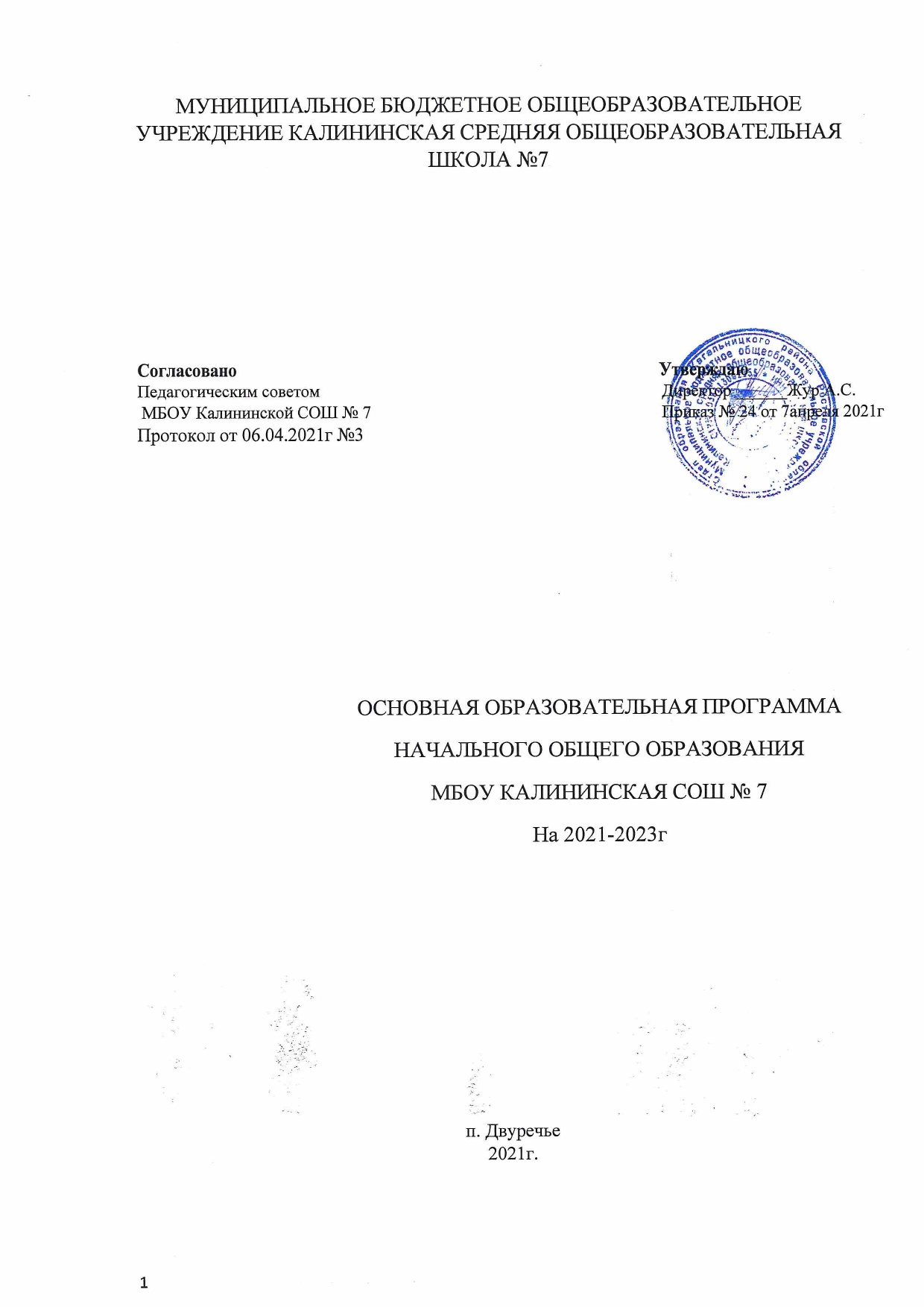 СОДЕРЖАНИЕ Целевой раздел 	4 Пояснительная записка 	4 Планируемые результаты освоения обучающимися программы начального 	7 общего образования Общая характеристика планируемых результатов освоения ООП НОО 	7 Личностные результаты освоения обучающимися основной образовательной 	8 программы начального общего образования Метапредметные 	результаты 	освоения 	обучающимися 	основной 	9 образовательной программы начального общего образования Предметные результаты освоения обучающимися основной образовательной 	11 программы начального общего образования Предметные результаты освоения предметной области «Русский язык и 	11 литературное чтение» Предметные результаты освоения предметной области «Родной язык и 	22 литературное чтение на родном языке» Предметные результаты освоения предметной области «Иностранный 	28 язык» Предметные результаты освоения предметной области «Математика и 	35 информатика» Предметные результаты освоения предметной области «Обществознание и 	40 естествознание (окружающий мир)» Предметные 	результаты 	освоения 	предметной 	области 	«Основы 	44 религиозных культур и светской этики» Предметные результаты освоения предметной области «Искусство» 	55 Предметные результаты освоения предметной области «Технология» 	67 Предметные результаты освоения предметной области «Физическая 	71 культура» Система оценки достижения планируемых результатов освоения программы 	73 начального общего образования Общие положения системы оценки достижения планируемых результатов 	73 освоения ООП НОО Особенности оценки метапредметных результатов 	74 Особенности оценки предметных результатов 	77 Организация и содержание оценочных процедур 	77 Мониторинг достижения планируемых результатов освоения ООП НОО 	80 Содержательный раздел 	84 Рабочие программы учебных предметов, учебных курсов (в том числе 	84 внеурочной деятельности), учебных модулей Программа формирования универсальных учебных действий 	85 Общие положения программы формирования универсальных учебных 	85 действий Характеристика 	регулятивных, 	познавательных, 	коммуникативных 	86 универсальных учебных действий Взаимосвязь универсальных учебных действий с содержанием учебных 	88 предметов Рабочая программа воспитания 	96 Организационный раздел 	 	 	97 Учебный план начального общего образования 	 	97 План внеурочной деятельности начального общего образования 	100 Календарный учебный график 	 	102 Календарный план воспитательной работы 	 	102 Характеристика 	условий 	реализации 	программы 	начального 	общего 	103 образования Общесистемные требования к реализации программы начального общего 	103 образования Требования 	к 	материально-техническому 	обеспечению 	реализации 	107 программы начального общего образования 	 	 Требования к учебно-методическому обеспечению реализации программы 	109 начального общего образования Требования к психолого-педагогическим условиям реализации программы 	110 начального общего образования Требования к кадровым 	условиям реализации программы начального 	117 общего образования Требования к финансовым 	условиям реализации программы начального 	124 общего образования 1. ЦЕЛЕВОЙ РАЗДЕЛ 1.1. Пояснительная записка Основная образовательная программа начального общего образования МБОУ Калининской СОШ № 7 (далее - ООП НОО) разработана на основании Федерального закона от 29 декабря 2012 г. № 273-ФЗ «Об образовании в Российской Федерации» (с изменениями и дополнениями»), в соответствии с Федеральным государственным образовательным стандартом начального общего образования .Основная общеобразовательная программа – образовательная программа начального общего образования МБОУ Калининская СОШ № 7» характеризует первый этап школьного обучения, является основным документом, регламентирующим образовательную деятельность МБОУ Калининская СОШ № 7» в единстве урочной и внеурочной деятельности. Объем обязательной части программы начального общего образования составляет 80%, а объем части, формируемой участниками образовательных отношений из перечня, предлагаемого МБОУ Калининской СОШ № 7 - 20% от общего объема программы начального общего образования, реализуемой в соответствии с требованиями к организации образовательного процесса к учебной нагрузке при 5-дневной учебной неделе, предусмотренными Санитарными правилами и нормами СанПиН 1.2.3685-21 «Гигиенические нормативы и требования к обеспечению безопасности и (или) безвредности для человека факторов среды обитания», утвержденными постановлением Главного государственного санитарного врача Российской Федерации от 28 января 2021 г. № 2 (далее -Гигиенические нормативы), и Санитарными правилами СП 2.4.3648-20 «Санитарно-эпидемиологические требования к организациям воспитания и обучения, отдыха и оздоровления детей и молодежи», утвержденными постановлением Главного государственного санитарного врача Российской Федерации от 28 сентября 2020 г. № 28 (далее - Санитарно-эпидемиологические требования). Целями реализации ООП НОО МАОУ «МБОУ Калининской СОШ № 7Обеспечение успешной реализации конституционного права каждого гражданина РФ, достигшего возраста 6,5-7 лет, на получение качественного образования, включающего обучение, развитие и воспитание каждого обучающегося. Организация учебного процесса с учётом целей, содержания и планируемых результатов начального общего образования, отражённых в обновленном ФГОС НОО. Создание условий для свободного развития каждого младшего школьника с учётом его потребностей, возможностей и стремления к самореализации; отражение в программе начального общего образования деятельности педагогического коллектива по созданию индивидуальных программ и учебных планов для одарённых, успешных обучающихся или для детей социальных групп, нуждающихся в особом внимании и поддержке педагогов. Возможность для коллектива МБОУ Калининской СОШ № 7 проявить своё педагогическое мастерство, обогатить опыт деятельности, активно участвовать в создании и утверждении традиций школьного коллектива. Достижение поставленных целей предусматривает решение следующих основных задач: формирование общей культуры, духовно-нравственное, гражданское, социальное, личностное и интеллектуальное развитие, развитие творческих способностей, сохранение и укрепление здоровья; обеспечение планируемых результатов по освоению выпускником целевых установок, приобретению знаний, умений, навыков, компетенций и компетентностей, определяемых личностными, семейными, общественными, государственными потребностями и возможностями обучающегося младшего школьного возраста, индивидуальными особенностями его развития и состояния здоровья; становление и развитие личности в ее индивидуальности, самобытности, уникальности и неповторимости; обеспечение 	преемственности 	начального 	общего 	и основного общего образования; достижение планируемых результатов освоения основной образовательной программы начального общего образования всеми обучающимися, в том числе детьми с ограниченными возможностями здоровья (далее - дети с ОВЗ); обеспечение 	доступности 	получения 	качественного 	начального 	общего образования; выявление и развитие способностей обучающихся, в том числе лиц, проявивших выдающиеся способности, через систему клубов, секций, студий и кружков, организацию общественно полезной деятельности; организация интеллектуальных и творческих соревнований, научно- технического творчества и проектно-исследовательской деятельности; участие обучающихся, их родителей (законных представителей), педагогических работников и общественности в проектировании и развитии внутришкольной социальной среды; использование в образовательной деятельности современных образовательных технологий деятельностного типа; предоставление обучающимся возможности для эффективной самостоятельной работы; включение обучающихся в процессы познания и преобразования внешкольной социальной среды. При создании ООП НОО МБОУ калининской СОШ № 7 учитывались следующие принципы ее формирования: Принцип учёта ФГОС НОО: программа начального общего образования базируется на требованиях, предъявляемых ФГОС НОО к целям, содержанию, планируемым результатам и условиям обучения в начальной школе: учитывается также ПООП НОО. Принцип учёта языка обучения: с учётом условий функционирования образовательной организации программа характеризует право получения образования на родном языке из числа языков народов РФ и отражает механизмы реализации данного принципа в учебных планах, а также планах внеурочной деятельности. Принцип учёта ведущей деятельности младшего школьника: программа обеспечивает конструирование учебного процесса в структуре учебной деятельности, предусматривает механизмы формирования всех компонентов учебной деятельности (мотив, цель, учебная задача, учебные операции, контроль и самоконтроль). Принцип индивидуализации обучения: программа предусматривает возможность и механизмы разработки индивидуальных программ и учебных планов для обучения детей с особыми способностями, потребностями и интересами. При этом учитываются запросы родителей (законных представителей) обучающегося. Принцип преемственности и перспективности: программа обеспечивает связь и динамику в формировании знаний, умений и способов деятельности между этапами начального образования, а также успешную адаптацию обучающихся к обучению в основной школе, единые подходы между их обучением и развитием на начальном и основном этапах школьного обучения. Принцип интеграции обучения и воспитания: программа предусматривает связь урочной и внеурочной деятельности, разработку разных мероприятий, направленных на обогащение знаний, воспитание чувств и познавательных интересов обучающихся, нравственно-ценностного отношения к действительности. Принцип здоровье сбережения: при организации образовательной деятельности по программе начального общего образования не допускается использование технологий, которые могут нанести вред физическому и психическому здоровью обучающихся, приоритет использования здоровье сберегающих педагогических технологий. Объём учебной нагрузки, организация всех учебных и внеучебных мероприятий соответствуют требованиям действующих санитарных правил и нормативов. Механизмами реализации ОПП НОО МБОУ калининской СОШ № 7 являются следующие: организация внеурочной деятельности с разработкой учебных курсов, факультативов, различных форм совместной познавательной деятельности (конкурсы, диспуты, интеллектуальные марафоны и т.п.); привлечение к образовательной деятельности школы организаций культуры (музеев, библиотек, стадионов), художественных и театральных студий; использование индивидуальных программ и учебных планов для отдельных обучающихся или небольших групп. Общая характеристика ООП НОО  ООП НОО МБОУ Калининской СОШ № 7 является стратегическим документом образовательной организации, выполнение которого обеспечивает успешность организации образовательной деятельности, т.е. гарантию реализации статьи 12 Федерального закона «Об образовании в Российской Федерации». В соответствии с законодательными актами МБОУ Калининская СОШ № 7 самостоятельно определяет технологии обучения, формы его организации (включая модульные курсы), а также систему оценивания с соблюдением принципа здоровье сберегающего обучения. ООП НОО МБОУ Калининской СОШ № 7 строится с учётом психологических особенностей обучающегося младшего школьного возраста. Наиболее адаптивным сроком обучения в начальной школе, установленным в РФ, является 4 года. Общий объем аудиторной работы обучающихся за четыре учебных года составляет не менее 2954 академических часов и не более 3190 академических часов в соответствии с требованиями к организации образовательного процесса к учебной нагрузке при 5- дневной   учебной   неделе, предусмотренными  Гигиеническими  нормативами   и Санитарно-эпидемиологическими требованиями. Соблюдение этих требований ФГОС НОО связано с необходимостью оберегать обучающихся от перегрузок, утомления, отрицательного влияния обучения на здоровье. При создании ООП НОО учитывался статус ребёнка младшего школьного возраста. В первый класс приходят дети с разным уровнем готовности к обучению, у многих не сформирована произвольная деятельность, они с трудом принимают требования учителя, часто отвлекаются, быстро устают. Желание учиться поддерживается школьными успехами, но неудачи быстро разрушают познавательные мотивы. Всё это побуждает учителя особенно бережно относиться к младшим школьникам, оказывать помощь и поддержку, помогать адаптироваться к новой - учебной деятельности, которая становится ведущей в этом возрасте. Внимание учителя уделяется каждому обучающемуся, независимо от уровня его успешности через разные виды индивидуально- дифференцированного подхода. С учётом темпа обучаемости, уровня интеллектуального развития, особенностей познавательных психических процессов педагог оказывает поддержку каждому учащемуся. В исключительных случаях МБОУ Калининская СОШ № 7 может с учётом особых успехов обучающихся, высокого темпа обучаемости или особых условий развития ребёнка сократить срок обучения в начальной школе. В этом случае обучение осуществляется по индивидуально разработанным учебным планам. Вместе с тем МБОУ Калининской СОШ № 7  учитывает тот факт, что чем более длителен срок обучения в начальной школе (во многих западных странах начальное звено — шестилетнее), тем более качественным становится фундамент, который закладывается начальным уровнем обучения как предпосылка дальнейшего успешного образования, поэтому сокращение срока обучения в первом школьном звене возможно в исключительных случаях. 1.2. Планируемые результаты освоения обучающимися программы начального общего образования 1.2.1. Общая характеристика планируемых результатов освоения ООП НОО Всё наполнение ООП НОО МБОУ Калининская СОШ № 7 (содержание и планируемые результаты обучения, условия организации образовательной среды) подчиняется современным целям начального образования, которые представлены во ФГОС как система личностных, метапредметных и предметных достижений обучающегося. Планируемые результаты освоения обучающимися ООП НОО МБОУ Калининской СОШ № 7 обеспечивают связь между требованиями ФГОС, образовательной деятельностью и системой оценки результатов освоения программы начального общего образования; являются содержательной и артериальной основой для разработки: рабочих программ учебных предметов, учебных курсов (в том числе внеурочной деятельности), учебных модулей, являющихся методическими документами, определяющими организацию образовательного процесса в МБОУ Калининской СОШ № 7  по определенному учебному предмету, учебному курсу (в том числе внеурочной деятельности), учебному модулю; рабочей программы воспитания, являющейся методическим документом, определяющим комплекс основных характеристик воспитательной работы, осуществляемой в МБОУ Калининской СОШ № 7программы формирования универсальных учебных действий обучающихся - обобщенных учебных действий, позволяющих решать широкий круг задач в различных предметных областях и являющихся результатами освоения обучающимися программы начального общего образования; системы оценки качества освоения обучающимися программы начального общего образования; в целях выбора средств обучения и воспитания, а также учебно-методической литературы. ФГОС устанавливает требования к результатам освоения обучающимися программ начального общего образования: 1) личностным, включающим: формирование у обучающихся основ российской гражданской идентичности; готовность обучающихся к саморазвитию; мотивацию к познанию и обучению; ценностные установки и социально значимые качества личности;  активное участие в социально значимой деятельности; 2) метапредметным, включающим: универсальные познавательные учебные действия (базовые логические и начальные исследовательские действия, а также работу с информацией); универсальные коммуникативные действия (общение, совместная деятельность, презентация); универсальные регулятивные действия (саморегуляция, самоконтроль); 3) предметным, включающим освоенный обучающимися в ходе изучения учебного предмета опыт деятельности, специфической для данной предметной области, по получению нового знания, его преобразованию и применению. Научно-методологической основой для разработки требований к личностным, метапредметным и предметным результатам обучающихся, освоивших программу начального общего образования, является системно-деятельностный подход. Структура и содержание планируемых результатов освоения ООП НОО МБОУ Калининской СОШ № 7 отражает требования ФГОС, передает специфику образовательной деятельности (в частности, специфику целей изучения отдельных учебных предметов, учебных курсов (в том числе внеурочной деятельности), учебных модулей), соответствует возрастным возможностям обучающихся. Личностные результаты включают ценностные отношения обучающегося к окружающему миру, другим людям, а также к самому себе как субъекту учебно- познавательной деятельности (осознание её социальной значимости, ответственность, установка на принятие учебной задачи и др. ). Метапредметные результаты характеризуют уровень сформированности познавательных, коммуникативных и регулятивных универсальных действий, которые обеспечивают успешность изучения учебных предметов, а также становление способности к самообразованию и саморазвитию. В результате освоения содержания различных предметов, курсов, модулей обучающиеся овладевают рядом междисциплинарных понятий, а также различными знаково-символическими средствами, которые помогают обучающимся применять знания как в типовых, так и в новых, нестандартных учебных ситуациях. Планируемые результаты освоения обучающимися ООП НОО дают общее понимание формирования личностных результатов, уточняют и конкретизируют предметные и метапредметные результаты как с позиций организации их достижения в образовательной деятельности, так и с позиций оценки этих результатов. 1.2.2. Личностные результаты освоения обучающимися основной образовательной программы начального общего образования Личностные результаты освоения программы начального общего образования достигаются в единстве учебной и воспитательной деятельности МБОУ Калининской СОШ № 7 в соответствии с традиционными российскими социокультурными и духовно-нравственными ценностями, принятыми в обществе правилами и нормами поведения и способствуют процессам самопознания, самовоспитания и саморазвития, формирования внутренней позиции личности. Личностные результаты освоения ООП НОО отражают готовность обучающихся руководствоваться ценностями и приобретение первоначального опыта деятельности на их основе, в том числе в части: 1. Гражданско-патриотического воспитания: становление ценностного отношения к своей Родине - России; осознание своей этнокультурной и российской гражданской идентичности;  сопричастность к прошлому, настоящему и будущему своей страны и родного края;  уважение к своему и другим народам; первоначальные представления о человеке как члене общества, о правах и ответственности, уважении и достоинстве человека, о нравственно-этических нормах поведения и правилах межличностных отношений. 2. Духовно-нравственного воспитания: признание индивидуальности каждого человека; проявление сопереживания, уважения и доброжелательности; неприятие любых форм поведения, направленных на причинение физического и морального вреда другим людям. 3. Эстетического воспитания: уважительное отношение и интерес к художественной культуре, восприимчивость к разным видам искусства, традициям и творчеству своего и других народов; стремление к самовыражению в разных видах художественной деятельности. 4. Физического воспитания, формирования культуры здоровья и эмоционального благополучия: соблюдение правил здорового и безопасного (для себя и других людей) образа жизни в окружающей среде (в том числе информационной); бережное отношение к физическому и психическому здоровью. 5. Трудового воспитания:  осознание ценности труда в жизни человека и общества, ответственное потребление и бережное отношение к результатам труда, навыки участия в различных видах трудовой деятельности, интерес к различным профессиям. 6. Экологического воспитания: бережное отношение к природе; неприятие действий, приносящих ей вред. 7. Ценности научного познания: первоначальные представления о научной картине мира; познавательные интересы, активность, инициативность, любознательность и самостоятельность в познании. 1.2.3. Метапредметные результаты освоения обучающимися основной образовательной программы начального общего образования Метапредметные результаты освоения программы начального общего образования отражают: 1. Овладение универсальными учебными познавательными действиями: 1) базовые логические действия: сравнивать объекты, устанавливать основания для сравнения, устанавливать аналогии; объединять части объекта (объекты) по определенному признаку; определять существенный признак для классификации, классифицировать предложенные объекты; находить закономерности и противоречия в рассматриваемых фактах, данных и наблюдениях на основе предложенного педагогическим работником алгоритма; выявлять недостаток информации для решения учебной (практической) задачи на основе предложенного алгоритма; устанавливать причинно-следственные связи в ситуациях, поддающихся непосредственному наблюдению или знакомых по опыту, делать выводы; 2) базовые исследовательские действия: определять разрыв между реальным и желательным состоянием объекта (ситуации) на основе предложенных педагогическим работником вопросов; с помощью педагогического работника формулировать цель, планировать изменения объекта, ситуации; сравнивать 	несколько 	вариантов 	решения 	задачи, 	выбирать 	наиболее подходящий (на основе предложенных критериев); проводить по предложенному плану опыт, несложное исследование по установлению особенностей объекта изучения и связей между объектами (часть - целое, причина - следствие); формулировать выводы и подкреплять их доказательствами на основе результатов проведенного наблюдения (опыта, измерения, классификации, сравнения, исследования); прогнозировать возможное развитие процессов, событий и их последствия в аналогичных или сходных ситуациях; 3) работа с информацией: выбирать источник получения информации; согласно заданному алгоритму находить в предложенном источнике информацию, представленную в явном виде; распознавать достоверную и недостоверную информацию самостоятельно или на основании предложенного педагогическим работником способа ее проверки; соблюдать с помощью взрослых (педагогических работников, родителей (законных представителей) несовершеннолетних обучающихся) правила информационной безопасности при поиске информации в сети Интернет; анализировать и создавать текстовую, видео, графическую, звуковую, информацию в соответствии с учебной задачей; самостоятельно создавать схемы, таблицы для представления информации. 2. Овладение универсальными учебными коммуникативными действиями: 1) общение: воспринимать и формулировать суждения, выражать эмоции в соответствии с целями и условиями общения в знакомой среде; проявлять уважительное отношение к собеседнику, соблюдать правила ведения диалога и дискуссии; признавать возможность существования разных точек зрения; корректно и аргументированно высказывать свое мнение; строить речевое высказывание в соответствии с поставленной задачей; создавать устные и письменные тексты (описание, рассуждение, повествование); готовить небольшие публичные выступления; подбирать иллюстративный материал (рисунки, фото, плакаты) к тексту выступления; 2) совместная деятельность: формулировать краткосрочные и долгосрочные цели (индивидуальные с учетом участия в коллективных задачах) в стандартной (типовой) ситуации на основе предложенного формата планирования, распределения промежуточных шагов и сроков; принимать цель совместной деятельности, коллективно строить действия по ее достижению: распределять роли, договариваться, обсуждать процесс и результат совместной работы; проявлять готовность руководить, выполнять поручения, подчиняться; ответственно выполнять свою часть работы; оценивать свой вклад в общий результат; выполнять совместные проектные задания с опорой на предложенные образцы. 3. Овладение универсальными учебными регулятивными действиями: 1) самоорганизация: планировать действия по решению учебной задачи для получения результата; выстраивать последовательность выбранных действий; 2) самоконтроль: устанавливать причины успеха/неудач учебной деятельности; корректировать свои учебные действия для преодоления ошибок. 1.2.4. Предметные результаты освоения обучающимися основной образовательной программы начального общего образования Предметные результаты освоения программы начального общего образования с учетом специфики содержания предметных областей, включающих конкретные учебные предметы (учебные модули), ориентированы на применение знаний, умений и навыков обучающимися в учебных ситуациях и реальных жизненных условиях, а также на успешное обучение на уровне начального общего образования. 1.2.4.1. Предметные результаты освоения предметной области «Русский язык и литературное чтение» Предметные результаты по учебному предмету «Русский язык» обеспечивают: первоначальное представление о многообразии языков и культур на территории Российской Федерации, о языке как одной из главных духовно-нравственных ценностей народа; понимание роли языка как основного средства общения; осознание значения русского языка как государственного языка Российской Федерации; понимание роли русского языка как языка межнационального общения; осознание правильной устной и письменной речи как показателя общей культуры человека; овладение основными видами речевой деятельности на основе первоначальных представлений о нормах современного русского литературного языка: аудирование (слушание): адекватно воспринимать звучащую речь; понимать воспринимаемую информацию, содержащуюся в предложенном тексте; определять основную мысль воспринимаемого текста; передавать содержание воспринимаемого текста путем ответа на предложенные вопросы; задавать вопросы по услышанному тексту; говорение: осознавать цели и ситуации (с кем и где происходит общение) устного общения; выбирать языковые средства в соответствии с целями и условиями общения для эффективного решения коммуникативной задачи; использовать диалогическую форму речи; уметь начать, поддержать, закончить разговор, привлечь внимание собеседника; отвечать на вопросы и задавать их; строить устные монологические высказывания в соответствии с учебной задачей; соблюдать нормы речевого этикета в ситуациях учебного и бытового общения (приветствие, прощание, извинение, благодарность, просьба); соблюдать орфоэпические нормы и правильную интонацию; чтение: соблюдать орфоэпические нормы при чтении вслух; понимать содержание предлагаемого текста; использовать выборочное чтение с целью нахождения необходимого материала; находить информацию, заданную в тексте в явном виде; формулировать простые выводы, интерпретировать и обобщать содержащуюся в тексте информацию; анализировать содержание, языковые особенности и структуру текста; письмо: осознавать цели и ситуации (с кем и где происходит общение) письменного общения; списывать текст с представленного образца, писать под диктовку в соответствии с изученными правилами; писать подробное изложение; создавать небольшие тексты (сочинения) по соответствующей возрасту тематике (на основе впечатлений, литературных произведений, сюжетных картинок, просмотра фрагмента видеозаписи); использовать словари и различные справочные материалы, включая ресурсы сети Интернет; сформированность первоначальных научных представлений о системе русского языка: фонетике, графике, лексике, морфе Мике, морфологии и синтаксисе; об основных единицах языка, их признаках и особенностях употребления в речи; использование в речевой деятельности норм современного русского литературного языка (орфоэпических, лексических, грамматических, орфографических, пунктуационных) и речевого этикета. 1 класс К концу обучения в первом классе обучающийся научится: различать слово и предложение; вычленять слова из предложений;  вычленять звуки из слова; различать гласные и согласные звуки (в том числе различать в слове согласный звук [й’] и гласный звук [и]); различать ударные и безударные гласные звуки; различать согласные звуки: мягкие и твёрдые, звонкие и глухие (вне слова и в слове); различать понятия «звук» и «буква»;  определять количество слогов в слове; делить слова на слоги (простые случаи: слова без стечения согласных); определять в слове ударный слог; обозначать на письме мягкость согласных звуков буквами е, ё, ю, я и буквой ь в конце слова; правильно называть буквы русского алфавита; использовать знание последовательности букв русского алфавита для упорядочения небольшого списка слов; писать аккуратным разборчивым почерком без искажений прописные и строчные буквы, соединения букв, слова; применять изученные правила правописания: раздельное написание слов в предложении; знаки препинания в конце предложения: точка, вопросительный и восклицательный знаки; прописная буква в начале предложения и в именах собственных (имена, фамилии, клички животных); перенос слов по слогам (простые случаи: слова из слогов типа «согласный + гласный»); гласные после шипящих в сочетаниях жи, ши (в положении под ударением), ча, ща, чу, щу; непроверяемые гласные и согласные (перечень слов в орфографическом словаре учебника); правильно списывать (без пропусков и искажений букв) слова и предложения, тексты объёмом не более 25 слов; писать под диктовку (без пропусков и искажений букв) слова, предложения из 3— 5 слов, тексты объёмом не более 20 слов, правописание которых не расходится с произношением; находить и исправлять ошибки на изученные правила, описки; понимать прослушанный текст; читать вслух и про себя (с пониманием) короткие тексты с соблюдением интонации и пауз в соответствии со знаками препинания в конце предложения; находить в тексте слова, значение которых требует уточнения; составлять предложение из набора форм слов; устно составлять текст из 3—5 предложений по сюжетным картинкам и наблюдениям;  использовать изученные понятия в процессе решения учебных задач. 2 класс К концу обучения во втором классе обучающийся научится: осознавать язык как основное средство общения; характеризовать согласные звуки вне слова и в слове по заданным параметрам: согласный парный/непарный по твёрдости/мягкости; согласный парный/непарный по звонкости/глухости; определять количество слогов в слове (в том числе при стечении согласных); делить слово на слоги; устанавливать соотношение звукового и буквенного состава, в том числе с учётом функций букв е, ё, ю, я; обозначать на письме мягкость согласных звуков буквой мягкий знак в середине слова;  находить однокоренные слова; выделять в слове корень (простые случаи); выделять в слове окончание; выявлять в тексте случаи употребления многозначных слов, понимать их значения и уточнять значение по учебным словарям; случаи употребления синонимов и антонимов (без называния терминов); распознавать слова, отвечающие на вопросы «кто?», «что?»; распознавать слова, отвечающие на вопросы «что делать?», «что сделать?» и др.; распознавать слова, отвечающие на вопросы «какой?», «какая?», «какое?», «какие?»; определять вид предложения по цели высказывания и по эмоциональной окраске;  находить место орфограммы в слове и между словами на изученные правила; применять изученные правила правописания, в том числе: сочетания чк, чн, чт; щн, нч; проверяемые безударные гласные в корне слова; парные звонкие и глухие согласные в корне слова; непроверяемые гласные и согласные (перечень слов в орфографическом словаре учебника); прописная буква в именах, отчествах, фамилиях людей, кличках животных, географических названиях; раздельное написание предлогов с именами существительными, разделительный мягкий знак; правильно списывать (без пропусков и искажений букв) слова и предложения, тексты объёмом не более 50 слов; писать под диктовку (без пропусков и искажений букв) слова, предложения, тексты объёмом не более 45 слов с учётом изученных правил правописания; находить и исправлять ошибки на изученные правила, описки; пользоваться толковым, орфографическим, орфоэпическим словарями учебника; строить 	устное 	диалогическое 	и 	монологическое 	высказывание 	(2—4 предложения на определённую тему, по наблюдениям) с соблюдением орфоэпических норм, правильной интонации; формулировать простые выводы на основе прочитанного (услышанного) устно и письменно (1—2 предложения); составлять предложения из слов, устанавливая между ними смысловую связь по вопросам; определять тему текста и озаглавливать текст, отражая его тему; составлять текст из разрозненных предложений, частей текста; писать подробное изложение повествовательного текста объёмом 30—45 слов с опорой на вопросы; объяснять своими словами значение изученных понятий; использовать изученные понятия. 3 класс К концу обучения в третьем классе обучающийся научится: объяснять значение русского языка как государственного языка Российской Федерации; характеризовать, сравнивать, классифицировать звуки вне слова и в слове по заданным параметрам; производить звукобуквенный анализ слова (в словах с орфограммами; без транскрибирования); определять функцию разделительных мягкого и твёрдого знаков в словах; устанавливать соотношение звукового и буквенного состава, в том числе с учётом функций букв е, ё, ю, я, в словах с разделительными ь, ъ, в словах с непроизносимыми согласными; различать однокоренные слова и формы одного и того же слова; различать однокоренные слова и слова с омонимичными корнями (без называния термина); различать однокоренные слова и синонимы; находить в словах с однозначно выделяемыми морфемами окончание, корень, приставку, суффикс; выявлять случаи употребления синонимов и антонимов; подбирать синонимы и антонимы к словам разных частей речи; распознавать слова, употреблённые в прямом и переносном значении (простые случаи); определять значение слова в тексте; распознавать имена существительные; определять грамматические признаки имён существительных: род, число, падеж; склонять в единственном числе имена существительные с ударными окончаниями; распознавать имена прилагательные; определять грамматические признаки имён прилагательных: род, число, падеж; изменять имена прилагательные по падежам, числам, родам (в единственном числе) в соответствии с падежом, числом и родом имён существительных; распознавать глаголы; различать глаголы, отвечающие на вопросы «что делать?» и «что сделать?»; определять грамматические признаки глаголов: форму времени, число, род (в прошедшем времени); изменять глагол по временам (простые случаи), в прошедшем времени - по родам; распознавать личные местоимения (в начальной форме); использовать личные местоимения для устранения неоправданных повторов в тексте; различать предлоги и приставки; определять вид предложения по цели высказывания и по эмоциональной окраске; находить главные и второстепенные (без деления на виды) члены предложения; распознавать распространённые и нераспространённые предложения; находить место орфограммы в слове и между словами на изученные правила; применять изученные правила правописания, в том числе непроверяемые гласные и согласные (перечень слов в орфографическом словаре учебника); непроизносимые согласные в корне слова; разделительный твёрдый знак; мягкий знак после шипящих на конце имён существительных; не с глаголами; раздельное написание предлогов со словами; правильно списывать слова, предложения, тексты объёмом не более 70 слов;  писать под диктовку тексты объёмом не более 65 слов с учётом изученных правил правописания; находить и исправлять ошибки на изученные правила, описки;  понимать тексты разных типов, находить в тексте заданную информацию; формулировать 	простые 	выводы 	на 	основе 	прочитанной (услышанной) информации устно и письменно (1-2 предложения); строить устное диалогическое и монологическое высказывание (3-5 предложений на определённую тему, по наблюдениям) с соблюдением орфоэпических норм, правильной интонации; создавать небольшие устные и письменные тексты (2-4 предложения), содержащие приглашение, просьбу, извинение, благодарность, отказ, с использованием норм речевого этикета; определять связь предложений в тексте (с помощью личных местоимений, синонимов, союзов и, а, но); определять ключевые слова в тексте; определять тему текста и основную мысль текста; выявлять части текста (абзацы) и отражать с помощью ключевых слов или предложений их смысловое содержание; составлять план текста, создавать по нему текст и корректировать текст;  писать подробное изложение по заданному, коллективно или самостоятельно составленному плану; объяснять своими словами значение изученных понятий, использовать изученные понятия;  уточнять значение слова с помощью толкового словаря. 4 класс К концу обучения в четвёртом классе обучающийся научится: осознавать многообразие языков и культур на территории Российской Федерации, осознавать язык как одну из главных духовно-нравственных ценностей народа; объяснять роль языка как основного средства общения; объяснять роль русского языка как государственного языка Российской Федерации и языка межнационального общения; осознавать правильную устную и письменную речь как показатель общей культуры человека; проводить звука-буквенный разбор слов (в соответствии с предложенным в учебнике алгоритмом); подбирать к предложенным словам синонимы; подбирать к предложенным словам антонимы; выявлять в речи слова, значение которых требует уточнения, определять значение слова по контексту; проводить разбор по составу слов с однозначно выделяемыми морфемами; составлять схему состава слова; соотносить состав слова с представленной схемой; устанавливать принадлежность слова к определённой части речи (в объёме изученного) по комплексу освоенных грамматических признаков; определять грамматические признаки имён существительных: склонение, род, число, падеж; проводить разбор имени существительного как части речи; определять грамматические признаки имён прилагательных: род (в единственном числе), число, падеж; проводить разбор имени прилагательного как части речи; устанавливать (находить) неопределённую форму глагола; определять грамматические признаки глаголов: спряжение, время, лицо (в настоящем и будущем времени), число, род (в прошедшем времени в единственном числе); изменять глаголы в настоящем и будущем времени по лицам и числам (спрягать); проводить разбор глагола как части речи; определять грамматические признаки личного местоимения в начальной форме: лицо, число, род (у местоимений 3‑го лица в единственном числе); использовать личные местоимения для устранения неоправданных повторов в тексте; различать предложение, словосочетание и слово; классифицировать предложения по цели высказывания и по эмоциональной окраске; различать распространённые и нераспространённые предложения; распознавать предложения с однородными членами; составлять предложения с однородными членами; использовать предложения с однородными членами в речи; разграничивать простые распространённые и сложные предложения, состоящие из двух простых (сложносочинённые с союзами и, а, но и бессоюзные сложные предложения без называния терминов); составлять простые распространённые и сложные предложения, состоящие из двух простых (сложносочинённые с союзами и, а, но и бессоюзные сложные предложения без называния терминов); производить синтаксический разбор простого предложения; находить место орфограммы в слове и между словами на изученные правила; применять изученные правила правописания, в том числе: непроверяемые гласные и согласные (перечень слов в орфографическом словаре учебника); безударные падежные окончания имён существительных (кроме существительных на -мя, -ий, -ие, - ия, а также кроме собственных имён существительных на -ов, -ин, -ий); безударные падежные окончания имён прилагательных; мягкий знак после шипящих на конце глаголов в форме 2-го лица единственного числа; наличие или отсутствие мягкого знака в глаголах на -ться и -тся; безударные личные окончания глаголов; знаки препинания в предложениях с однородными членами, соединёнными союзами и, а, но и без союзов; правильно списывать тексты объёмом не более 85 слов; писать под диктовку тексты объёмом не более 80 слов с учётом изученных правил правописания; находить и исправлять орфографические и пунктуационные ошибки на изученные правила, описки; осознавать ситуацию общения (с какой целью, с кем, где происходит общение); выбирать адекватные языковые средства в ситуации общения; строить устное диалогическое и монологическое высказывание (4—6 предложений), соблюдая орфоэпические нормы, правильную интонацию, нормы речевого взаимодействия; создавать небольшие устные и письменные тексты (3-5 предложений) для конкретной ситуации письменного общения (письма, поздравительные открытки, объявления и др.); определять тему и основную мысль текста; самостоятельно озаглавливать текст с опорой на тему или основную мысль; корректировать порядок предложений и частей текста; составлять план к заданным текстам; осуществлять подробный пересказ текста (устно и письменно); осуществлять выборочный пересказ текста (устно); писать (после предварительной подготовки) сочинения по заданным темам; осуществлять ознакомительное, изучающее чтение, поиск информации; формулировать устно и письменно простые выводы на основе прочитанной (услышанной) информации; интерпретировать и обобщать содержащуюся в тексте информацию; объяснять своими словами значение изученных понятий; использовать изученные понятия; уточнять значение слова с помощью толкового словаря (на бумажном и электронном носителе), в Интернете в условиях контролируемого входа. Предметные результаты по учебному предмету «Литературное чтение» обеспечивают: сформированность положительной мотивации к систематическому чтению и слушанию художественной литературы и произведений устного народного творчества; достижение необходимого для продолжения образования уровня общего речевого развития; осознание значимости художественной литературы и произведений устного народного творчества для всестороннего развития личности человека; первоначальное представление о многообразии жанров художественных произведений и произведений устного народного творчества; овладение элементарными умениями анализа и интерпретации текста, осознанного использования при анализе текста изученных литературных понятий: прозаическая и стихотворная речь; жанровое разнообразие произведений (общее представление о жанрах); устное народное творчество, малые жанры фольклора (считалки, пословицы, поговорки, загадки, фольклорная сказка); басня (мораль, идея, персонажи); литературная сказка, рассказ; автор; литературный герой; образ; характер; тема; идея; заголовок и содержание; композиция; сюжет; эпизод, смысловые части; стихотворение (ритм, рифма); средства художественной выразительности (сравнение, эпитет, олицетворение); овладение техникой смыслового чтения вслух (правильным плавным чтением, позволяющим воспринимать, понимать и интерпретировать смысл текстов разных типов, жанров, назначений в целях решения различных учебных задач и удовлетворения эмоциональных потребностей общения с книгой, адекватно воспринимать чтение слушателями). 1 класс К концу обучения в первом классе обучающийся научится: понимать ценность чтения для решения учебных задач и применения в различных жизненных ситуациях: отвечать на вопрос о важности чтения для личного развития, находить в художественных произведениях отражение нравственных ценностей, традиций, быта разных народов; владеть техникой слогового плавного чтения с переходом на чтение целыми словами, читать осознанно вслух целыми словами без пропусков и перестановок букв и слогов доступные для восприятия и небольшие по объёму произведения в темпе не менее 30 слов в минуту (без отметочного оценивания); читать наизусть с соблюдением орфоэпических и пунктуационных норм не менее 2 стихотворений о Родине, о детях, о семье, о родной природе в разные времена года; различать прозаическую (нестихотворную) и стихотворную речь; различать и называть отдельные жанры фольклора (устного народного творчества) и художественной литературы (загадки, пословицы, потешки, сказки (фольклорные и литературные), рассказы, стихотворения); понимать содержание прослушанного/прочитанного произведения: отвечать на вопросы по фактическому содержанию произведения; владеть элементарными умениями анализа текста прослушанного/прочитанного произведения: определять последовательность событий в произведении, характеризовать поступки (положительные или отрицательные) героя, объяснять значение незнакомого слова с использованием словаря; участвовать в обсуждении прослушанного/прочитанного произведения: отвечать на вопросы о впечатлении от произведения, использовать в беседе изученные литературные понятия (автор, герой, тема, идея, заголовок, содержание произведения), подтверждать свой ответ примерами из текста; пересказывать (устно) содержание произведения с соблюдением последовательности событий, с опорой на предложенные ключевые слова, вопросы, рисунки, предложенный план; читать по ролям с соблюдением норм произношения, расстановки ударения;  составлять высказывания по содержанию произведения (не менее 3 предложений) по заданному алгоритму; сочинять небольшие тексты по предложенному началу и др. (не менее 3 предложений); ориентироваться в книге/учебнике по обложке, оглавлению, иллюстрациям; выбирать книги для самостоятельного чтения по совету взрослого и с учётом рекомендательного списка, рассказывать о прочитанной книге по предложенному алгоритму; обращаться к справочной литературе для получения дополнительной информации в соответствии с учебной задачей. 2 класс К концу обучения во втором классе обучающийся научится: объяснять важность чтения для решения учебных задач и применения в различных жизненных ситуациях: переходить от чтения вслух к чтению про себя в соответствии с учебной задачей, обращаться к разным видам чтения (изучающее, ознакомительное, поисковое выборочное, просмотровое выборочное), находить в фольклоре и литературных произведениях отражение нравственных ценностей, традиций, быта, культуры разных народов, ориентироваться в нравственно-этических понятиях в контексте изученных произведений; читать вслух целыми словами без пропусков и перестановок букв и слогов доступные по восприятию и небольшие по объёму прозаические и стихотворные произведения в темпе не менее 40 слов в минуту (без отметочного оценивания); читать наизусть с соблюдением орфоэпических и пунктуационных норм не менее 3 стихотворений о Родине, о детях, о семье, о родной природе в разные времена года; различать прозаическую и стихотворную речь: называть особенности стихотворного произведения (ритм, рифма);  понимать содержание, смысл прослушанного/прочитанного произведения: отвечать и формулировать вопросы по фактическому содержанию произведения; различать и называть отдельные жанры фольклора (считалки, загадки, пословицы, потешки, небылицы, народные песни, скороговорки, сказки о животных, бытовые и волшебные) и художественной литературы (литературные сказки, рассказы, стихотворения, басни); владеть элементарными умениями анализа и интерпретации текста: определять тему и главную мысль, воспроизводить последовательность событий в тексте произведения, составлять план текста (вопросный, номинативный); описывать характер героя, находить в тексте средства изображения (портрет) героя и выражения его чувств, оценивать поступки героев произведения, устанавливать взаимосвязь между характером героя и его поступками, сравнивать героев одного произведения по предложенным критериям, характеризовать отношение автора к героям, его поступкам; объяснять значение незнакомого слова с опорой на контекст и с использованием словаря; находить в тексте примеры использования слов в прямом и переносном значении; осознанно 	применять 	для 	анализа 	текста 	изученные 	понятия 	(автор, литературный герой, тема, идея, заголовок, содержание произведения, сравнение, эпитет); участвовать в обсуждении прослушанного/прочитанного произведения: понимать жанровую принадлежность произведения, формулировать устно простые выводы, подтверждать свой ответ примерами из текста; пересказывать (устно) содержание произведения подробно, выборочно, от лица героя, от третьего лица; читать по ролям с соблюдением норм произношения, расстановки ударения, инсценировать небольшие эпизоды из произведения; составлять высказывания на заданную тему по содержанию произведения (не менее 5 предложений); сочинять по аналогии с прочитанным загадки, небольшие сказки, рассказы; ориентироваться в книге/учебнике по обложке, оглавлению, аннотации, иллюстрациям, предисловию, условным обозначениям; выбирать книги для самостоятельного чтения с учётом рекомендательного списка, используя картотеки, рассказывать о прочитанной книге; использовать справочную литературу для получения дополнительной информации в соответствии с учебной задачей. 3 класс К концу обучения в третьем классе обучающийся научится: отвечать на вопрос о культурной значимости устного народного творчества и художественной литературы, находить в фольклоре и литературных произведениях отражение нравственных ценностей, традиций, быта, культуры разных народов, ориентироваться в нравственно-этических понятиях в контексте изученных произведений;  читать вслух и про себя в соответствии с учебной задачей, использовать разные виды чтения (изучающее, ознакомительное, поисковое выборочное, просмотровое выборочное); читать вслух целыми словами без пропусков и перестановок букв и слогов доступные по восприятию и небольшие по объёму прозаические и стихотворные произведения в темпе не менее 60 слов в минуту (без отметочного оценивания); читать наизусть не менее 4 стихотворений в соответствии с изученной тематикой произведений; различать художественные произведения и познавательные тексты; различать прозаическую и стихотворную речь: называть особенности стихотворного произведения (ритм, рифма, строфа), отличать лирическое произведение от эпического; понимать жанровую принадлежность, содержание, смысл прослушанного/прочитанного произведения: отвечать и формулировать вопросы к учебным и художественным текстам; различать и называть отдельные жанры фольклора (считалки, загадки, пословицы, потешки, небылицы, народные песни, скороговорки, сказки о животных, бытовые и волшебные) и художественной литературы (литературные сказки, рассказы, стихотворения, басни), приводить примеры произведений фольклора разных народов России; владеть 	элементарными 	умениями 	анализа 	и 	интерпретации 	текста: формулировать тему и главную мысль, определять последовательность событий в тексте произведения, выявлять связь событий, эпизодов текста; составлять план текста (вопросный, номинативный, цитатный); характеризовать героев, описывать характер героя, давать оценку поступкам героев, составлять портретные характеристики персонажей; выявлять взаимосвязь между поступками, мыслями, чувствами героев, сравнивать героев одного произведения и сопоставлять их поступки по предложенным критериям (по аналогии или по контрасту); отличать автора произведения от героя и рассказчика, характеризовать отношение автора к героям, поступкам, описанной картине, находить в тексте средства изображения героев (портрет), описание пейзажа и интерьера; объяснять значение незнакомого слова с опорой на контекст и с использованием словаря; находить в тексте примеры использования слов в прямом и переносном значении, средств художественной выразительности (сравнение, эпитет, олицетворение); осознанно применять изученные понятия (автор, мораль басни, литературный герой, персонаж, характер, тема, идея, заголовок, содержание произведения, эпизод, смысловые части, композиция, сравнение, эпитет, олицетворение); участвовать в обсуждении прослушанного/прочитанного произведения: строить монологическое и диалогическое высказывание с соблюдением орфоэпических и пунктуационных норм, устно и письменно формулировать простые выводы, подтверждать свой ответ примерами из текста; использовать в беседе изученные литературные понятия; пересказывать произведение (устно) подробно, выборочно, сжато (кратко), от лица героя, с изменением лица рассказчика, от третьего лица; при анализе и интерпретации текста использовать разные типы речи (повествование, описание, рассуждение) с учётом специфики учебного и художественного текстов; читать по ролям с соблюдением норм произношения, инсценировать небольшие эпизоды из произведения; составлять устные и письменные высказывания на основе прочитанного/прослушанного текста на заданную тему по содержанию произведения (не менее 8 предложений), корректировать собственный письменный текст; составлять краткий отзыв о прочитанном произведении по заданному алгоритму;  сочинять тексты, используя аналогии, иллюстрации, придумывать продолжение прочитанного произведения; использовать в соответствии с учебной задачей аппарат издания (обложку, оглавление, аннотацию, иллюстрации, предисловие, приложения, сноски, примечания); выбирать книги для самостоятельного чтения с учётом рекомендательного списка, используя картотеки, рассказывать о прочитанной книге; использовать справочную литературу, включая ресурсы сети Интернет (в условиях контролируемого входа), для получения дополнительной информации в соответствии с учебной задачей. 4 класс К концу обучения в четвёртом классе обучающийся на учится: осознавать значимость художественной литературы и фольклора для всестороннего развития личности человека, находить в произведениях отражение нравственных ценностей, фактов бытовой и духовной культуры народов России и мира, ориентироваться в нравственно-этических понятиях в контексте изученных произведений; демонстрировать интерес и положительную мотивацию к систематическому чтению и слушанию художественной литературы и произведений устного народного творчества: формировать собственный круг чтения; читать вслух и про себя в соответствии с учебной задачей, использовать разные виды чтения (изучающее, ознакомительное, поисковое выборочное, просмотровое выборочное); читать вслух целыми словами без пропусков и перестановок букв и слогов доступные по восприятию и небольшие по объёму прозаические и стихотворные произведения в темпе не менее 80 слов в минуту (без отметочного оценивания); читать наизусть не менее 5 стихотворений в соответствии с изученной тематикой произведений; различать художественные произведения и познавательные тексты; различать прозаическую и стихотворную речь: называть особенности стихотворного произведения (ритм, рифма, строфа), отличать лирическое произведение от эпического; понимать жанровую принадлежность, содержание, смысл прослушанного/прочитанного произведения: отвечать и формулировать вопросы (в том числе проблемные) к познавательным, учебным и художественным текстам; различать и называть отдельные жанры фольклора (считалки, загадки, пословицы, потешки, небылицы, народные песни, скороговорки, сказки о животных, бытовые и волшебные), приводить примеры произведений фольклора разных народов России; соотносить читаемый текст с жанром художественной литературы (литературные сказки, рассказы, стихотворения, басни), приводить примеры разных жанров литературы России и стран мира; владеть элементарными умениями анализа и интерпретации текста: определять тему и главную мысль, последовательность событий в тексте произведения, выявлять связь событий, эпизодов текста; характеризовать героев, давать оценку их поступкам, составлять портретные характеристики персонажей, выявлять взаимосвязь между поступками и мыслями, чувствами героев, сравнивать героев одного произведения по самостоятельно выбранному критерию (по аналогии или по контрасту), характеризовать собственное отношение к героям, поступкам; находить в тексте средства изображения героев (портрет) и выражения их чувств, описание пейзажа и интерьера, устанавливать причинно-следственные связи событий, явлений, поступков героев; объяснять значение незнакомого слова с опорой на контекст и с использованием словаря; находить в тексте примеры использования слов в прямом и переносном значении, средства художественной выразительности (сравнение, эпитет, олицетворение, метафора); осознанно применять изученные понятия (автор, мораль басни, литературный герой, персонаж, характер, тема, идея, заголовок, содержание произведения, эпизод, смысловые части, композиция, сравнение, эпитет, олицетворение, метафора, лирика, эпос, образ); участвовать в обсуждении прослушанного/прочитанного произведения: строить монологическое и диалогическое высказывание с соблюдением норм русского литературного языка (норм произношения, словоупотребления, грамматики); устно и письменно формулировать простые выводы на основе прослушанного/прочитанного текста, подтверждать свой ответ примерами из текста; составлять план текста (вопросный, номинативный, цитатный), пересказывать (устно) подробно, выборочно, сжато (кратко), от лица героя, с изменением лица рассказчика, от третьего лица; читать по ролям с соблюдением норм произношения, расстановки ударения, инсценировать небольшие эпизоды из произведения; составлять устные и письменные высказывания на заданную тему по содержанию произведения (не менее 10 предложений), писать сочинения на заданную тему, используя разные типы речи (повествование, описание, рассуждение), корректировать собственный текст с учётом правильности, выразительности письменной речи; составлять краткий отзыв о прочитанном произведении по заданному алгоритму; сочинять по аналогии с прочитанным, составлять рассказ по иллюстрациям, от имени одного из героев, придумывать продолжение прочитанного произведения (не менее 10 предложений); использовать в соответствии с учебной задачей аппарат издания (обложку, оглавление, аннотацию, иллюстрации, предисловие, приложения, сноски, примечания); выбирать книги для самостоятельного чтения с учётом рекомендательного списка, используя картотеки, рассказывать о прочитанной книге; использовать справочную литературу, включая ресурсы сети Интернет (в условиях контролируемого входа), для получения дополнительной информации в соответствии с учебной задачей. 1.2.4.2. Предметные результаты освоения предметной области «Родной язык и литературное чтение на родном языке» Предметная область «Родной язык и литературное чтение на родном языке» предусматривает изучение государственного языка республики и (или) родных языков из числа народов Российской Федерации, в том числе русского языка. Распределение предметных результатов освоения и содержания учебных предметов «Родной язык (русский)» и «Литературное чтение на родном языке» разработаны в соответствии с требованиями ФГОС с учетом ПООП по учебному предмету. Предметные результаты по учебному предмету «Родной язык (русский)» обеспечивают: понимание роли языка как основного средства человеческого общения; осознание языка как одной из главных духовно-нравственных ценностей народа; понимание значения родного языка для освоения и укрепления культуры и традиций своего народа; понимание необходимости овладения родным языком; проявление познавательного интереса к родному языку и желания его изучать; понимание статуса и значения государственного языка республики Российской Федерации, формирование мотивации к изучению государственного языка республики Российской Федерации: понимать значение государственного языка республики Российской Федерации для межнационального общения, освоения культуры и традиций народов республики Российской Федерации; понимать необходимость овладения государственным языком республики Российской Федерации; проявлять интерес и желание к его изучению как к важнейшей духовно-нравственной ценности народа (по учебному предмету «Государственный язык республики Российской Федерации»); сформированность первоначальных представлений о единстве и многообразии языкового и культурного пространства Российской Федерации, о месте родного языка среди других языков народов России: понимать, что родной край есть часть России, составлять высказывания о малой родине, приводить примеры традиций и обычаев, объединяющих народы России; составлять небольшие рассказы о взаимосвязях языков, культур и истории народов России; осознавать роль родного языка как носителя народной культуры, средства ее познания; понимать эстетическую ценность родного языка, стремиться к овладению выразительными средствами, свойственными родному языку; сформированность первоначальных знаний о фонетике, лексике, грамматике, орфографии и пунктуации изучаемого языка, а также умений применять полученные знания в речевой деятельности: различать на слух и произносить звуки и слова изучаемого языка в соответствии с языковой нормой, без фонетических ошибок; употреблять в речи лексику, усвоенную в пределах изучаемого коммуникативно-речевого материала; группировать лексику изучаемого языка по тематическому принципу; строить небольшие по объему устные высказывания с использованием усвоенной лексики и языковых знаний; участвовать в речевом общении, используя изученные формулы речевого этикета (по учебному предмету «Государственный язык республики Российской Федерации»); сформированность и развитие всех видов речевой деятельности на изучаемом языке: слушание (аудирование) и говорение: понимать на слух речь, звучащую из различных источников (педагогический работник, одноклассники, телевизионные и радиопередачи); определять тему и главную мысль прослушанного высказывания (текста); различать на слух интонации звучащей речи (радость, удивление, грусть, сочувствие); участвовать в диалогах на бытовые, учебные темы, обсуждать поставленные вопросы, прослушанные высказывания; формулировать вопросы, отвечать на вопросы в соответствии с темой диалога; применять в диалогической речи формулы речевого этикета, правила речевого поведения в различных учебных и жизненных ситуациях (понимать цель общения, проявлять желание слушать собеседников, учитывать мнение участников); решать учебные задачи с использованием активного и потенциального словарного запаса; рассказывать устно о себе (внешность, интересы, любимые занятия), о своей семье (традиции, совместные занятия); описывать предмет (название, качества, назначение); уместно употреблять в устной речи пословицы, поговорки родного народа, использовать изобразительные и выразительные средства родного языка (эпитеты, сравнения, олицетворения); составлять небольшие высказывания для публичного выступления с использованием небольших презентаций; аудирование (слушание): понимать на слух речь, звучащую из различных источников (учитель, одноклассники, теле- и радиопередачи); говорение: воспроизводить речевые образцы, участвовать в диалогах на бытовые, учебные темы, в обсуждении прослушанных или прочитанных текстов; декламировать стихи (по учебному предмету «Государственный язык республики Российской Федерации»); чтение и письмо: читать вслух небольшие тексты разного вида (фольклорный, художественный, научно-познавательный, справочный) в индивидуальном темпе, позволяющем понять содержание и смысл прочитанного; составлять план текста (с помощью педагогического работника и самостоятельно); пересказывать текст в соответствии с учебной задачей (подробно и кратко); списывать текст и выписывать из него слова, словосочетания, предложения в соответствии с решаемой учебной задачей; строить связные высказывания в письменной форме на различные темы; выполнять небольшие творческие задания (дополнение и распространение предложения текста/изложения); чтение: читать вслух небольшие тексты, построенные на изученном языковом материале; письмо: воспроизводить речевые образцы, списывать текст и выписывать из него слова, словосочетания, предложения в соответствии с решаемой учебной задачей; выполнять небольшие письменные работы и творческие задания (по учебному предмету «Государственный язык республики Российской Федерации»); 4) усвоение элементарных сведений о языке как носителе культуры народа: составлять небольшие рассказы по заданной теме на изучаемом языке; представлять родной край как часть России на изучаемом языке в различных ситуациях общения. 2 класс К концу обучения во 2 классе обучающийся научится: осознавать роль русского родного языка в постижении культуры своего народа; осознавать язык как развивающееся явление, связанное с историей народа; распознавать слова с национально-культурным компонентом значения, обозначающие предметы традиционного русского быта (одежда, еда, домашняя утварь, детские забавы, игры, игрушки), понимать значение устаревших слов по указанной тематике; использовать словарные статьи учебного пособия для определения лексического значения слова; понимать значение русских пословиц и поговорок, крылатых выражений, связанных с изученными темами; правильно употреблять их в современных ситуациях речевого общения; понимать значение фразеологических оборотов, отражающих русскую культуру, менталитет русского народа, элементы русского традиционного быта (в рамках изученных тем); осознавать уместность их употребления в современных ситуациях речевого общения; произносить слова с правильным ударением (в рамках изученного); осознавать смыслоразличительную роль ударения на примере омографов; соблюдать основные лексические нормы современного русского литературного языка: выбирать из нескольких возможных слов то слово, которое наиболее точно соответствует обозначаемому предмету или явлению реальной действительности; проводить синонимические замены с учётом особенностей текста; пользоваться учебными толковыми словарями для определения лексического значения слова; пользоваться учебными фразеологическими словарями, учебными словарями синонимов и антонимов для уточнения значения слов и выражений; пользоваться орфографическим словарём для определения нормативного написания слов; различать этикетные формы обращения в официальной и неофициальной речевой ситуации; владеть правилами корректного речевого поведения в ходе диалога; использовать 	коммуникативные 	приёмы 	устного 	общения: 	убеждение, уговаривание, похвалу, просьбу, извинение, поздравление; использовать в речи языковые средства для свободного выражения мыслей ичувств на родном языке адекватно ситуации общения; владеть 	различными 	приёмами 	слушания 	научно-познавательных 	и художественных текстов об истории языка и о культуре русского народа; анализировать информацию прочитанного и прослушанного текста: отличать главные факты от второстепенных; выделять наиболее существенные факты; устанавливать логическую связь между фактами; строить устные сообщения различных видов: развёрнутый ответ, ответ- добавление, комментирование ответа или работы одноклассника; создавать тексты-инструкции с опорой на предложенный текст; создавать тексты-повествования о посещении музеев, об участии в народных праздниках.  	3 класс  	К концу обучения в 3 классе обучающийся научится: осознавать национальное своеобразие, богатство, выразительность русского языка;  распознавать слова с национально-культурным компонентом значения (лексика, связанная с особенностями мировосприятия и отношений между людьми; слова, называющие природные явления и растения; слова, называющие занятия людей; слова, называющие музыкальные инструменты); распознавать русские традиционные сказочные образы, эпитеты и сравнения; наблюдать особенности их употребления в произведениях устного народного творчества и произведениях детской художественной литературы; использовать словарные статьи учебного пособия для определения лексического значения слова; понимать значение русских пословиц и поговорок, крылатых выражений, связанных с изученными темами; правильно употреблять их в современных ситуациях речевого общения; понимать значение фразеологических оборотов, отражающих русскую культуру, менталитет русского народа, элементы русского традиционного быта (в рамках изученных тем); осознавать уместность их употребления в современных ситуациях речевого общения; соблюдать на письме и в устной речи нормы современного русского литературного языка (в рамках изученного); произносить слова с правильным ударением (в рамках изученного); использовать учебный орфоэпический словарь для определения нормативного произношения слова, вариантов произношения; выбирать из нескольких возможных слов то слово, которое наиболее точно соответствует обозначаемому предмету или явлению реальной действительности; проводить синонимические замены с учётом особенностей текста; правильно 	употреблять 	отдельные 	формы 	множественного 	числа 	имён существительных; выявлять и исправлять в устной речи типичные грамматические ошибки, связанные с нарушением согласования имени существительного и имени прилагательного в числе, роде, падеже; пользоваться учебными толковыми словарями для определения лексического значения слова;  пользоваться орфографическим словарём для определения нормативного написания слов; различать этикетные формы обращения в официальной и неофициальной речевой ситуации; владеть правилами корректного речевого поведения в ходе диалога; использовать 	коммуникативные 	приёмы 	устного 	общения: 	убеждение, уговаривание, похвалу, просьбу, извинение, поздравление; выражать мысли и чувства на родном языке в соответствии с ситуацией общения;  владеть различными приёмами слушания научно-познавательных и художественных текстов об истории языка и о культуре русского народа; анализировать информацию прочитанного и прослушанного текста: отличать главные факты от второстепенных, выделять наиболее существенные факты, устанавливать логическую связь между фактами; проводить смысловой анализ фольклорных и художественных текстов или их фрагментов (народных и литературных сказок, рассказов, загадок, пословиц, притч и т. п.), определять языковые особенности текстов; выявлять и исправлять речевые ошибки в устной речи; создавать тексты-повествования об участии в мастер-классах, связанных с народными промыслами; создавать тексты-рассуждения с использованием различных способов аргументации; оценивать устные и письменные речевые высказывания с точки зрения точного, уместного и выразительного словоупотребления; редактировать письменный текст с целью исправления речевых ошибок или с целью более точной передачи смысла. Предметные результаты по учебному предмету «Литературное чтение на родном языке» обеспечивают: понимание места и роли литературы на изучаемом языке в едином культурном пространстве Российской Федерации, среди литератур народов Российской Федерации, в сохранении и передаче от поколения к поколению историко-культурных, нравственных, эстетических ценностей: воспринимать художественную литературу как особый вид искусства (искусствослова); соотносить произведения словесного творчества с произведениями других видов искусств (живопись, музыка, фотография, кино); иметь первоначальные представления о взаимодействии, взаимовлиянии литератур разных народов, о роли фольклора и художественной литературы родного народа в создании культурного, морально-этического и эстетического пространства субъекта Российской Федерации; находить общее и особенное при сравнении художественных произведений народов Российской Федерации, народов мира; освоение смыслового чтения, понимание смысла и значения элементарных понятий теории литературы: владеть техникой смыслового чтения вслух (правильным плавным чтением, позволяющим воспринимать, понимать и интерпретировать смысл текстов разных типов, жанров, назначений в целях решения различных учебных задач и удовлетворения эмоциональных потребностей общения с книгой, адекватно воспринимать чтение слушателями); владеть техникой смыслового чтения про себя (понимание смысла и основного содержания прочитанного, оценка информации, контроль за полнотой восприятия и правильной интерпретацией текста); различать жанры фольклорных произведений (малые фольклорные жанры, сказки, легенды, мифы); понимать основной смысл и назначение фольклорных произведений своего народа (порадовать, поучить, использовать для игры), приводить примеры потешек, сказок, загадок, колыбельных песен своего народа (других народов); сравнивать произведения фольклора в близкородственных языках (тема, главная мысль, герои); сопоставлять названия произведения с его темой (о природе, истории, детях, о добре и зле); различать жанры небольших художественных произведений детской литературы своего народа (других народов) - стихотворение, рассказ, басню; анализировать прочитанное литературное произведение: определять тему, главную мысль, последовательность действий, средства художественной выразительности; отвечать на вопросы по содержанию текста; находить в тексте изобразительные и выразительные средства родного языка (эпитеты, сравнения, олицетворения); 3) приобщение к восприятию и осмыслению информации, представленной в текстах, сформированность читательского интереса и эстетического вкуса обучающихся: определять цель чтения различных текстов (художественных, научно-популярных, справочных); удовлетворять читательский интерес, находить информацию, расширять кругозор; использовать разные виды чтения (ознакомительное, изучающее, выборочное, поисковое) для решения учебных и практических задач; ставить вопросы к тексту, составлять план для его пересказа, для написания изложений; проявлять интерес к самостоятельному чтению, формулировать свои читательские ожидания, ориентируясь на имя автора, жанр произведения, иллюстрации к книге; читать произведения фольклора по ролям, участвовать в их драматизации; участвовать в дискуссиях со сверстниками на литературные темы, приводить доказательства своей точки зрения; выполнять творческие работы на фольклорном материале (продолжение сказки, сочинение загадки, пересказ с изменением действующего лица). 2 класс К концу обучения во 2 классе обучающийся научится: ориентироваться в нравственном содержании прочитанного, соотносить поступки героев с нравственными нормами; владеть элементарными представлениями о национальном своеобразии метафор, олицетворений, эпитетов и видеть в тексте данные средства художественной выразительности; совершенствовать в процессе чтения произведений русской литературы читательские умения: читать вслух и про себя, владеть элементарными приёмами интерпретации художественных и учебных текстов; применять опыт чтения произведений русской литературы для речевого самосовершенствования: участвовать в обсуждении прослушанного/прочитанного текста, доказывать и подтверждать собственное мнение ссылками на текст; обогащать собственный круг чтения; соотносить впечатления от прочитанных и прослушанных произведений с впечатлениями от других видов искусства. 3 класс К концу обучения в 3 классе обучающийся научится: осознавать коммуникативно-эстетические возможности русского языка на основе изучения произведений русской литературы; осознавать родную литературу как национально-культурную ценность народа, как средство сохранения и передачи нравственных ценностей и традиций; давать и обосновывать нравственную оценку поступков героев; совершенствовать в процессе чтения произведений русской литературы читательские умения: читать вслух и про себя, владеть элементарными приёмами интерпретации и анализа художественных, научно-популярных и учебных текстов; применять опыт чтения произведений русской литературы для речевого самосовершенствования: участвовать в обсуждении прослушанного/прочитанного текста, доказывать и подтверждать собственное мнение ссылками на текст; передавать содержание прочитанного или прослушанного с учётом специфики текста в виде пересказа (полного или краткого), пересказывать литературное произведение от имени одного из действующих лиц;  пользоваться справочными источниками для понимания текста и получения дополнительной информации. 1.2.4.3. Предметные результаты освоения предметной области «Иностранный язык» Предметные результаты по учебному предмету «Иностранный язык (английский)» предметной области «Иностранный язык» ориентированы на применение знаний, умений и навыков в типичных учебных ситуациях и реальных жизненных условиях, отражать сформированность иноязычной коммуникативной компетенции на элементарном уровне в совокупности ее составляющих - речевой, языковой, социокультурной, компенсаторной, метапредметной (учебно-познавательной) и должны обеспечивать: 1) овладение основными видами речевой деятельности в рамках следующего тематического содержания речи: Мир моего «я». Мир моих увлечений. Мир вокруг меня. Родная страна и страна/страны изучаемого языка: говорение: уметь вести разные виды диалога в стандартных ситуациях общения (диалог этикетного характера, диалог-побуждение к действию, диалог-расспрос) объемом 4-5 фраз со стороны каждого собеседника в рамках тематического содержания речи с вербальными и (или) невербальными опорами, с соблюдением правил речевого этикета, принятых в стране/странах изучаемого языка; создавать устные связные монологические высказывания (описание/характеристика, повествование) объемом 4-5 фраз с вербальными и (или) невербальными опорами в рамках тематического содержания речи; передавать основное содержание прочитанного текста; представлять результаты выполненной проектной работы, в том числе подбирая иллюстративный материал (рисунки, фото) к тексту выступления; аудирование: воспринимать на слух и понимать речь педагогического работника и одноклассников в процессе общения на уроке; воспринимать на слух и понимать основное содержание звучащих до 1 минуты учебных и адаптированных аутентичных текстов, построенных на изученном языковом материале; понимать запрашиваемую информацию фактического характера в прослушанном тексте; смысловое чтение: читать вслух и понимать учебные и адаптированные аутентичные тексты объемом до 80 слов, построенные на изученном языковом материале, соблюдая правила чтения и правильную интонацию; читать про себя и понимать основное содержание учебных и адаптированных аутентичных текстов объемом до 160 слов, содержащих отдельные незнакомые слова, не препятствующие решению коммуникативной задачи; определять тему, главную мысль, назначение текста; извлекать из прочитанного текста запрашиваемую информацию фактического характера (в пределах изученного); читать несплошные тексты (простые таблицы) и понимать представленную в них информацию; письменная речь: владеть техникой письма; заполнять простые анкеты и формуляры с указанием личной информации в соответствии с нормами, принятыми в стране/странах изучаемого языка; писать электронное сообщение личного характера объемом до 40 слов с опорой на предъявленный педагогическим работником образец; знание и понимание правил чтения и орфографии; интонации изученных коммуникативных типов предложений; основных значений изученных лексических единиц (слов, словосочетаний, речевых клише); признаков изученных грамматических явлений; овладение фонетическими навыками (различать на слух и адекватно, без ошибок, ведущих к сбою коммуникации, произносить изученные звуки иностранного языка; соблюдать правильное ударение в изученных словах и фразах; соблюдать особенности интонации в повествовательных и побудительных предложениях, а также в изученных типах вопросов); графическими навыками (графически корректно писать буквы изучаемого языка); орфографическими (корректно писать изученные слова) и пунктуационными навыками (использовать точку, вопросительный и восклицательный знаки в конце предложения, апостроф, запятую при перечислении и обращении); использование языковых средств, соответствующих учебно-познавательной задаче, ситуации повседневного общения: овладение навыками распознавания и употребления в устной и письменной речи не менее 500 изученных лексических единиц (слов, словосочетаний, речевых клише) в их основных значениях и навыками распознавания и употребления в устной и письменной речи изученных синтаксических конструкций и морфологических форм изучаемого иностранного языка; овладение социокультурными знаниями и умениями: знание названий родной страны и страны/стран изучаемого языка, некоторых литературных персонажей, небольших произведений детского фольклора (рифмовок, песен); умение кратко представлять свою страну на иностранном языке в рамках изучаемой тематики; овладение компенсаторными умениями: использовать при чтении и аудировании языковую, в том числе контекстуальную догадку; овладение умениями описывать, сравнивать и группировать объекты и явления в рамках изучаемой тематики; приобретение базовых умений работы с доступной информацией в рамках изучаемой тематики, безопасного использования электронных ресурсов Организации и сети Интернет, получения информации из источников в современной информационной среде; 9) выполнение простых проектных работ, включая задания межпредметного характера, в том числе с участием в совместной деятельности, понимание и принятие ее цели, обсуждение и согласование способов достижения общего результата, распределение ролей в совместной деятельности, проявление готовности быть лидером и выполнять поручения, осуществление взаимного контроля в совместной деятельности, оценивание своего вклада в общее дело; 10) приобретение опыта практической деятельности в повседневной жизни: использовать ИКТ для выполнения несложных заданий на иностранном языке (выбирать источник для получения информации, оценивать необходимость и достаточность информации для решения поставленной задачи; использовать и самостоятельно создавать таблицы для представления информации; соблюдать правила информационной безопасности в ситуациях повседневной жизни и при работе в сети Интернет); знакомить представителей других стран с культурой своего народа и участвовать в элементарном бытовом общении на иностранном языке. 2 класс Коммуникативные умения Говорение вести разные виды диалогов (диалог этикетного характера, диалог-расспрос) в стандартных ситуациях неофициального общения, используя вербальные и/или зрительные опоры в рамках изучаемой тематики с соблюдением норм речевого этикета, принятого в стране/странах изучаемого языка (не менее 3 реплик со стороны каждого собеседника); создавать устные связные монологические высказывания объёмом не менее 3 фраз в рамках изучаемой тематики с опорой на картинки, фотографии и/или ключевые слова, вопросы. Аудирование воспринимать на слух и понимать речь учителя и одноклассников; воспринимать на слух и понимать учебные тексты, построенные на изученном языковом материале, с разной глубиной проникновения в их содержание в зависимости от поставленной коммуникативной задачи: с пониманием основного содержания, с пониманием запрашиваемой информации фактического характера, используя зрительные опоры и языковую догадку (время звучания текста/текстов для аудирования - до 40 секунд). Смысловое чтение читать вслух учебные тексты объёмом до 60 слов, построенные на изученном языковом материале, с соблюдением правил чтения и соответствующей интонации, демонстрируя понимание прочитанного; читать про себя и понимать учебные тексты, построенные на изученном языковом материале, с различной глубиной проникновения в их содержание в зависимости от поставленной коммуникативной задачи: с пониманием основного содержания, с пониманием запрашиваемой информации, используя зрительные опоры и языковую догадку (объём текста для чтения - до 80 слов). Письмо заполнять простые формуляры, сообщая о себе основные сведения, в соответствии с нормами, принятыми в стране/странах изучаемого языка; писать с опорой на образец короткие поздравления с праздниками (с днём рождения, Новым годом). Языковые знания и навыки Фонетическая сторона речи знать буквы алфавита английского языка в правильной последовательности, фонетически корректно их озвучивать и графически корректно воспроизводить (полу печатное написание букв, буквосочетаний, слов); применять правила чтения гласных в открытом и закрытом слоге в односложных словах, вычленять некоторые звукобуквенные сочетания при анализе знакомых слов; озвучивать транскрипционные знаки, отличать их от букв; читать новые слова согласно основным правилам чтения; различать на слух и правильно произносить слова и фразы/предложения с соблюдением их ритмико-интонационных особенностей. Графика, орфография и пунктуация правильно писать изученные слова; заполнять пропуски словами; дописывать предложения; правильно расставлять знаки препинания (точка, вопросительный и восклицательный знаки в конце предложения) и использовать знак апострофа в сокращённых формах глагола-связки, вспомогательного и модального глаголов. Лексическая сторона речи распознавать и употреблять в устной и письменной речи не менее 200 лексических единиц (слов, словосочетаний, речевых клише), обслуживающих ситуации общения в рамках тематики, предусмотренной на первом году обучения;  использовать языковую догадку в распознавании интернациональных слов. Грамматическая сторона речи распознавать и употреблять в устной и письменной речи различные коммуникативные типы предложений: повествовательные (утвердительные, отрицательные), вопросительные (общий, специальный, вопросы), побудительные (в утвердительной форме); распознавать и употреблять нераспространённые и распространённые простые предложения; распознавать и употреблять в устной и письменной речи предложения с начальным It; распознавать и употреблять в устной и письменной речи предложения с начальным There + to be в Present Simple Tense; распознавать и употреблять в устной и письменной речи простые предложения с простым глагольным сказуемым (He speaks English.); распознавать и употреблять в устной и письменной речи предложения с составным глагольным сказуемым (I want to dance. She can skate well.); распознавать и употреблять в устной и письменной речи предложения с глаголомсвязкой to be в Present Simple Tense в составе таких фраз, как I’m Dima, I’m eight. I’m fine. I’m sorry. It’s… Is it…? What’s …?; распознавать и употреблять в устной и письменной речи предложения с краткими глагольными формами; распознавать и употреблять в устной и письменной речи повелительное наклонение: побудительные предложения в утвердительной форме (Come in, please.); распознавать и употреблять в устной и письменной речи настоящее простое время (Present Simple Tense) в повествовательных (утвердительных и отрицательных) и вопросительных (общий и специальный вопрос) предложениях; распознавать и употреблять в устной и письменной 	речи глагольную конструкцию have got (I’ve got … Have you got …?); распознавать и употреблять в устной и письменной речи модальный глагол сan/can’t для выражения умения (I can ride a bike.) и отсутствия умения (I can’t ride a bike.); can для получения разрешения (Can I go out?); распознавать и употреблять в устной и письменной речи неопределённый, определённый и нулевой артикль с существительными (наиболее распространённые случаи употребления); распознавать и употреблять в устной и письменной речи множественное число существительных, образованное по правилам и исключения: a pen — pens; a man — men; распознавать и употреблять в устной и письменной речи личные и притяжательные местоимения; распознавать и употреблять в устной и письменной речи указательные местоимения this — these; распознавать и употреблять в устной и письменной речи количественные числительные (1—12); распознавать и употреблять в устной и письменной речи вопросительные слова who, what, how, where, how many; распознавать и употреблять в устной и письменной речи предлоги места on, in, near, under; распознавать и употреблять в устной и письменной речи союзы and и but (при однородных членах). Социокультурные знания и умения  владеть отдельными социокультурными элементами речевого поведенческого этикета, принятыми в англоязычной среде, в некоторых ситуациях общения: приветствие, прощание, знакомство, выражение благодарности, извинение, поздравление с днём рождения, Новым годом, Рождеством;  знать названия родной страны и страны/стран изучаемого языка и их столиц. 3 класс Коммуникативные умения Говорение вести разные виды диалогов (диалог этикетного характера, диалог-побуждение, диалог-расспрос) в стандартных ситуациях неофициального общения, с вербальными и/или зрительными опорами в рамках изучаемой тематики с соблюдением норм речевого этикета, принятого в стране/странах изучаемого языка (не менее 4 реплик со стороны каждого собеседника); создавать устные связные монологические высказывания (описание; повествование/рассказ) в рамках изучаемой тематики объёмом не менее 4 фраз с вербальными и/или зрительными опорами; передавать основное содержание прочитанного текста с вербальными и/или зрительными опорами (объём монологического высказывания - не менее 4 фраз). Аудирование воспринимать 	на 	слух 	и 	понимать 	речь 	учителя 	и 	одноклассников вербально/невербально реагировать на услышанное; воспринимать на слух и понимать учебные тексты, построенные на изученном языковом материале, с разной глубиной проникновения в их содержание в зависимости от поставленной коммуникативной задачи: с пониманием основного содержания, с пониманием запрашиваемой информации фактического характера, со зрительной опорой и с использованием языковой, в том числе контекстуальной, догадки (время звучания текста/текстов для аудирования - до 1 минуты). Смысловое чтение читать вслух учебные тексты объёмом до 70 слов, построенные на изученном языковом материале, с соблюдением правил чтения и соответствующей интонацией, демонстрируя понимание прочитанного; читать про себя и понимать учебные тексты, содержащие отдельные незнакомые слова, с различной глубиной проникновения в их содержание в зависимости от поставленной коммуникативной задачи: с пониманием основного содержания, с пониманием запрашиваемой информации, со зрительной опорой и без опоры, а также с использованием языковой, в том числе контекстуальной, догадки (объём текста/текстов для чтения - до 130 слов). Письмо заполнять анкеты и формуляры с указанием личной информации: имя, фамилия, возраст, страна проживания, любимые занятия и т. д.; писать с опорой на образец поздравления с днем рождения, Новым годом, Рождеством с выражением пожеланий; создавать подписи к иллюстрациям с пояснением, что на них изображено. Языковые знания и навыки Фонетическая сторона речи применять правила чтения гласных в третьем типе слога (гласная + r); применять правила чтения сложных сочетаний букв (например, -tion, -ight) в односложных, двусложных и многосложных словах (international, night); читать новые слова согласно основным правилам чтения; различать на слух и правильно произносить слова и фразы/предложения с соблюдением их ритмико-интонационных особенностей. Графика, орфография и пунктуация правильно писать изученные слова; правильно расставлять знаки препинания (точка, вопросительный и восклицательный знаки в конце предложения, апостроф). Лексическая сторона речи распознавать и употреблять в устной и письменной речи не менее 350 лексических единиц (слов, словосочетаний, речевых клише), включая 200 лексических единиц, освоенных на первом году обучения; распознавать и образовывать родственные слова с использованием основных способов словообразования: аффиксации (суффиксы числительных -teen, -ty, -th) и словосложения (football, snowman). Грамматическая сторона речи распознавать и употреблять в устной и письменной речи побудительные предложения в отрицательной форме (Don’t talk, please.); распознавать и употреблять в устной и письменной речи предложения с начальным There + to be в Past Simple Tense (There was a bridge across the river. There were mountains in the south.); распознавать и употреблять в устной и письменной речи конструкции с глаголами на -ing: to like/enjoy doing something; распознавать и употреблять в устной и письменной речи конструкцию I’d like to …; распознавать и употреблять в устной и письменной речи правильные и неправильные глаголы в Past Simple Tense в повествовательных (утвердительных и отрицательных) и вопросительных (общий и специальный вопрос) предложениях; распознавать и употреблять в устной и письменной речи существительные в притяжательном падеже (Possessive Case); распознавать и употреблять в устной и письменной речи cлова, выражающие количество c исчисляемыми и неисчисляемыми существительными (much/many/a lot of); распознавать и употреблять в устной и письменной речи наречия частотности usually, often; распознавать и употреблять в устной и письменной речи личные местоимения в объектном падеже; распознавать и употреблять в устной и письменной речи указательные местоимения that — those; распознавать и употреблять в устной и письменной речи неопределённые местоимения some/any в повествовательных и вопросительных предложениях; распознавать и употреблять в устной и письменной речи вопросительные слова when, whose, why; распознавать и употреблять в устной и письменной речи количественные числительные (13—100); распознавать и употреблять в устной и письменной речи порядковые числительные (1—30); распознавать и употреблять в устной и письменной речи предлог направления движения to (We went to Moscow last year.); распознавать и употреблять в устной и письменной речи предлоги места next to, in front of, behind; распознавать и употреблять в устной и письменной речи предлоги времени: at, in, on в выражениях at 4 o’clock, in the morning, on Monday. Социокультурные знания и умения владеть социокультурными элементами речевого поведенческого этикета, принятыми в англоязычной среде, в некоторых ситуациях общения (приветствие, прощание, знакомство, просьба, выражение благодарности, извинение, поздравление с днём рождения, Новым годом, Рождеством); кратко представлять свою страну и страну/страны изучаемого языка на английском языке. 4 класс Коммуникативные умения Говорение вести разные виды диалогов (диалог этикетного характера, диалог-побуждение, диалог-расспрос) на основе вербальных и/или зрительных опор с соблюдением норм речевого этикета, принятого в стране/странах изучаемого языка (не менее 4-5 реплик со стороны каждого собеседника); вести диалог — разговор по телефону с опорой на картинки, фотографии и/или ключевые слова в стандартных ситуациях неофициального общения с соблюдением норм речевого этикета в объёме не менее 4—5 реплик со стороны каждого собеседника; создавать устные связные монологические высказывания (описание, рассуждение; повествование/сообщение) с вербальными и/или зрительными опорами в рамках тематического содержания речи для 4 класса (объём монологического высказывания — не менее 4-5 фраз); создавать устные связные монологические высказывания по образцу; выражать своё отношение к предмету речи; передавать основное содержание прочитанного текста с вербальными и/или зрительными опорами в объёме не менее 4-5 фраз. представлять результаты выполненной проектной работы, в том числе подбирая иллюстративный материал (рисунки, фото) к тексту выступления, в объёме не менее 4—5 фраз. Аудирование воспринимать на слух и понимать речь учителя и одноклассников, вербально/невербально реагировать на услышанное; воспринимать на слух и понимать учебные и адаптированные аутентичные тексты, построенные на изученном языковом материале, с разной глубиной проникновения в их содержание в зависимости от поставленной коммуникативной задачи: с пониманием основного содержания, с пониманием запрашиваемой информации фактического характера со зрительной опорой и с использованием языковой, в том числе контекстуальной, догадки (время звучания текста/текстов для аудирования — до 1 минуты). Смысловое чтение читать вслух учебные тексты объёмом до 70 слов, построенные на изученном языковом материале, с соблюдением правил чтения и соответствующей интонацией, демонстрируя понимание прочитанного; читать про себя тексты, содержащие отдельные незнакомые слова, с различной глубиной проникновения в их содержание в зависимости от поставленной коммуникативной задачи: с пониманием основного содержания, с пониманием запрашиваемой информации, со зрительной опорой и без опоры, с использованием языковой, в том числе контекстуальной, догадки (объём текста/текстов для чтения – до 160 слов; прогнозировать содержание текста на основе заголовка; читать про себя не сплошные тексты (таблицы, диаграммы и т. д.) и понимать представленную в них информацию. Письмо заполнять анкеты и формуляры с указанием личной информации: имя, фамилия, возраст, место жительства (страна проживания, город), любимые занятия и т. д.; писать с опорой на образец поздравления с днем рождения, Новым годом, Рождеством с выражением пожеланий; писать с опорой на образец электронное сообщение личного характера (объём сообщения - до 50 слов). Языковые знания и навыки Фонетическая сторона речи читать новые слова согласно основным правилам чтения; различать на слух и правильно произносить слова и фразы/предложения с соблюдением их ритмико-интонационных особенностей. Графика, орфография и пунктуация правильно писать изученные слова; правильно расставлять знаки препинания (точка, вопросительный и восклицательный знаки в конце предложения, апостроф, запятая при перечислении). Лексическая сторона речи распознавать и употреблять в устной и письменной речи не менее 500 лексических единиц (слов, словосочетаний, речевых клише), включая 350 лексических единиц, освоенных в предшествующие годы обучения; распознавать и образовывать родственные слова с использованием основных способов словообразования: аффиксации (суффиксы -er/-or, -ist: teacher, actor, artist), словосложения (blackboard), конверсии (to play — a play). Грамматическая сторона речи распознавать и употреблять в устной и письменной речи Present Continuous Tense в повествовательных (утвердительных и отрицательных), вопросительных (общий и специальный вопрос) предложениях; распознавать и употреблять в устной и письменной речи конструкцию to be going to и Future Simple Tense для выражения будущего действия; распознавать и употреблять в устной и письменной речи модальные глаголы долженствования must и have to; распознавать и употреблять в устной и письменной речи отрицательное местоимение no; распознавать и употреблять в устной и письменной речи степени сравнения прилагательных (формы, образованные по правилу и исключения: good — better — (the) best, bad —worse — (the) worst); распознавать и употреблять в устной и письменной речи наречия времени; распознавать и употреблять в устной и письменной речи обозначение даты и года;  распознавать и употреблять в устной и письменной речи обозначение времени. Социокультурные знания и умения владеть социокультурными элементами речевого поведенческого этикета, принятыми в англоязычной среде, в некоторых ситуациях общения (приветствие, прощание, знакомство, выражение благодарности, извинение, поздравление с днём рождения, Новым годом, Рождеством); знать названия родной страны и страны/стран изучаемого языка;  знать некоторых литературных персонажей; знать небольшие произведения детского фольклора (рифмовки, песни); кратко представлять свою страну на иностранном языке в рамках изучаемой тематики. 1.2.4.4. Предметные результаты освоения предметной области «Математика и информатика» Предметные результаты по учебному предмету «Математика» предметной области «Математика и информатика» обеспечивают: сформированность системы знаний о числе как результате счета и измерения, о десятичном принципе записи чисел; сформированность вычислительных навыков, умений выполнять устно и письменно арифметические действия с числами, решать текстовые задачи, оценивать полученный результат по критериям: достоверность/реальность, соответствие правилу/алгоритму; развитие пространственного мышления: умения распознавать, изображать (от руки) и выполнять построение геометрических фигур (с заданными измерениями) с помощью чертежных инструментов; развитие наглядного представления о симметрии; овладение простейшими способами измерения длин, площадей; развитие логического и алгоритмического мышления: умения распознавать верные (истинные) и неверные (ложные) утверждения в простейших случаях в учебных и практических ситуациях, приводить пример и контрпример, строить простейшие алгоритмы и использовать изученные алгоритмы (вычислений, измерений) в учебных ситуациях; овладение элементами математической речи: умения формулировать утверждение (вывод, правило), строить логические рассуждения (одно-двухшаговые) с использованием связок «если ..., то ...», «и», «все», «некоторые»; приобретение опыта работы с информацией, представленной в графической форме (простейшие таблицы, схемы, столбчатые диаграммы) и текстовой форме: умения извлекать, анализировать, использовать информацию и делать выводы, заполнять готовые формы данными; использование начальных математических знаний при решении учебных и практических задач и в повседневных ситуациях для описания и объяснения окружающих предметов, процессов и явлений, оценки их количественных и пространственных отношений, в том числе в сфере личных и семейных финансов. 1 класс К концу обучения в первом классе обучающийся научится: читать, записывать, сравнивать, упорядочивать числа от 0 до 20; пересчитывать различные объекты, устанавливать порядковый номер объекта; находить числа, большие/меньшие данного числа на заданное число; выполнять арифметические действия сложения и вычитания в пределах 20 (устно и письменно) без перехода через десяток; называть и различать компоненты действий сложения (слагаемые, сумма) и вычитания (уменьшаемое, вычитаемое, разность); решать текстовые задачи в одно действие на сложение и вычитание: выделять условие и требование (вопрос); сравнивать объекты по длине, устанавливая между ними соотношение длиннее/короче (выше/ниже, шире/уже); знать и использовать единицу длины — сантиметр; измерять длину отрезка, чертить отрезок заданной длины (в см); различать число и цифру; распознавать 	геометрические 	фигуры: 	круг, треугольник, 	прямоугольник (квадрат), отрезок; устанавливать между объектами соотношения: слева/справа, дальше/ближе, между, перед/за, над/под; распознавать верные (истинные) и неверные (ложные) утверждения относительно заданного набора объектов/предметов; группировать объекты по заданному признаку; находить и называть закономерности в ряду объектов повседневной жизни; различать строки и столбцы таблицы, вносить данное в таблицу, извлекать данное/данные из таблицы; сравнивать два объекта (числа, геометрические фигуры);  распределять объекты на две группы по заданному основанию. 2 класс К концу обучения во втором классе обучающийся научится: читать, записывать, сравнивать, упорядочивать числа в пределах 100; находить число большее/меньшее данного числа на заданное число (в пределах 100); большее данного числа в заданное число раз (в пределах 20); устанавливать и соблюдать порядок при вычислении значения числового выражения (со скобками/без скобок), содержащего действия сложения и вычитания в пределах 100; выполнять арифметические действия: сложение и вычитание, в пределах 100 — устно и письменно; умножение и деление в пределах 50 с использованием таблицы умножения; называть 	и 	различать 	компоненты 	действий 	умножения 	(множители, произведение); деления (делимое, делитель, частное); находить неизвестный компонент сложения, вычитания; использовать при выполнении практических заданий единицы величин длины (сантиметр, дециметр, метр), массы (килограмм), времени (минута, час); стоимости (рубль, копейка); преобразовывать одни единицы данных величин в другие; определять с помощью измерительных инструментов длину; определять время с помощью часов; выполнять прикидку и оценку результата измерений; сравнивать величины длины, массы, времени, стоимости, устанавливая между ними соотношение «больше/меньше на»; решать текстовые задачи в одно-два действия: представлять задачу (краткая запись, рисунок, таблица или другая модель); планировать ход решения текстовой задачи в два действия, оформлять его в виде арифметического действия/действий, записывать ответ; различать и называть геометрические фигуры: прямой угол; ломаную, многоугольник; выделять среди четырехугольников прямоугольники, квадраты; на бумаге в клетку изображать ломаную, многоугольник; чертить прямой угол, прямоугольник с заданными длинами сторон; использовать для выполнения построений линейку, угольник; выполнять измерение длин реальных объектов с помощью линейки; находить длину ломаной, состоящей из двух-трёх звеньев, периметр прямоугольника (квадрата); распознавать верные (истинные) и неверные (ложные) утверждения со словами «все», «каждый»; проводить одно-двухшаговые логические рассуждения и делать выводы; находить общий признак группы математических объектов (чисел, величин, геометрических фигур); находить закономерность в ряду объектов (чисел, геометрических фигур); представлять информацию в заданной форме: дополнять текст задачи числами, заполнять строку/столбец таблицы, указывать числовые данные на рисунке (изображении геометрических фигур); сравнивать группы объектов (находить общее, различное); обнаруживать модели геометрических фигур в окружающем мире; подбирать примеры, подтверждающие суждение, ответ; составлять (дополнять) текстовую задачу;  проверять правильность вычислений. 3 класс К концу обучения в третьем классе обучающийся научится: читать, записывать, сравнивать, упорядочивать числа в пределах 1000; находить число большее/меньшее данного числа на заданное число, в заданное число раз (в пределах 1000); выполнять арифметические действия: сложение и вычитание (в пределах 100 — устно, в пределах 1000 — письменно); умножение и деление на однозначное число (в пределах 100 — устно и письменно); выполнять действия умножение и деление с числами 0 и 1; деление с остатком; устанавливать и соблюдать порядок действий при вычислении значения числового выражения (со скобками/без скобок), содержащего арифметические действия сложения, вычитания, умножения и деления; использовать при вычислениях переместительное и сочетательное свойства сложения; находить неизвестный компонент арифметического действия; использовать при выполнении практических заданий и решении задач единицы: длины (миллиметр, сантиметр, дециметр, метр, километр), массы (грамм, килограмм), времени (минута, час, секунда), стоимости (копейка, рубль); преобразовывать одни единицы данной величины в другие; определять с помощью цифровых и аналоговых приборов, измерительных инструментов длину, массу, время; выполнять прикидку и оценку результата измерений; определять продолжительность события; сравнивать величины длины, площади, массы, времени, стоимости, устанавливая между ними соотношение «больше/меньше на/в»; называть, находить долю величины (половина, четверть); сравнивать величины, выраженные долями; знать и использовать при решении задач и в практических ситуациях (покупка товара, определение времени, выполнение расчётов) соотношение между величинами; выполнять сложение и вычитание однородных величин, умножение и деление величины на однозначное число; решать задачи в одно-два действия: представлять текст задачи, планировать ход решения, записывать решение и ответ, анализировать решение (искать другой способ решения), оценивать ответ (устанавливать его реалистичность, проверять вычисления); конструировать прямоугольник из данных фигур (квадратов), делить прямоугольник, многоугольник на заданные части; сравнивать фигуры по площади (наложение, сопоставление числовых значений); находить периметр прямоугольника 	(квадрата), площадь прямоугольника (квадрата), используя правило/алгоритм; распознавать верные (истинные) и неверные (ложные) утверждения со словами: «все», «некоторые», «и», «каждый», «если…, то…»; формулировать утверждение (вывод), строить логические рассуждения (одно-двухшаговые), в том числе с использованием изученных связок; классифицировать объекты по одному-двум признакам; извлекать и использовать информацию, представленную в таблицах с данными о реальных процессах и явлениях окружающего мира (например, расписание, режим работы), в предметах повседневной жизни (например, ярлык, этикетка); структурировать информацию: заполнять простейшие таблицы по образцу; составлять план выполнения учебного задания и следовать ему; выполнять действия по алгоритму; сравнивать математические объекты (находить общее, различное, уникальное);  выбирать верное решение математической задачи. 4 класс К концу обучения в четвертом классе обучающийся научится: читать, записывать, сравнивать, упорядочивать многозначные числа; находить число большее/меньшее данного числа на заданное число, в заданное число раз; выполнять арифметические действия: сложение и вычитание с многозначными числами письменно (в пределах 100 — устно); умножение и деление многозначного числа на однозначное, двузначное число письменно (в пределах 100 — устно); деление с остатком — письменно (в пределах 1000); вычислять значение числового выражения (со скобками/без скобок), содержащего действия сложения, вычитания, умножения, деления с многозначными числами; использовать при вычислениях изученные свойства арифметических действий; выполнять прикидку результата вычислений; осуществлять проверку полученного результата по критериям: достоверность(реальность), соответствие правилу/алгоритму, а также с помощью калькулятора; находить долю величины, величину по ее доле; находить неизвестный компонент арифметического действия; использовать единицы величин для при решении задач (длина, масса, время, вместимость, стоимость, площадь, скорость); использовать при решении задач единицы длины (миллиметр, сантиметр, дециметр, метр, километр), массы (грамм, килограмм, центнер, тонна), времени (секунда, минута, час; сутки, неделя, месяц, год, век), вместимости (литр), стоимости (копейка, рубль), площади (квадратный метр, квадратный дециметр, квадратный сантиметр), скорости (километр в час, метр в секунду); использовать при решении текстовых задач и в практических ситуациях соотношения между скоростью, временем и пройденным путем, между производительностью, временем и объёмом работы; определять с помощью цифровых и аналоговых приборов массу предмета, температуру (например, воды, воздуха в помещении), скорость движения транспортного средства; определять с помощью измерительных сосудов вместимость; выполнять прикидку и оценку результата измерений; решать текстовые задачи в 1—3 действия, выполнять преобразование заданных величин, выбирать при решении подходящие способы вычисления, сочетая устные и письменные вычисления и используя, при необходимости, вычислительные устройства, оценивать полученный результат по критериям: достоверность/реальность, соответствие условию; решать практические задачи, связанные с повседневной жизнью (на покупки, движение и т.п.), в том числе, с избыточными данными, находить недостающую информацию (например, из таблиц, схем), находить и оценивать различные способы решения, использовать подходящие способы проверки; различать, называть геометрические фигуры: окружность, круг; изображать с помощью циркуля и линейки окружность заданного радиуса; различать изображения простейших пространственных фигур: шара, куба, цилиндра, конуса, пирамиды; распознавать в простейших случаях проекции предметов окружающего мира на плоскость (пол, стену); выполнять разбиение (показывать на рисунке, чертеже) простейшей составной фигуры на прямоугольники (квадраты), находить периметр и площадь фигур, составленных из двух-трех прямоугольников (квадратов); распознавать верные (истинные) и неверные (ложные) утверждения; приводить пример, контрпример; формулировать утверждение (вывод), строить логические рассуждения (одно- /двухшаговые) с использованием изученных связок; классифицировать объекты по заданным/самостоятельно установленным одному двум признакам; извлекать и использовать для выполнения заданий и решения задач информацию, представленную в простейших столбчатых диаграммах, таблицах с данными о реальных процессах и явлениях окружающего мира (например, календарь, расписание), в предметах повседневной жизни (например, счет, меню, прайс-лист, объявление); заполнять данными предложенную таблицу, столбчатую диаграмму; использовать формализованные описания последовательности действий (алгоритм, план, схема) в практических и учебных ситуациях; дополнять алгоритм, упорядочивать шаги алгоритма; выбирать рациональное решение; составлять модель текстовой задачи, числовое выражение;  конструировать ход решения математической задачи;  находить все верные решения задачи из предложенных. 1.2.4.5. Предметные результаты освоения предметной области «Обществознание и естествознание (окружающий мир)» Предметные результаты по учебному предмету «Окружающий мир» предметной области «Обществознание и естествознание (окружающий мир)» обеспечивают: сформированность уважительного отношения к своей семье и семейным традициям, Организации, родному краю, России, ее истории и культуре, природе; чувства гордости за национальные свершения, открытия, победы; первоначальные представления о природных и социальных объектах как компонентах единого мира, о многообразии объектов и явлений природы; связи мира живой и неживой природы; сформированность основ рационального поведения и обоснованного принятия решений; первоначальные представления о традициях и обычаях, хозяйственных занятиях населения и массовых профессиях родного края, достопримечательностях столицы России и родного края, наиболее значимых объектах Всемирного культурного и природного наследия в России; важнейших для страны и личности событиях и фактах прошлого и настоящего России; основных правах и обязанностях гражданина Российской Федерации; 4) развитие умений описывать, сравнивать и группировать изученные природные объекты и явления, выделяя их существенные признаки и отношения между объектами и явлениями; понимание простейших причинно-следственных связей в окружающем мире (в том числе на материале о природе и культуре родного края); умение решать в рамках изученного материала познавательные, в том числе практические задачи; приобретение базовых умений работы с доступной информацией (текстовой, графической, аудиовизуальной) о природе и обществе, безопасного использования электронных ресурсов Организации и сети Интернет, получения информации из источников в современной информационной среде; приобретение опыта проведения несложных групповых и индивидуальных наблюдений в окружающей среде и опытов по исследованию природных объектов и явлений с использованием простейшего лабораторного оборудования и измерительных приборов и следованием инструкциям и правилам безопасного труда, фиксацией результатов наблюдений и опытов; формирование навыков здорового и безопасного образа жизни на основе выполнения правил безопасного поведения в окружающей среде, в том числе знаний о небезопасности разглашения личной и финансовой информации при общении с людьми вне семьи, в сети Интернет и опыта соблюдения правил безопасного поведения при использовании личных финансов; приобретение опыта положительного эмоционально-ценностного отношения к природе; стремления действовать в окружающей среде в соответствии с экологическими нормами поведения. 1 класс К концу обучения в 1 классе обучающийся научится: называть себя и членов своей семьи по фамилии, имени, отчеству, профессии членов своей семьи, домашний адрес и адрес своей школы; проявлять уважение к семейным ценностям и традициям, соблюдать правила нравственного поведения в социуме и на природе; воспроизводить название своего населённого пункта, региона, страны; приводить примеры культурных объектов родного края, школьных традиций и праздников, традиций и ценностей своей семьи, профессий; различать объекты живой и неживой природы, объекты, созданные человеком, и природные материалы, части растений (корень, стебель, лист, цветок, плод, семя), группы животных (насекомые, рыбы, птицы, звери); описывать на основе опорных слов наиболее распространённые в родном крае дикорастущие и культурные растения, диких и домашних животных; сезонные явления в разные времена года; деревья, кустарники, травы; основные группы животных (насекомые, рыбы, птицы, звери); выделять их наиболее существенные признаки; применять правила ухода за комнатными растениями и домашними животными; проводить, соблюдая правила безопасного труда, несложные групповые и индивидуальные наблюдения (в том числе за сезонными изменениями в природе своей местности), измерения (в том числе вести счёт времени, измерять температуру воздуха) и опыты под руководством учителя; использовать для ответов на вопросы небольшие тексты о природе и обществе; оценивать ситуации, раскрывающие положительное и негативное отношение к природе; правила поведения в быту, в общественных местах; соблюдать правила безопасности на учебном месте школьника; во время наблюдений и опытов; безопасно пользоваться бытовыми электроприборами; соблюдать правила здорового питания и личной гигиены; соблюдать правила безопасного поведения пешехода; соблюдать правила безопасного поведения в природе; с помощью взрослых (учителя, родителей) пользоваться электронным дневником и электронными ресурсами школы. 2 класс К концу обучения во 2 классе обучающийся научится: находить Россию на карте мира, на карте России — Москву, свой регион и его главный город;  узнавать государственную символику Российской Федерации (гимн, герб, флаг) и своего региона; проявлять уважение к семейным ценностям и традициям, традициям своего народа и других народов, государственным символам России; соблюдать правила нравственного поведения в социуме и на природе; распознавать изученные объекты окружающего мира по их описанию, рисункам и фотографиям, различать их в окружающем мире; приводить примеры изученных традиций, обычаев и праздников народов родного края; важных событий прошлого и настоящего родного края; трудовой деятельности и профессий жителей родного края; проводить, соблюдая правила безопасного труда, несложные наблюдения и опыты с природными объектами, измерения; приводить 	примеры 	изученных 	взаимосвязей 	в 	природе, 	примеры, иллюстрирующие значение природы в жизни человека; описывать на основе предложенного плана или опорных слов изученные культурные объекты (достопримечательности родного края, музейные экспонаты); описывать на основе предложенного плана или опорных слов изученные природные объекты и явления, в том числе звёзды, созвездия, планеты; группировать изученные объекты живой и неживой природы по предложенным признакам; сравнивать объекты живой и неживой природы на основе внешних признаков;  ориентироваться на местности по местным природным признакам, Солнцу, компасу; создавать по заданному плану развёрнутые высказывания о природе и обществе; использовать для ответов на вопросы небольшие тексты о природе и обществе; соблюдать правила нравственного поведения в социуме и в природе, оценивать примеры положительного и негативного отношения к объектам природы, проявления внимания, помощи людям, нуждающимся в ней; соблюдать правила безопасного поведения в школе, правила безопасного поведения пассажира наземного транспорта и метро; соблюдать режим дня и питания; безопасно использовать мессенджеры Интернета в условиях контролируемого доступа в Интернет; безопасно осуществлять коммуникацию в школьных сообществах с помощью учителя в случае необходимости. 3 класс К концу обучения в 3 классе обучающийся научится: различать государственную символику Российской Федерации (гимн, герб, флаг); проявлять уважение к государственным символам России и своего региона; проявлять уважение к семейным ценностям и традициям, традициям своего народа и других народов; соблюдать правила нравственного поведения в социуме; приводить примеры памятников природы, культурных объектов и достопримечательностей родного края; столицы России, городов РФ с богатой историей и культурой; российских центров декоративно-прикладного искусства; проявлять интерес и уважение к истории и культуре народов России; показывать на карте мира материки, изученные страны мира; различать расходы и доходы семейного бюджета; распознавать изученные объекты природы по их описанию, рисункам и фотографиям, различать их в окружающем мире; проводить по предложенному плану или инструкции небольшие опыты с природными объектами с использованием простейшего лабораторного оборудования и измерительных приборов; соблюдать безопасность проведения опытов; группировать изученные объекты живой и неживой природы, проводить простейшую классификацию; сравнивать по заданному количеству признаков объекты живой и неживой природы; описывать на основе предложенного плана изученные объекты и явления природы, выделяя их существенные признаки и характерные свойства; использовать различные источники информации о природе и обществе для поиска и извлечения информации, ответов на вопросы; использовать знания о взаимосвязях в природе, связи человека и природы для объяснения простейших явлений и процессов в природе, организме человека; фиксировать результаты наблюдений, опытной работы, в процессе коллективной деятельности обобщать полученные результаты и делать выводы; создавать по заданному плану собственные развёрнутые высказывания о природе, человеке и обществе, сопровождая выступление иллюстрациями (презентацией); соблюдать правила безопасного поведения пассажира железнодорожного, водного и авиатранспорта; соблюдать 	периодичность 	двигательной 	активности 	и 	профилактики заболеваний; соблюдать правила безопасного поведения во дворе жилого дома; соблюдать правила нравственного поведения на природе; безопасно использовать персональные данные в условиях контролируемого доступа в Интернет; ориентироваться в возможных мошеннических действиях при общении в мессенджерах. 4 класс К концу обучения в 4 классе обучающийся научится: проявлять уважение к семейным ценностям и традициям, традициям своего народа и других народов, государственным символам России; соблюдать правила нравственного поведения в социуме; показывать на физической карте изученные крупные географические объекты России (горы, равнины, реки, озёра, моря, омывающие территорию России); показывать на исторической карте места изученных исторических событий;  находить место изученных событий на «ленте времени»; знать основные права и обязанности гражданина Российской Федерации; соотносить изученные исторические события и исторических деятелей с веками и периодами истории России; рассказывать о государственных праздниках России, наиболее важных событиях истории России, наиболее известных российских исторических деятелях разных периодов, достопримечательностях столицы России и родного края; описывать на основе предложенного плана изученные объекты, выделяя их существенные признаки, в том числе государственную символику России и своего региона;  проводить по предложенному/самостоятельно составленному плану или выдвинутому предположению несложные наблюдения, опыты с объектами природы с использованием простейшего лабораторного оборудования и измерительных приборов, следуя правилам безопасного труда; распознавать изученные объекты и явления живой и неживой природы по их описанию, рисункам и фотографиям, различать их в окружающем мире; группировать изученные объекты живой и неживой природы, самостоятельно выбирая признак для группировки; проводить простейшие классификации; сравнивать объекты живой и неживой природы на основе их внешних признаков и известных характерных свойств; использовать знания о взаимосвязях в природе для объяснения простейших явлений и процессов в природе (в том числе смены дня и ночи, смены времён года, сезонных изменений в природе своей местности, причины смены природных зон); называть наиболее значимые природные объекты Всемирного наследия в России и за рубежом (в пределах изученного); называть экологические проблемы и определять пути их решения; создавать по заданному плану собственные развёрнутые высказывания о природе и обществе; использовать различные источники информации для поиска и извлечения информации, ответов на вопросы; соблюдать правила нравственного поведения на природе; осознавать возможные последствия вредных привычек для здоровья и жизни человека; соблюдать правила безопасного поведения при использовании объектов транспортной инфраструктуры населённого пункта, в театрах, кинотеатрах, торговых центрах, парках и зонах отдыха, учреждениях культуры (музеях, библиотеках и т.д.); соблюдать правила безопасного поведения при езде на велосипеде; осуществлять безопасный поиск образовательных ресурсов и достоверной информации в Интернете. 1.2.4.6. Предметные результаты освоения предметной области «Основы религиозных культур и светской этики» По выбору родителей (законных представителей) несовершеннолетних обучающихся в рамках учебного предмета «Основы религиозных культур и светской этики» предметной области «Основы религиозных культур и светской этики» изучаются учебные модули: «Основы православной культуры», «Основы иудейской культуры», «Основы буддийской культуры», «Основы исламской культуры», «Основы религиозных культур народов России» или «Основы светской этики». Предметные результаты по учебному предмету «Основы религиозных культур и светской этики» предметной области «Основы религиозных культур и светской этики» обеспечивают: По учебному модулю «Основы православной культуры»: понимание необходимости нравственного совершенствования, духовного развития, роли в этом личных усилий человека; формирование умений анализировать и давать нравственную оценку поступкам, отвечать за них, проявлять готовность к сознательному самоограничению в поведении; осуществление обоснованного нравственного выбора с опорой на этические нормы православной культуры; формирование умений рассказывать об основных особенностях вероучения религии (православного христианства), называть основателя и основные события, связанные с историей ее возникновения и развития; знание названий священных книг в православии, умение кратко описывать их содержание; формирование умений называть и составлять краткие описания особенностей православных культовых сооружений, религиозных служб, обрядов и таинств; построение суждений оценочного характера, раскрывающих значение нравственности, веры как регуляторов поведения человека в обществе и условий духовно- нравственного развития личности; понимание ценности семьи, умение приводить примеры положительного влияния православной религиозной традиции на отношения в семье, воспитание детей; овладение навыками общения с людьми разного вероисповедания; осознание, что оскорбление представителей другой веры есть нарушение нравственных норм поведения в обществе; понимание ценности человеческой жизни, человеческого достоинства, честного труда людей на благо человека, общества; формирование умений объяснять значение слов «милосердие», «сострадание», «прощение», «дружелюбие»; умение находить образы, приводить примеры проявлений любви к ближнему, милосердия и сострадания в православной культуре, истории России, современной жизни; открытость к сотрудничеству, готовность оказывать помощь; осуждение любых случаев унижения человеческого достоинства. 4 класс Предметные результаты обучения по модулю «Основы православной культуры» обеспечивают следующие достижения обучающегося: выражать своими словами первоначальное понимание сущности духовного развития как осознания и усвоения человеком значимых для жизни представлений о себе, людях, окружающей действительности; выражать 	своими 	словами 	понимание 	значимости 	нравственного совершенствования и роли в этом личных усилий человека, приводить примеры; выражать понимание и принятие значения российских традиционных духовных и нравственных ценностей, духовно-нравственной культуры народов России, российского общества как источника и основы духовного развития, нравственного совершенствования;  рассказывать о нравственных заповедях, нормах христианской морали, их значении в выстраивании отношений в семье, между людьми, в общении и деятельности; раскрывать основное содержание нравственных категорий в православной культуре, традиции (любовь, вера, милосердие, прощение, покаяние, сострадание, ответственность, послушание, грех как нарушение заповедей, борьба с грехом, спасение), основное содержание и соотношение ветхозаветных Десяти заповедей и Евангельских заповедей Блаженств, христианского нравственного идеала; объяснять «золотое правило нравственности» в православной христианской традиции; первоначальный опыт осмысления и нравственной оценки поступков, поведения (своих и других людей) с позиций православной этики; раскрывать своими словами первоначальные представления о мировоззрении (картине мира) в православии, вероучении о Боге-Троице, Творении, человеке, Богочеловеке Иисусе Христе как Спасителе, Церкви; рассказывать о Священном Писании Церкви — Библии (Ветхий Завет, Новый Завет, Евангелия и евангелисты), апостолах, святых и житиях святых, священнослужителях, богослужениях, молитвах, Таинствах (общее число Таинств, смысл Таинств Крещения, Причастия, Венчания, Исповеди), монашестве и монастырях в православной традиции; рассказывать о назначении и устройстве православного храма (собственно храм, притвор, алтарь, иконы, иконостас), нормах поведения в храме, общения с мирянами и священнослужителями; рассказывать о православных праздниках (не менее трёх, включая Воскресение Христово и Рождество Христово), православных постах, назначении поста; раскрывать основное содержание норм отношений в православной семье, обязанностей и ответственности членов семьи, отношении детей к отцу, матери, братьям и сёстрам, старшим по возрасту, предкам; православных семейных ценностей; распознавать христианскую символику, объяснять своими словами её смысл (православный крест) и значение в православной культуре; рассказывать о художественной культуре в православной традиции, об иконописи; выделять и объяснять особенности икон в сравнении с картинами; излагать основные исторические сведения о возникновении православной религиозной традиции в России (Крещение Руси), своими словами объяснять роль православия в становлении культуры народов России, российской культуры и государственности; первоначальный опыт поисковой, проектной деятельности по изучению православного исторического и культурного наследия в своей местности, регионе (храмы, монастыри, святыни, памятные и святые места), оформлению и представлению её результатов; приводить примеры нравственных поступков, совершаемых с опорой на этические нормы религиозной культуры и внутреннюю установку личности, поступать согласно своей совести; выражать своими словами понимание свободы мировоззренческого выбора, отношения человека, людей в обществе к религии, свободы вероисповедания; понимание российского общества как многоэтничного и много религиозного (приводить примеры), понимание российского общенародного (общенационального, гражданского) патриотизма, любви к Отечеству, нашей общей Родине — России; приводить примеры сотрудничества последователей традиционных религий; называть традиционные религии в России (не менее трёх, кроме изучаемой), народы России, для которых традиционными религиями исторически являются православие, ислам, буддизм, иудаизм; выражать своими словами понимание человеческого достоинства, ценности человеческой жизни в православной духовно-нравственной культуре, традиции. По учебному модулю «Основы иудейской культуры»: понимание необходимости нравственного совершенствования, духовного развития, роли в этом личных усилий человека; формирование умений анализировать и давать нравственную оценку поступкам, отвечать за них, проявлять готовность к сознательному самоограничению в поведении; осуществление обоснованного нравственного выбора с опорой на этические нормы иудейской культуры; формирование умений рассказывать об основных особенностях вероучения религии (иудаизма), называть основателя и основные события, связанные с историей ее возникновения и развития; знание названий священных книг в иудаизме, умение кратко описывать их содержание; формирование умений называть и составлять краткие описания особенностей иудейских культовых сооружений, религиозных служб, обрядов; построение суждений оценочного характера, раскрывающих значение нравственности, веры как регуляторов поведения человека в обществе и условий духовно- нравственного развития личности; понимание ценности семьи, умение приводить примеры положительного влияния иудейской традиции на отношения в семье, воспитание детей; овладение навыками общения с людьми разного вероисповедания; 	осознание, что оскорбление 	представителей 	другой веры есть нарушение нравственных норм поведения в обществе; понимание ценности человеческой жизни, человеческого достоинства, честного труда людей на благо человека, общества; формирование умений объяснять значение слов «милосердие», «сострадание», «прощение», «дружелюбие»; умение находить образы, приводить примеры проявлений любви к ближнему, милосердия и сострадания в иудейской культуре, истории России, современной жизни; открытость к сотрудничеству, готовность оказывать помощь; осуждение любых случаев унижения человеческого достоинства. 4 класс Предметные результаты освоения образовательной программы модуля «Основы иудейской культуры» отражают сформированность умений: выражать своими словами первоначальное понимание сущности духовного развития как осознания и усвоения человеком значимых для жизни представлений о себе, людях, окружающей действительности; выражать 	своими 	словами 	понимание 	значимости 	нравственного совершенствования и роли в этом личных усилий человека, приводить примеры; выражать понимание и принятие значения российских традиционных духовных и нравственных ценностей, духовно-нравственной культуры народов России, российского общества как источника и основы духовного развития, нравственного совершенствования; рассказывать о нравственных заповедях, нормах иудейской морали, их значении в выстраивании отношений в семье, между людьми, в общении и деятельности; раскрывать основное содержание нравственных категорий в иудейской культуре, традиции (любовь, вера, милосердие, прощение, покаяние, сострадание, ответственность, послушание, исполнение заповедей, борьба с грехом и спасение), основное содержание и место заповедей (прежде всего, Десяти заповедей) в жизни человека; объяснять «золотое правило нравственности» в иудейской религиозной традиции; первоначальный опыт осмысления и нравственной оценки поступков, поведения (своих и других людей) с позиций иудейской этики; раскрывать своими словами первоначальные представления о мировоззрении (картине мира) в иудаизме, учение о единобожии, об основных принципах иудаизма; рассказывать о священных текстах иудаизма — Торе и Танах, о Талмуде, произведениях выдающихся деятелей иудаизма, богослужениях, молитвах; рассказывать о назначении и устройстве синагоги, о раввинах, нормах поведения в синагоге, общения с мирянами и раввинами; рассказывать об иудейских праздниках (не менее четырёх, включая Раш-а-Шона, Йом-Киппур, Суккот, Песах), постах, назначении поста; раскрывать основное содержание норм отношений в еврейской семье, обязанностей и ответственности членов семьи, отношений детей к отцу, матери, братьям и сёстрам, старшим по возрасту, предкам; иудейских традиционных семейных ценностей; распознавать иудейскую символику, объяснять своими словами её смысл (магендовид) и значение в еврейской культуре; рассказывать о художественной культуре в иудейской традиции, каллиграфии, религиозных напевах, архитектуре, книжной миниатюре, религиозной атрибутике, одежде; излагать основные исторические сведения о появлении иудаизма на территории России, своими словами объяснять роль иудаизма в становлении культуры народов России, российской культуры и государственности; первоначальный опыт поисковой, проектной деятельности по изучению иудейского исторического и культурного наследия в своей местности, регионе (синагоги, кладбища, памятные и святые места), оформлению и представлению её результатов; приводить примеры нравственных поступков, совершаемых с опорой на этические нормы религиозной культуры и внутреннюю установку личности, поступать согласно своей совести; выражать своими словами понимание свободы мировоззренческого выбора, отношения человека, людей в обществе к религии, свободы вероисповедания; понимание российского общества как многоэтничного и много религиозного (приводить примеры), понимание российского общенародного (общенационального, гражданского) патриотизма, любви к Отечеству, нашей общей Родине — России; приводить примеры сотрудничества последователей традиционных религий; называть традиционные религии в России (не менее трёх, кроме изучаемой), народы России, для которых традиционными религиями исторически являются православие, ислам, буддизм, иудаизм; выражать своими словами понимание человеческого достоинства, ценности человеческой жизни в иудейской духовно-нравственной культуре, традиции. По учебному модулю «Основы буддийской культуры»: понимание необходимости нравственного самосовершенствования, духовного развития, роли в этом личных усилий человека; формирование умений анализировать и давать нравственную оценку поступкам, отвечать за них, проявлять готовность к сознательному самоограничению в поведении; осуществление обоснованного нравственного выбора с опорой на этические нормы буддийской культуры; формирование умений рассказывать об основных особенностях вероучения религии (буддизма), называть основателя и основные события, связанные с историей ее возникновения и развития; знание названий священных книг в буддизме, умение кратко описывать их содержание; формирование умений называть и составлять краткие описания особенностей буддийских культовых сооружений, религиозных служб, обрядов; построение суждений оценочного характера, раскрывающих значение нравственности, веры как регуляторов поведения человека в обществе и условий духовно- нравственного развития личности; понимание ценности семьи, умение приводить примеры положительного влияния буддийской традиции на отношения в семье, воспитание детей; овладение навыками общения с людьми разного вероисповедания; осознание, что оскорбление представителей другой веры есть нарушение нравственных норм поведения в обществе; понимание ценности человеческой жизни, человеческого достоинства, честного труда людей на благо человека, общества; формирование умений объяснять значение слов «милосердие», «сострадание», «прощение», «дружелюбие»; умение находить образы, приводить примеры проявлений любви к ближнему, милосердия и сострадания в буддийской культуре, истории России, современной жизни; открытость к сотрудничеству, готовность оказывать помощь; осуждение любых случаев унижения человеческого достоинства. 4 класс Предметные результаты освоения образовательной программы модуля «Основы буддийской культуры» отражают сформированность умений: выражать своими словами первоначальное понимание сущности духовного развития как осознания и усвоения человеком значимых для жизни представлений о себе, людях, окружающей действительности; выражать 	своими 	словами 	понимание 	значимости 	нравственного самосовершенствования и роли в этом личных усилий человека, приводить примеры; выражать понимание и принятие значения российских традиционных духовных и нравственных ценностей, духовно-нравственной культуры народов России, российского общества как источника и основы духовного развития, нравственного совершенствования; рассказывать о нравственных заповедях, нормах буддийской религиозной морали, их значении в выстраивании отношений в семье, между людьми, в общении и деятельности; раскрывать основное содержание нравственных категорий в буддийской культуре, традиции (сострадание, милосердие, любовь, ответственность, благие и не благие деяния, освобождение, борьба с неведением, уверенность в себе, постоянство перемен, внимательность); основных идей (учения) Будды о сущности человеческой жизни, цикличности и значения сансары; понимание личности как совокупности всех поступков; значение понятий «правильное воззрение» и «правильное действие»; первоначальный опыт осмысления и нравственной оценки поступков, поведения (своих и других людей) с позиций буддийской этики; раскрывать своими словами первоначальные представления о мировоззрении (картине мира) в буддийской культуре, учении о Будде (буддах), Бодхисаттвах, Вселенной, человеке, обществе, сангхе, сансаре и нирване; понимание ценности любой формы жизни как связанной с ценностью человеческой жизни и бытия; рассказывать о буддийских писаниях, ламах, службах; смысле принятия, восьмеричном пути и карме; рассказывать о назначении и устройстве буддийского храма, нормах поведения в храме, общения с мирскими последователями и ламами; рассказывать о праздниках в буддизме, аскезе; раскрывать основное содержание норм отношений в буддийской семье, обязанностей и ответственности членов семьи, отношении детей к отцу, матери, братьям и сёстрам, старшим по возрасту, предкам; буддийских семейных ценностей; распознавать буддийскую символику, объяснять своими словами её смысл и значение в буддийской культуре; рассказывать о художественной культуре в буддийской традиции; излагать основные исторические сведения о возникновении буддийской религиозной традиции в истории и в России, своими словами объяснять роль буддизма в становлении культуры народов России, российской культуры и государственности; первоначальный 	опыт 	поисковой, 	проектной 	деятельности 	по изучению буддийского исторического и культурного наследия в своей местности, регионе (храмы, монастыри, святыни, памятные и святые места), оформлению и представлению её результатов; приводить примеры нравственных поступков, совершаемых с опорой на этические нормы религиозной культуры и внутреннюю установку личности, поступать согласно своей совести; выражать своими словами понимание свободы мировоззренческого выбора, отношения человека, людей в обществе к религии, свободы вероисповедания; понимание российского общества как многоэтничного и много религиозного (приводить примеры), понимание российского общенародного (общенационального, гражданского) патриотизма, любви к Отечеству, нашей общей Родине — России; приводить примеры сотрудничества последователей традиционных религий; называть традиционные религии в России (не менее трёх, кроме изучаемой), народы России, для которых традиционными религиями исторически являются православие, ислам, буддизм, иудаизм; выражать своими словами понимание человеческого достоинства, ценности человеческой жизни в буддийской духовно-нравственной культуре, традиции. По учебному модулю «Основы исламской культуры»: понимание необходимости нравственного совершенствования, духовного развития, роли в этом личных усилий человека; формирование умений анализировать и давать нравственную оценку поступкам, отвечать за них, проявлять готовность к сознательному самоограничению в поведении; осуществление обоснованного нравственного выбора с опорой на этические нормы исламской культуры; формирование умений рассказывать об основных особенностях вероучения религии (ислама), называть основателя и основные события, связанные с историей ее возникновения и развития; знание названий священных книг в исламе, умение кратко описывать их содержание; формирование умений называть и составлять краткие описания особенностей исламских культовых сооружений, религиозных служб, обрядов; построение суждений оценочного характера, раскрывающих значение нравственности, веры как регуляторов поведения человека в обществе и условий духовно- нравственного развития личности; понимание ценности семьи, умение приводить примеры положительного влияния исламской традиции на отношения в семье, воспитание детей; овладение навыками общения с людьми разного вероисповедания; осознание, что оскорбление представителей другой веры есть нарушение нравственных норм поведения в обществе; понимание ценности человеческой жизни, человеческого достоинства, честного труда людей на благо человека, общества; формирование умений объяснять значение слов «милосердие», «сострадание», «прощение», «дружелюбие»; умение находить образы, приводить примеры проявлений любви к ближнему, милосердия и сострадания в исламской культуре, истории России, современной жизни; открытость к сотрудничеству, готовность оказывать помощь; осуждение любых случаев унижения человеческого достоинства. 4 класс Предметные результаты освоения образовательной программы модуля «Основы исламской культуры» отражают сформированность умений: выражать своими словами первоначальное понимание сущности духовного развития как осознания и усвоения человеком значимых для жизни представлений о себе, людях, окружающей действительности; выражать 	своими 	словами 	понимание 	значимости 	нравственного совершенствования и роли в этом личных усилий человека, приводить примеры; выражать понимание и принятие значения российских традиционных духовных и нравственных ценностей, духовно-нравственной культуры народов России, российского общества как источника и основы духовного развития, нравственного совершенствования; рассказывать о нравственных заповедях, нормах исламской религиозной морали, их значении в выстраивании отношений в семье, между людьми, в общении и деятельности; раскрывать основное содержание нравственных категорий в исламской культуре, традиции (вера, искренность, милосердие, ответственность, справедливость, честность, великодушие, скромность, верность, терпение, выдержка, достойное поведение, стремление к знаниям); первоначальный опыт осмысления и нравственной оценки поступков, поведения (своих и других людей) с позиций исламской этики; раскрывать своими словами первоначальные представления о мировоззрении (картине мира) в исламской культуре, единобожии, вере и её основах; рассказывать о Священном Коране и сунне — примерах из жизни пророка Мухаммада; о праведных предках, о ритуальной практике в исламе (намаз, хадж, пост, закат, дую, зикр); рассказывать о назначении и устройстве мечети (мин бар, мира), нормах поведения в мечети, общения с верующими и служителями ислама; рассказывать о праздниках в исламе (Ураза-байрам, Курбан-байрам, маяли); раскрывать основное содержание норм отношений в исламской семье, обязанностей и ответственности членов семьи; норм отношений детей к отцу, матери, братьям и сёстрам, старшим по возрасту, предкам; норм отношений с дальними родственниками, соседями; исламских семейных ценностей; распознавать исламскую символику, объяснять своими словами её смысл и охарактеризовать назначение исламского орнамента; рассказывать о художественной культуре в исламской традиции, религиозных напевах, каллиграфии, архитектуре, книжной миниатюре, религиозной атрибутике, одежде; излагать 	основные 	исторические 	сведения 	о 	возникновении 	исламской религиозной традиции в России, своими словами объяснять роль ислама в становлении культуры народов России, российской культуры и государственности; первоначальный опыт поисковой, проектной деятельности по изучению исламского исторического и культурного наследия в своей местности, регионе (мечети, медресе, памятные и святые места), оформлению и представлению её результатов; приводить примеры нравственных поступков, совершаемых с опорой на этические нормы религиозной культуры и внутреннюю установку личности поступать согласно своей совести; выражать своими словами понимание свободы мировоззренческого выбора, отношения человека, людей в обществе к религии, свободы вероисповедания; понимание российского общества как многоэтничного и много религиозного (приводить примеры), понимание российского общенародного (общенационального, гражданского) патриотизма, любви к Отечеству, нашей общей Родине — России; приводить примеры сотрудничества последователей традиционных религий; называть традиционные религии в России (не менее трёх, кроме изучаемой), народы России, для которых традиционными религиями исторически являются православие, ислам, буддизм, иудаизм; выражать своими словами понимание человеческого достоинства, ценности человеческой жизни в исламской духовно-нравственной культуре, традиции. По учебному модулю «Основы религиозных культур народов России»: понимание необходимости нравственного совершенствования, духовного развития, роли в этом личных усилий человека; формирование умений анализировать и давать нравственную оценку поступкам, отвечать за них, проявлять готовность к сознательному самоограничению в поведении; возможность осуществления обоснованного нравственного выбора с опорой на этические нормы религиозных культур народов России; формирование умений рассказывать об основных особенностях вероучений традиционных религий народов России, называть имена их основателей и основные события, связанные с историей их возникновения и развития; знание названий священных книг традиционных религий народов России, умение кратко описывать их содержание; формирование умений называть и составлять краткие описания особенностей культовых сооружений, религиозных служб, обрядов традиционных религий народов России; построение суждений оценочного характера, раскрывающих значение нравственности, веры как регуляторов поведения человека в обществе и условий духовно- нравственного развития личности; понимание ценности семьи, умение приводить примеры положительного влияния религиозных традиций на отношения в семье, воспитание детей; овладение навыками общения с людьми разного вероисповедания; осознание, что оскорбление представителей другой веры есть нарушение нравственных норм поведения в обществе; понимание ценности человеческой жизни, человеческого достоинства, честного труда людей на благо человека, общества; формирование умений объяснять значение слов «милосердие», «сострадание», «прощение», «дружелюбие»; умение находить образы, приводить примеры проявлений любви к ближнему, милосердия и сострадания в религиозных культурах, истории России, современной жизни; открытость к сотрудничеству, готовность оказывать помощь; осуждение любых случаев унижения человеческого достоинства. 4 класс Предметные результаты освоения образовательной программы модуля «Основы религиозных культур народов России» отражают сформированность умений: выражать своими словами первоначальное понимание сущности духовного развития как осознания и усвоения человеком значимых для жизни представлений о себе, людях, окружающей действительности; выражать 	своими 	словами 	понимание 	значимости 	нравственного самосовершенствования и роли в этом личных усилий человека, приводить примеры; выражать понимание и принятие значения российских традиционных духовных и нравственных ценностей, духовно-нравственной культуры народов России, российского общества как источника и основы духовного развития, нравственного совершенствования; рассказывать о нравственных заповедях, нормах морали в традиционных религиях России (православие, ислам, буддизм, иудаизм), их значении в выстраивании отношений в семье, между людьми; раскрывать основное содержание нравственных категорий (долг, свобода, ответственность, милосердие, забота о слабых, взаимопомощь) в религиозной культуре народов России (православии, исламе, буддизме, иудаизме); объяснять «золотое правило нравственности» в религиозных традициях; соотносить нравственные формы поведения с нравственными нормами, заповедями в традиционных религиях народов России; раскрывать своими словами первоначальные представления о мировоззрении (картине мира) в вероучении православия, ислама, буддизма, иудаизма; об основателях религий; рассказывать о священных писаниях традиционных религий народов России (Библия, Коран, Типитака (Ганджур), Танах), хранителях предания и служителях религиозного культа (священники, муллы, ламы, раввины), религиозных обрядах, ритуалах, обычаях (1—2 примера); рассказывать о назначении и устройстве священных сооружений (храмов) традиционных религий народов России, основных нормах поведения в храмах, общения с верующими; рассказывать о религиозных календарях и праздниках традиционных религий народов России (православия, ислама, буддизма, иудаизма, не менее одного религиозного праздника каждой традиции); раскрывать основное содержание норм отношений в религиозной семье (православие, ислам, буддизм, иудаизм), общее представление о семейных ценностях в традиционных религиях народов России; понимание отношения к труду, учению в традиционных религиях народов России; распознавать религиозную символику традиционных религий народов России (православия, ислама, буддизма, иудаизма минимально по одному символу), объяснять своими словами её значение в религиозной культуре; рассказывать о художественной культуре традиционных религий народов России (православные иконы, исламская каллиграфия, буддийская танк опись); главных особенностях религиозного искусства православия, ислама, буддизма, иудаизма (архитектура, изобразительное искусство, язык и поэтика религиозных текстов, музыки или звуковой среды); излагать основные исторические сведения о роли традиционных религий в становлении культуры народов России, российского общества, российской государственности; первоначальный опыт поисковой, проектной деятельности по изучению исторического и культурного наследия традиционных религий народов России в своей местности, регионе (храмы, монастыри, святыни, памятные и святые места), оформлению и представлению её результатов; приводить примеры нравственных поступков, совершаемых с опорой на этические нормы религиозной культуры и внутреннюю установку личности поступать согласно своей совести; выражать своими словами понимание свободы мировоззренческого выбора, отношения человека, людей в обществе к религии, свободы вероисповедания; понимание российского общества как многоэтничного и много религиозного (приводить примеры), понимание российского общенародного (общенационального, гражданского) патриотизма, любви к Отечеству, нашей общей Родине — России; приводить примеры сотрудничества последователей традиционных религий; называть традиционные религии в России, народы России, для которых традиционными религиями исторически являются православие, ислам, буддизм, иудаизм; выражать своими словами понимание человеческого достоинства, ценности человеческой жизни в традиционных религиях народов России. По учебному модулю «Основы светской этики»: формирование умения строить суждения оценочного характера о роли личных усилий для нравственного развития человека; формирование умения анализировать и давать нравственную оценку поступкам, отвечать за них, проявлять готовность к сознательному самоограничению в поведении; способность осуществлять и обосновывать нравственный выбор, опираясь на принятые в обществе нормы морали и внутреннюю установку личности, поступать согласно своей совести; знание общепринятых в российском обществе норм морали, отношений и поведения людей, основанных на российских традиционных духовных ценностях, конституционных правах, свободах и обязанностях гражданина; формирование умения соотносить поведение и поступки человека с основными нормами российской светской (гражданской) этики; формирование умения строить суждения оценочного характера о значении нравственности в жизни человека, коллектива, семьи, общества; знание и готовность ориентироваться на российские традиционные семейные ценности, нравственные нормы поведения в коллективе, обществе, соблюдать правила этикета; понимание ценности человеческой жизни, человеческого достоинства, честного труда людей на благо человека, общества; формирование умения объяснять значение слов «милосердие», «сострадание», «прощение», «дружелюбие»; формирование умения приводить примеры проявлений любви к ближнему, милосердия и сострадания в истории России, современной жизни; готовность проявлять открытость к сотрудничеству, готовность оказывать помощь; осуждать любые случаи унижения человеческого достоинства. 4 класс Предметные результаты освоения образовательной программы модуля «Основы светской этики» отражают сформированность умений: выражать своими словами первоначальное понимание сущности духовного развития как осознания и усвоения человеком значимых для жизни представлений о себе, людях, окружающей действительности; выражать 	своими 	словами 	понимание 	значимости 	нравственного самосовершенствования и роли в этом личных усилий человека, приводить примеры; выражать понимание и принятие значения российских традиционных духовных и нравственных ценностей, духовно-нравственной культуры народов России, российского общества как источника и основы духовного развития, нравственного совершенствования; рассказывать о российской светской (гражданской) этике как общепринятых в российском обществе нормах морали, отношений и поведения людей, основанных на российских традиционных духовных ценностях, конституционных правах, свободах и обязанностях человека и гражданина в России; раскрывать основное содержание нравственных категорий российской светской этики (справедливость, совесть, ответственность, сострадание, ценность и достоинство человеческой жизни, взаимоуважение, вера в добро, человеколюбие, милосердие, добродетели, патриотизм, труд) в отношениях между людьми в российском обществе; объяснять «золотое правило нравственности»; высказывать суждения оценочного характера о значении нравственности в жизни человека, семьи, народа, общества и государства; умение различать нравственные нормы и нормы этикета, приводить примеры; первоначальный опыт осмысления и нравственной оценки поступков, поведения (своих и других людей) с позиций российской светской (гражданской) этики; раскрывать своими словами первоначальные представления об основных нормах российской светской (гражданской) этики: любовь к Родине, российский патриотизм и гражданственность, защита Отечества; уважение памяти предков, исторического и культурного наследия и особенностей народов России, российского общества; уважение чести, достоинства, доброго имени любого человека; любовь к природе, забота о животных, охрана окружающей среды; рассказывать о праздниках как одной из форм исторической памяти народа, общества; российских праздниках (государственные, народные, религиозные, семейные праздники); российских государственных праздниках, их истории и традициях (не менее трёх), религиозных праздниках (не менее двух разных традиционных религий народов России), праздниках в своём регионе (не менее одного), о роли семейных праздников в жизни человека, семьи; раскрывать основное содержание понимания семьи, отношений в семье на основе российских традиционных духовных ценностей (семья — союз мужчины и женщины на основе взаимной любви для совместной жизни, рождения и воспитания детей; любовь и забота родителей о детях; любовь и забота детей о нуждающихся в помощи родителях; уважение старших по возрасту, предков); российских традиционных семейных ценностей; распознавать российскую государственную символику, символику своего региона, объяснять её значение; выражать уважение российской государственности, законов в российском обществе, законных интересов и прав людей, сограждан; рассказывать о трудовой морали, нравственных традициях трудовой деятельности, предпринимательства в России; выражать нравственную ориентацию на трудолюбие, честный труд, уважение к труду, трудящимся, результатам труда; рассказывать о российских культурных и природных памятниках, о культурных и природных достопримечательностях своего региона; раскрывать основное содержание российской светской (гражданской) этики на примерах образцов нравственности, российской гражданственности и патриотизма в истории России; объяснять своими словами роль светской (гражданской) этики в становлении российской государственности; первоначальный опыт поисковой, проектной деятельности по изучению исторического и культурного наследия народов России, российского общества в своей местности, регионе, оформлению и представлению её результатов; приводить примеры нравственных поступков, совершаемых с опорой на этические нормы российской светской (гражданской) этики и внутреннюю установку личности поступать согласно своей совести; выражать своими словами понимание свободы мировоззренческого выбора, отношения человека, людей в обществе к религии, свободы вероисповедания; понимание российского общества как многоэтничного и много религиозного (приводить примеры), понимание российского общенародного (общенационального, гражданского) патриотизма, любви к Отечеству, нашей общей Родине — России; приводить примеры сотрудничества последователей традиционных религий; называть традиционные религии в России, народы России, для которых традиционными религиями исторически являются православие, ислам, буддизм, иудаизм; выражать своими словами понимание человеческого достоинства, ценности человеческой жизни в российской светской (гражданской) этике. 1.2.4.7. Предметные результаты освоения предметной области «Искусство» Предметные результаты по предметной области «Искусство» обеспечивают: По учебному предмету «Изобразительное искусство»: выполнение творческих работ с использованием различных художественных материалов и средств художественной выразительности изобразительного искусства; умение характеризовать виды и жанры изобразительного искусства; овладение умением рисовать с натуры, по памяти, по представлению; умение применять принципы перспективных и композиционных построений; умение характеризовать отличительные особенности художественных промыслов России; умение использовать простейшие инструменты графических редакторов для обработки фотографических изображений и анимации. 1 класс Модуль «Графика» Осваивать навыки применения свойств простых графических материалов в самостоятельной творческой работе в условиях урока. Приобретать первичный опыт в создании графического рисунка на основе знакомства со средствами изобразительного языка. Приобретать опыт аналитического наблюдения формы предмета, опыт обобщения и геометризации наблюдаемой формы как основы обучения рисунку. Приобретать опыт создания рисунка простого (плоского) предмета с натуры. Учиться анализировать соотношения пропорций, визуально сравнивать пространственные величины. Приобретать первичные знания и навыки композиционного расположения изображения на листе. Уметь выбирать вертикальный или горизонтальный формат листа для выполнения соответствующих задач рисунка. Воспринимать учебную задачу, поставленную учителем, и решать её в своей практической художественной деятельности. Уметь обсуждать результаты своей практической работы и работы товарищей с позиций соответствия их поставленной учебной задаче, с позиций выраженного в рисунке содержания и графических средств его выражения (в рамках программного материала). Модуль «Живопись» Осваивать навыки работы красками «гуашь» в условиях урока. Знать три основных цвета; обсуждать и называть ассоциативные представления, которые рождает каждый цвет. Осознавать эмоциональное звучание цвета и уметь формулировать своё мнение с опорой на опыт жизненных ассоциаций. Приобретать опыт экспериментирования, исследования результатов смешения красок и получения нового цвета. Вести творческую работу на заданную тему с опорой на зрительные впечатления, организованные педагогом. Модуль «Скульптура» Приобретать опыт аналитического наблюдения, поиска выразительных образных объёмных форм в природе (облака, камни, коряги, формы плодов и др.). Осваивать первичные приёмы лепки из пластилина, приобретать представления о целостной форме в объёмном изображении. Овладевать первичными навыками бумаг пластики — создания объёмных форм из бумаги путём её складывания, надрезания, закручивания и др. Модуль «Декоративно-прикладное искусство» Уметь рассматривать и эстетически характеризовать различные примеры узоров в природе (в условиях урока на основе фотографий); приводить примеры, сопоставлять и искать ассоциации с орнаментами в произведениях декоративно-прикладного искусства. Различать виды орнаментов по изобразительным мотивам: растительные, геометрические, анималистические. Учиться использовать правила симметрии в своей художественной деятельности. 	Приобретать 	опыт 	создания 	орнаментальной 	декоративной 	композиции (стилизованной: декоративный цветок или птица). Приобретать знания о значении и назначении украшений в жизни людей. Приобретать представления о глиняных игрушках отечественных народных художественных промыслов (дымковская, карго польская игрушки или по выбору учителя с учётом местных промыслов) и опыт практической художественной деятельности по мотивам игрушки выбранного промысла. Иметь опыт и соответствующие возрасту навыки подготовки и оформления общего праздника. Модуль «Архитектура» Рассматривать различные произведения архитектуры в окружающем мире (по фотографиям в условиях урока); анализировать и характеризовать особенности и составные части рассматриваемых зданий. Осваивать приёмы конструирования из бумаги, складывания объёмных простых геометрических тел. Приобретать опыт пространственного макетирования (сказочный город) в форме коллективной игровой деятельности. Приобретать представления о конструктивной основе любого предмета и первичные навыки анализа его строения. Модуль «Восприятие произведений искусства» Приобретать умения рассматривать, анализировать детские рисунки с позиций их содержания и сюжета, настроения, композиции (расположения на листе), цвета, а также соответствия учебной задаче, поставленной учителем. Приобретать опыт эстетического наблюдения природы на основе эмоциональных впечатлений с учётом учебных задач и визуальной установки учителя. Приобретать опыт художественного наблюдения предметной среды жизни человека в зависимости от поставленной аналитической и эстетической задачи (установки). Осваивать опыт эстетического восприятия и аналитического наблюдения архитектурных построек. Осваивать опыт эстетического, эмоционального общения со станковой картиной, понимать значение зрительских умений и специальных знаний; приобретать опыт восприятия картин со сказочным сюжетом (В. М. Васнецова, М. А. Врубеля и других художников по выбору учителя), а также произведений с ярко выраженным эмоциональным настроением (например, натюрморты В. Ван Гога или А. Матисса). Осваивать новый опыт восприятия художественных иллюстраций в детских книгах и отношения к ним в соответствии с учебной установкой. Модуль «Азбука цифровой графики» Приобретать опыт создания фотографий с целью эстетического и целенаправленного наблюдения природы. Приобретать опыт обсуждения фотографий с точки зрения того, с какой целью сделан снимок, насколько значимо его содержание и какова композиция в кадре.  2 класс Модуль «Графика» Осваивать особенности и приёмы работы новыми графическими художественными материалами; осваивать выразительные свойства твёрдых, сухих, мягких и жидких графических материалов. Приобретать навыки изображения на основе разной по характеру и способу наложения линии. Овладевать понятием «ритм» и навыками ритмической организации изображения как необходимой композиционной основы выражения содержания. Осваивать навык визуального сравнения пространственных величин, приобретать умения соотносить пропорции в рисунках птиц и животных (с опорой на зрительские впечатления и анализ). Приобретать умение вести рисунок с натуры, видеть пропорции объекта, расположение его в пространстве; располагать изображение на листе, соблюдая этапы ведения рисунка, осваивая навык штриховки. Модуль «Живопись» Осваивать навыки работы цветом, навыки смешения красок, пастозное плотное и прозрачное нанесение краски; осваивать разный характер мазков и движений кистью, навыки создания выразительной фактуры и кроющие качества гуаши. Приобретать опыт работы акварельной краской и понимать особенности работы прозрачной краской. Знать названия основных и составных цветов и способы получения разных оттенков составного цвета. Различать и сравнивать тёмные и светлые оттенки цвета; осваивать смешение цветных красок с белой и чёрной (для изменения их тона). Знать о делении цветов на тёплые и холодные; уметь различать и сравнивать тёплые и холодные оттенки цвета. Осваивать эмоциональную выразительность цвета: цвет звонкий и яркий, радостный; цвет мягкий, «глухой» и мрачный и др. Приобретать опыт создания пейзажей, передающих разные состояния погоды (туман, грозу и др.) на основе изменения тонального звучания цвета; приобретать опыт передачи разного цветового состояния моря. Уметь в изображении сказочных персонажей выразить их характер (герои сказок добрые и злые, нежные и грозные); обсуждать, объяснять, какими художественными средствами удалось показать характер сказочных персонажей. Модуль «Скульптура» Познакомиться с традиционными игрушками одного из народных художественных промыслов; освоить приёмы и последовательность лепки игрушки в традициях выбранного промысла; выполнить в технике лепки фигурку сказочного зверя по мотивам традиций выбранного промысла (по выбору: филимоновская, абашевская, каргопольская, дымковская игрушки или с учётом местных промыслов). Знать об изменениях скульптурного образа при осмотре произведения с разных сторон. Приобретать в процессе лепки из пластилина опыт передачи движения цельной лепной формы и разного характера движения этой формы (изображения зверушки). Модуль «Декоративно-прикладное искусство» Рассматривать, анализировать и эстетически оценивать разнообразие форм в природе, воспринимаемых как узоры. Сравнивать, сопоставлять природные явления — узоры (капли, снежинки, паутинки, роса на листьях, серёжки во время цветения деревьев и др.) — с рукотворными произведениями декоративного искусства (кружево, шитьё, ювелирные изделия и др.). Приобретать опыт выполнения эскиза геометрического орнамента кружева или вышивки на основе природных мотивов. Осваивать приёмы орнаментального оформления сказочных глиняных зверушек, созданных по мотивам народного художественного промысла (по выбору: филимоновская, абашевская, каргопольская, дымковская игрушки или с учётом местных промыслов). Приобретать опыт преобразования бытовых подручных нехудожественных материалов в художественные изображения и поделки. Рассматривать, анализировать, сравнивать украшения человека на примерах иллюстраций к народным сказкам лучших художников-иллюстраторов (например, И. Я. Билибина), когда украшения не только соответствуют народным традициям, но и выражают характер персонажа; учиться понимать, что украшения человека рассказывают о нём, выявляют особенности его характера, его представления о красоте. Приобретать опыт выполнения красками рисунков украшений народных былинных персонажей. Модуль «Архитектура» Осваивать приёмы создания объёмных предметов из бумаги и объёмного декорирования предметов из бумаги. Участвовать в коллективной работе по построению из бумаги пространственного макета сказочного города или детской площадки. Рассматривать, характеризовать конструкцию архитектурных строений (по фотографиям в условиях урока), указывая составные части и их пропорциональные соотношения. Осваивать понимание образа здания, то есть его эмоционального воздействия. Рассматривать, приводить примеры и обсуждать вид разных жилищ, домиков сказочных героев в иллюстрациях известных художников детской книги, развивая фантазию и внимание к архитектурным постройкам. Приобретать опыт сочинения и изображения жилья для разных по своему характеру героев литературных и народных сказок. Модуль «Восприятие произведений искусства» Обсуждать примеры детского художественного творчества с точки зрения выражения в них содержания, настроения, расположения изображения в листе, цвета и других средств художественной выразительности, а также ответа на поставленную учебную задачу. Осваивать и развивать умения вести эстетическое наблюдение явлений природы, а также потребность в таком наблюдении. Приобретать опыт эстетического наблюдения и художественного анализа произведений декоративного искусства и их орнаментальной организации (кружево, шитьё, резьба и роспись по дереву и ткани, чеканка и др.). Приобретать опыт восприятия, эстетического анализа произведений отечественных художников-пейзажистов (И. И. Левитана, И. И. Шишкина, И. К. Айвазовского, А. И. Куинджи, Н. П. Крымова и других по выбору учителя), а также художников-анималистов (В. В. Ватагина, Е. И. Чарушина и других по выбору учителя). Приобретать опыт восприятия, эстетического анализа произведений живописи западноевропейских художников с активным, ярким выражением настроения (В. Ван Гога, К. Моне, А. Матисса и других по выбору учителя). Знать имена и узнавать наиболее известные произведения художников И. И. Левитана, И. И. Шишкина, И. К. Айвазовского, В. М. Васнецова, В. В. Ватагина, Е. И. Чарушина (и других по выбору учителя). Модуль «Азбука цифровой графики» Осваивать возможности изображения с помощью разных видов линий в программе Paint (или другом графическом редакторе). Осваивать приёмы трансформации и копирования геометрических фигур в программе Paint, а также построения из них простых рисунков или орнаментов. Осваивать в компьютерном редакторе (например, Paint) инструменты и техники — карандаш, кисточка, ластик, заливка и др. — и создавать простые рисунки или композиции (например, образ дерева). Осваивать 	композиционное 	построение 	кадра 	при 	фотографировании: расположение объекта в кадре, масштаб, доминанта. Участвовать в обсуждении композиционного построения кадра в фотографии. 3 класс Модуль «Графика» Приобретать представление о художественном оформлении книги, о дизайне книги, многообразии форм детских книг, о работе художников-иллюстраторов. Получать опыт создания эскиза книжки-игрушки на выбранный сюжет: рисунок обложки с соединением шрифта (текста) и изображения, рисунок заглавной буквицы, создание иллюстраций, размещение текста и иллюстраций на развороте. Узнавать об искусстве шрифта и образных (изобразительных) возможностях надписи, о работе художника над шрифтовой композицией. Создавать практическую творческую работу — поздравительную открытку, совмещая в ней шрифт и изображение. Узнавать о работе художников над плакатами и афишами. Выполнять творческую композицию — эскиз афиши к выбранному спектаклю или фильму. Узнавать основные пропорции лица человека, взаимное расположение частей лица. Приобретать опыт рисования портрета (лица) человека. Создавать маску сказочного персонажа с ярко выраженным характером лица (для карнавала или спектакля). Модуль «Живопись» Осваивать приёмы создания живописной композиции (натюрморта) по наблюдению натуры или по представлению. Рассматривать, эстетически анализировать сюжет и композицию, эмоциональное настроение в натюрмортах известных отечественных художников. Приобретать опыт создания творческой живописной работы — натюрморта с ярко выраженным настроением или «натюрморта-автопортрета». Изображать красками портрет человека с опорой на натуру или по представлению. Создавать пейзаж, передавая в нём активное состояние природы. Приобрести представление о деятельности художника в театре. Создать красками эскиз занавеса или эскиз декораций к выбранному сюжету. Познакомиться с работой художников по оформлению праздников. Выполнить тематическую композицию «Праздник в городе» на основе наблюдений, по памяти и по представлению. Модуль «Скульптура» Приобрести опыт творческой работы: лепка сказочного персонажа на основе сюжета известной сказки (или создание этого персонажа в технике бумагопластики, по выбору учителя). Учиться создавать игрушку из подручного нехудожественного материала путём добавления к ней необходимых деталей и тем самым «одушевления образа». Узнавать о видах скульптуры: скульптурные памятники, парковая скульптура, мелкая пластика, рельеф (виды рельефа). Приобретать опыт лепки эскиза парковой скульптуры. Модуль «Декоративно-прикладное искусство» Узнавать о создании глиняной и деревянной посуды: народные художественные промыслы Гжель и Хохлома. Знакомиться с приёмами исполнения традиционных орнаментов, украшающих посуду Гжели и Хохломы; осваивать простые кистевые приёмы, свойственные этим промыслам; выполнить эскизы орнаментов, украшающих посуду (по мотивам выбранного художественного промысла). Узнать о сетчатых видах орнаментов и их применении в росписи тканей, стен и др.; уметь рассуждать с опорой на зрительный материал о видах симметрии в сетчатом орнаменте. Осваивать навыки создания орнаментов при помощи штампов и трафаретов. Получить опыт создания композиции орнамента в квадрате (в качестве эскиза росписи женского платка). Модуль «Архитектура» Выполнить зарисовки или творческие рисунки по памяти и по представлению на тему исторических памятников или архитектурных достопримечательностей своего города. Создать эскиз макета паркового пространства или участвовать в коллективной работе по созданию такого макета. Создать в виде рисунков или объёмных аппликаций из цветной бумаги эскизы разнообразных малых архитектурных форм, наполняющих городское пространство. Придумать и нарисовать (или выполнить в технике бумагопластики) транспортное средство. Выполнить творческий рисунок — создать образ своего города или села или участвовать в коллективной работе по созданию образа своего города или села (в виде коллажа). Модуль «Восприятие произведений искусства» Рассматривать и обсуждать содержание работы художника, ценностно и эстетически относиться к иллюстрациям известных отечественных художников детских книг, получая различную визуально-образную информацию; знать имена нескольких художников детской книги. Рассматривать и анализировать архитектурные постройки своего города (села), характерные особенности улиц и площадей, выделять центральные по архитектуре здания и обсуждать их архитектурные особенности; приобретать представления, аналитический и эмоциональный опыт восприятия наиболее известных памятников архитектуры Москвы и Санкт-Петербурга (для жителей регионов на основе фотографий, телепередач и виртуальных путешествий), уметь обсуждать увиденные памятники. Знать и уметь объяснять назначение основных видов пространственных искусств: изобразительных видов искусства — живописи, графики, скульптуры; архитектуры, дизайна, декоративно-прикладных видов искусства, а также деятельности художника в кино, в театре, на празднике. Знать и уметь называть основные жанры живописи, графики и скульптуры, определяемые предметом изображения. Знать имена крупнейших отечественных художников-пейзажистов: И. И. Шишкина, И. И. Левитана, А. К. Саврасова, В. Д. Поленова, А. И. Куинджи, И. К. Айвазовского и других (по выбору учителя), приобретать представления об их произведениях. Осуществлять виртуальные интерактивные путешествия в художественные музеи, участвовать в исследовательских квестах, в обсуждении впечатлений от виртуальных путешествий. Знать имена крупнейших отечественных портретистов: В. И. Сурикова, И. Е. Репина, В. А. Серова и других (по выбору учителя), приобретать представления об их произведениях. Понимать значение музеев и называть, указывать, где находятся и чему посвящены их коллекции: Государственная Третьяковская галерея, Государственный Эрмитаж, Государственный Русский музей, Государственный музей изобразительных искусств имени А. С. Пушкина. Знать, что в России много замечательных художественных музеев, иметь представление о коллекциях своих региональных музеев. Модуль «Азбука цифровой графики» Осваивать приёмы работы в графическом редакторе с линиями, геометрическими фигурами, инструментами традиционного рисования. Применять получаемые навыки для усвоения определённых учебных тем, например: исследования свойств ритма и построения ритмических композиций, составления орнаментов путём различных повторений рисунка узора, простого повторения (раппорт), экспериментируя на свойствах симметрии; создание паттернов. Осваивать с помощью создания схемы лица человека его конструкцию и пропорции; осваивать с помощью графического редактора схематическое изменение мимики лица. Осваивать приёмы соединения шрифта и векторного изображения при создании поздравительных открыток, афиши и др. Осваивать приёмы редактирования цифровых фотографий с помощью компьютерной программы Picture Manager (или другой): изменение яркости, контраста и насыщенности цвета; обрезка изображения, поворот, отражение. Осуществлять виртуальные путешествия в отечественные художественные музеи и, возможно, знаменитые зарубежные художественные музеи на основе установок и квестов, предложенных учителем. 4 класс Модуль «Графика» Осваивать правила линейной и воздушной перспективы и применять их в своей практической творческой деятельности. Изучать основные пропорции фигуры человека, пропорциональные отношения отдельных частей фигуры и учиться применять эти знания в своих рисунках. Приобретать представление о традиционных одеждах разных народов и представление о красоте человека в разных культурах; применять эти знания в изображении персонажей сказаний и легенд или просто представителей народов разных культур. Создавать зарисовки памятников отечественной и мировой архитектуры. Модуль «Живопись» Выполнять живописное изображение пейзажей разных климатических зон (пейзаж гор, пейзаж степной или пустынной зоны, пейзаж, типичный для среднерусской природы). Передавать в изображении народные представления о красоте человека, создавать образ женщины в русском народном костюме и образ мужчины в народном костюме. Приобретать опыт создания портретов женских и мужских, портрета пожилого человека, детского портрета или автопортрета, портрета персонажа (по представлению из выбранной культурной эпохи). Создавать двойной портрет (например, портрет матери и ребёнка). Приобретать опыт создания композиции на тему «Древнерусский город». Участвовать в коллективной творческой работе по созданию композиционного панно (аппликации из индивидуальных рисунков) на темы народных праздников (русского народного праздника и традиционных праздников у разных народов), в которых выражается обобщённый образ национальной культуры. Модуль «Скульптура» Лепка из пластилина эскиза памятника выбранному герою или участие в коллективной разработке проекта макета мемориального комплекса (работа выполняется после освоения собранного материала о мемориальных комплексах, существующих в нашей стране). Модуль «Декоративно-прикладное искусство» Исследовать и делать зарисовки особенностей, характерных для орнаментов разных народов или исторических эпох (особенности символов и стилизованных мотивов); показать в рисунках традиции использования орнаментов в архитектуре, одежде, оформлении предметов быта у разных народов, в разные эпохи. Изучить и показать в практической творческой работе орнаменты, традиционные мотивы и символы русской народной культуры (в деревянной резьбе и росписи по дереву, вышивке, декоре головных уборов, орнаментах, которые характерны для предметов быта). Получить представления о красоте русского народного костюма и головных женских уборов, особенностях мужской одежды разных сословий, а также о связи украшения костюма мужчины с родом его занятий и положением в обществе. Познакомиться с женским и мужским костюмами в традициях разных народов, со своеобразием одежды в разных культурах и в разные эпохи. Модуль «Архитектура» Получить представление о конструкции традиционных жилищ у разных народов, об их связи с окружающей природой. Познакомиться с конструкцией избы - традиционного деревянного жилого дома - и надворных построек; уметь строить из бумаги или изображать конструкцию избы; понимать и уметь объяснять тесную связь декора (украшений) избы с функциональным значением тех же деталей: единство красоты и пользы.  	Иметь представления о конструктивных особенностях переносного жилища — юрты.  Иметь знания, уметь объяснять и изображать традиционную конструкцию здания каменного древнерусского храма; знать примеры наиболее значительных древнерусских соборов и где они находятся; иметь представление о красоте и конструктивных особенностях памятников русского деревянного зодчества. Иметь представления об устройстве и красоте древнерусского города, его архитектурном устройстве и жизни в нём людей. Знать основные конструктивные черты древнегреческого храма, уметь его изобразить; иметь общее, целостное образное представление о древнегреческой культуре. Иметь представление об основных характерных чертах храмовых сооружений, характерных для разных культур: готический (романский) собор в европейских городах, буддийская пагода, мусульманская мечеть; уметь изображать их. Понимать и уметь объяснять, в чём заключается значимость для современных людей сохранения архитектурных памятников и исторического образа своей и мировой культуры. Модуль «Восприятие произведений искусства» Формировать восприятие произведений искусства на темы истории и традиций русской отечественной культуры (произведения В. М. Васнецова, А. М. Васнецова, Б. М. Кустодиева, В. И. Сурикова, К. А. Коровина, А. Г. Венецианова, А. П. Рябушкина, И. Я. Билибина и других по выбору учителя). Иметь образные представления о каменном древнерусском зодчестве (Московский Кремль, Новгородский детинец, Псковский кром, Казанский кремль и другие с учётом местных архитектурных комплексов, в том числе монастырских), о памятниках русского деревянного зодчества (архитектурный комплекс на острове Кижи). Узнавать соборы Московского Кремля, Софийский собор в Великом Новгороде, храм Покрова на Нерли. Уметь называть и объяснять содержание памятника К. Минину и Д. Пожарскому скульптора И. П. Мартоса в Москве. Знать и узнавать основные памятники наиболее значимых мемориальных ансамблей и уметь объяснять их особое значение в жизни людей (мемориальные ансамбли: Могила Неизвестного Солдата в Москве; памятник-ансамбль «Героям Сталинградской битвы» на Мамаевом кургане; «Воин-освободитель» в берлинском Трептов-парке; Пискарёвский мемориал в Санкт-Петербурге и другие по выбору учителя); знать о правилах поведения при посещении мемориальных памятников. Иметь представления об архитектурных, декоративных и изобразительных произведениях в культуре Древней Греции, других культурах Древнего мира, в том числе Древнего Востока; уметь обсуждать эти произведения. Узнавать, различать общий вид и представлять основные компоненты конструкции готических (романских) соборов; знать особенности архитектурного устройства мусульманских мечетей; иметь представление об архитектурном своеобразии здания буддийской пагоды. Приводить примеры произведений великих европейских художников: Леонардо да Винчи, Рафаэля, Рембрандта, Пикассо и других (по выбору учителя). Модуль «Азбука цифровой графики» Осваивать правила линейной и воздушной перспективы с помощью графических изображений и их варьирования в компьютерной программе Paint: изображение линии горизонта и точки схода, перспективных сокращений, цветовых и тональных изменений. Моделировать в графическом редакторе с помощью инструментов геометрических фигур конструкцию традиционного крестьянского деревянного дома (избы) и различные варианты его устройства. Использовать поисковую систему для знакомства с разными видами деревянного дома на основе избы и традициями и её украшений. Осваивать строение юрты, моделируя её конструкцию в графическом редакторе с помощью инструментов геометрических фигур, находить в поисковой системе разнообразные модели юрты, её украшения, внешний и внутренний вид юрты. Моделировать в графическом редакторе с помощью инструментов геометрических фигур конструкции храмовых зданий разных культур (каменный православный собор с закомарами, со сводами-нефами, главой, куполом; готический или романский собор; пагода; мечеть). Построить пропорции фигуры человека в графическом редакторе с помощью геометрических фигур или на линейной основе; изобразить различные фазы движения, двигая части фигуры (при соответствующих технических условиях создать анимацию схематического движения человека). Освоить анимацию простого повторяющегося движения изображения в виртуальном редакторе GIF-анимации. Освоить и проводить компьютерные презентации в программе PowerPoint по темам изучаемого материала, собирая в поисковых системах нужный материал, или на основе собственных фотографий и фотографий своих рисунков; делать шрифтовые надписи наиболее важных определений, названий, положений, которые надо помнить и знать. Совершать виртуальные тематические путешествия по художественным музеям мира. По учебному предмету «Музыка»: знание основных жанров народной и профессиональной музыки; знание видов оркестров, названий наиболее известных инструментов; умение различать звучание отдельных музыкальных инструментов, виды хора и оркестра; умение узнавать на слух и называть изученные произведения русской и зарубежной классики, образцы народного музыкального творчества, произведения современных композиторов; 4) умение исполнять свою партию в хоре с сопровождением и без сопровождения. Предметные результаты, формируемые в ходе изучения предмета «Музыка», сгруппированы по учебным модулям и отражают сформированность умений: Модуль № 1 «Музыкальная грамота»: классифицировать звуки: шумовые и музыкальные, длинные, короткие, тихие, громкие, низкие, высокие; различать элементы музыкального языка (темп, тембр, регистр, динамика, ритм, мелодия, аккомпанемент и др.), уметь объяснить значение соответствующих терминов; различать изобразительные и выразительные интонации, находить признаки сходства и различия музыкальных и речевых интонаций; различать на слух принципы развития: повтор, контраст, варьирование; понимать значение термина «музыкальная форма», определять на слух простые музыкальные формы — двухчастную, трёхчастную и трёхчастную репризную, рондо, вариации; ориентироваться в нотной записи в пределах певческого диапазона;  исполнять и создавать различные ритмические рисунки;  исполнять песни с простым мелодическим рисунком. Модуль № 2 «Народная музыка России»: определять принадлежность музыкальных интонаций, изученных произведений к родному фольклору, русской музыке, народной музыке различных регионов России; определять на слух и называть знакомые народные музыкальные инструменты; группировать 	народные 	музыкальные 	инструменты 	по 	принципу звукоизвлечения: духовые, ударные, струнные; определять принадлежность музыкальных произведений и их фрагментов к композиторскому или народному творчеству; различать манеру пения, инструментального исполнения, типы солистов и коллективов — народных и академических; создавать ритмический аккомпанемент на ударных инструментах при исполнении народной песни; исполнять народные произведения различных жанров с сопровождением и без сопровождения; участвовать в коллективной игре/импровизации (вокальной, инструментальной, танцевальной) на основе освоенных фольклорных жанров.  Модуль № 3 «Музыка народов мира»: различать на слух и исполнять произведения народной и композиторской музыки других стран; определять на слух принадлежность народных музыкальных инструментов к группам духовых, струнных, ударно-шумовых инструментов; различать на слух и называть фольклорные элементы музыки разных народов мира в сочинениях профессиональных композиторов (из числа изученных культурно- национальных традиций и жанров); различать и характеризовать фольклорные жанры музыки (песенные, танцевальные), вычленять и называть типичные жанровые признаки. Модуль № 4 «Духовная музыка»: определять характер, настроение музыкальных произведений духовной музыки, характеризовать её жизненное предназначение; исполнять доступные образцы духовной музыки; уметь рассказывать об особенностях исполнения, традициях звучания духовной музыки Русской православной церкви (вариативно: других конфессий согласно региональной религиозной традиции). Модуль № 5 «Классическая музыка»: различать на слух произведения классической музыки, называть автора и произведение, исполнительский состав; различать и характеризовать простейшие жанры музыки (песня, танец, марш), вычленять и называть типичные жанровые признаки песни, танца и марша в сочинениях композиторов-классиков; различать концертные жанры по особенностям исполнения (камерные и симфонические, вокальные и инструментальные), знать их разновидности, приводить примеры; исполнять (в том числе фрагментарно, отдельными темами) сочинения композиторов-классиков; воспринимать музыку в соответствии с её настроением, характером, осознавать эмоции и чувства, вызванные музыкальным звучанием, уметь кратко описать свои впечатления от музыкального восприятия; характеризовать выразительные средства, использованные композитором для создания музыкального образа; соотносить музыкальные произведения с произведениями живописи, литературы на основе сходства настроения, характера, комплекса выразительных средств. Модуль № 6 «Современная музыкальная культура»: иметь представление о разнообразии современной музыкальной культуры, стремиться к расширению музыкального кругозора; различать и определять на слух принадлежность музыкальных произведений, исполнительского стиля к различным направлениям современной музыки (в том числе эстрады, мюзикла, джаза и др.); анализировать, называть музыкально-выразительные средства, определяющие основной характер, настроение музыки, сознательно пользоваться музыкально- выразительными средствами при исполнении; исполнять современные музыкальные произведения, соблюдая певческую культуру звука.  Модуль № 7 «Музыка театра и кино»: определять и называть особенности музыкально-сценических жанров (опера, балет, оперетта, мюзикл); различать отдельные номера музыкального спектакля (ария, хор, увертюра и т. д.), узнавать на слух и называть освоенные музыкальные произведения (фрагменты) и их авторов; различать виды музыкальных коллективов (ансамблей, оркестров, хоров), тембры человеческих голосов и музыкальных инструментов, уметь определять их на слух; отличать черты профессий, связанных с созданием музыкального спектакля, и их роли в творческом процессе: композитор, музыкант, дирижёр, сценарист, режиссёр, хореограф, певец, художник и др.  Модуль № 8 «Музыка в жизни человека»: исполнять Гимн Российской Федерации, Гимн своей республики, школы, исполнять песни, посвящённые Великой Отечественной войне, песни, воспевающие красоту родной природы, выражающие разнообразные эмоции, чувства и настроения; воспринимать музыкальное искусство как отражение многообразия жизни, различать обобщённые жанровые сферы: напевность (лирика), танцевальность и маршевость (связь с движением), декламационность, эпос (связь со словом); осознавать собственные чувства и мысли, эстетические переживания, замечать прекрасное в окружающем мире и в человеке, стремиться к развитию и удовлетворению эстетических потребностей. 1.2.4.8. Предметные результаты освоения предметной области «Технология» Предметные результаты по учебному предмету «Технология» предметной области «Технология» должны обеспечивать: сформированность общих представлений о мире профессий, значении труда в жизни человека и общества, многообразии предметов материальной культуры; сформированность первоначальных представлений о материалах и их свойствах, о конструировании, моделировании; овладение технологическими приемами ручной обработки материалов; приобретение опыта практической преобразовательной деятельности при выполнении учебно-познавательных и художественно-конструкторских задач, в том числе с использованием информационной среды; сформированность умения безопасного пользования необходимыми инструментами в предметно-преобразующей деятельности. 1 класс К концу обучения в первом классе обучающийся научится: правильно организовывать свой труд: своевременно подготавливать и убирать рабочее место, поддерживать порядок на нём в процессе труда; применять правила безопасной работы ножницами, иглой и аккуратной работы с клеем;  действовать по предложенному образцу в соответствии с правилами рациональной разметки (разметка на изнаночной стороне материала; экономия материала при разметке); определять названия и назначение основных инструментов и приспособлений для ручного труда (линейка, карандаш, ножницы, игла, шаблон, стека и др.), использовать их в практической работе; определять наименования отдельных материалов (бумага, картон, фольга, пластилин, природные, текстильные материалы и пр.) и способы их обработки (сгибание, отрывание, сминание, резание, лепка и пр.); выполнять доступные технологические приёмы ручной обработки материалов при изготовлении изделий; ориентироваться в наименованиях основных технологических операций: разметка деталей, выделение деталей, сборка изделия; выполнять разметку деталей сгибанием, по шаблону, на глаз, от руки; выделение деталей способами обрывания, вырезания и др.; сборку изделий с помощью клея, ниток и др.; оформлять изделия строчкой прямого стежка; понимать смысл понятий «изделие», «деталь изделия», «образец», «заготовка», «материал», «инструмент», «приспособление», «конструирование», «аппликация»; выполнять задания с опорой на готовый план; обслуживать себя во время работы: соблюдать порядок на рабочем месте, ухаживать за инструментами и правильно хранить их; соблюдать правила гигиены труда; рассматривать и анализировать простые по конструкции образцы (по вопросам учителя); анализировать простейшую конструкцию изделия: выделять основные и дополнительные детали, называть их форму, определять взаимное расположение, виды соединения; способы изготовления; распознавать изученные виды материалов (природные, пластические, бумага, тонкий картон, текстильные, клей и др.), их свойства (цвет, фактура, форма, гибкость и др.); называть ручные инструменты (ножницы, игла, линейка) и приспособления (шаблон, стека, булавки и др.), безопасно хранить и работать ими; различать материалы и инструменты по их назначению;  называть и выполнять последовательность изготовления несложных изделий: разметка, резание, сборка, отделка; качественно выполнять операции и приёмы по изготовлению несложных изделий: экономно выполнять разметку деталей на глаз, от руки, по шаблону, по линейке (как направляющему инструменту без откладывания размеров); точно резать ножницами по линиям разметки; придавать форму деталям и изделию сгибанием, складыванием, вытягиванием, отрыванием, сминанием, лепкой и пр.; собирать изделия с помощью клея, пластических масс и др.; эстетично и аккуратно выполнять отделку раскрашиванием, аппликацией, строчкой прямого стежка; использовать для сушки плоских изделий пресс; с помощью учителя выполнять практическую работу и самоконтроль с опорой на инструкционную карту, образец, шаблон; различать разборные и неразборные конструкции несложных изделий; понимать простейшие виды технической документации (рисунок, схема), конструировать и моделировать изделия из различных материалов по образцу, рисунку; осуществлять элементарное сотрудничество, участвовать в коллективных работах под руководством учителя;  выполнять несложные коллективные работы проектного характера. 2 класс К концу обучения во втором классе обучающийся научится: понимать 	смысл 	понятий 	«инструкционная» 	(«технологическая») 	карта, «чертёж», «эскиз», «линии чертежа», «развёртка», «макет», «модель», «технология», «технологические операции», «способы обработки» и использовать их в практической деятельности; выполнять задания по самостоятельно составленному плану; распознавать элементарные общие правила создания рукотворного мира (прочность, удобство, эстетическая выразительность — симметрия, асимметрия, равновесие); наблюдать гармонию предметов и окружающей среды; называть характерные особенности изученных видов декоративно-прикладного искусства; выделять, называть и применять изученные общие правила создания рукотворного мира в своей предметно-творческой деятельности;  самостоятельно готовить рабочее место в соответствии с видом деятельности, поддерживать порядок во время работы, убирать рабочее место; анализировать задание/образец по предложенным вопросам, памятке или инструкции, самостоятельно выполнять доступные задания с опорой на инструкционную (технологическую) карту; самостоятельно отбирать материалы и инструменты для работы; исследовать свойства новых изучаемых материалов (толстый картон, натуральные ткани, нитки, проволока и др.); читать простейшие чертежи (эскизы), называть линии чертежа (линия контура и надреза, линия выносная и размерная, линия сгиба, линия симметрии); выполнять экономную разметку прямоугольника (от двух прямых углов и одного прямого угла) с помощью чертёжных инструментов (линейки, угольника) с опорой на простейший чертёж (эскиз); чертить окружность с помощью циркуля;  выполнять биговку; выполнять 	построение 	простейшего 	лекала 	(выкройки) 	правильной геометрической формы и разметку деталей кроя на ткани по нему/ней; оформлять изделия и соединять детали освоенными ручными строчками;  понимать смысл понятия «развёртка» (трёхмерного предмета); соотносить объёмную конструкцию с изображениями её развёртки; отличать макет от модели, строить трёхмерный макет из готовой развёртки;  определять неподвижный и подвижный способ соединения деталей и выполнять подвижное и неподвижное соединения известными способами; конструировать и моделировать изделия из различных материалов по модели, простейшему чертежу или эскизу; решать несложные конструкторско-технологические задачи; применять освоенные знания и практические умения (технологические, графические, конструкторские) в самостоятельной интеллектуальной и практической деятельности;  делать выбор, какое мнение принять — своё или другое, высказанное в ходе обсуждения; выполнять работу в малых группах, осуществлять сотрудничество; понимать особенности проектной деятельности, осуществлять под руководством учителя элементарную проектную деятельность в малых группах: разрабатывать замысел, искать пути его реализации, воплощать его в продукте, демонстрировать готовый продукт;  называть профессии людей, работающих в сфере обслуживания. 3 класс К концу обучения в третьем классе обучающийся научится: понимать смысл понятий «чертёж развёртки», «канцелярский нож», «шило», «искусственный материал»; выделять и называть характерные особенности изученных видов декоративно- прикладного искусства, профессии мастеров прикладного искусства (в рамках изученного); узнавать и называть по характерным особенностям образцов или по описанию изученные и распространённые в крае ремёсла; называть и описывать свойства наиболее распространённых изучаемых искусственных и синтетических материалов (бумага, металлы, текстиль и др.); читать чертёж развёртки и выполнять разметку развёрток с помощью чертёжных инструментов (линейка, угольник, циркуль); узнавать и называть линии чертежа (осевая и центровая); безопасно пользоваться канцелярским ножом, шилом; выполнять рицовку; выполнять соединение деталей и отделку изделия освоенными ручными строчками; решать простейшие задачи технико-технологического характера по изменению вида и способа соединения деталей: на достраивание, придание новых свойств конструкции в соответствии с новыми/дополненными требованиями; использовать комбинированные техники при изготовлении изделий в соответствии с технической или декоративнохудожественной задачей; понимать технологический и практический смысл различных видов соединений в технических объектах, простейшие способы достижения прочности конструкций; использовать их при решении простейших конструкторских задач; конструировать и моделировать изделия из разных материалов и наборов «Конструктор» по заданным техническим, технологическим и декоративно- художественным условиям; изменять конструкцию изделия по заданным условиям; выбирать способ соединения и соединительный материал в зависимости от требований конструкции; называть несколько видов информационных технологий и соответствующих способов передачи информации (из реального окружения учащихся); понимать назначение основных устройств персонального компьютера для ввода, вывода и обработки информации; выполнять основные правила безопасной работы на компьютере; использовать возможности компьютера и информационно-коммуникационных технологий для поиска необходимой информации при выполнении обучающих, творческих и проектных заданий; выполнять проектные задания в соответствии с содержанием изученного материала на основе полученных знаний и умений. 4 класс К концу обучения в четвёртом классе обучающийся научится: формировать общее представление о мире профессий, их социальном значении; о творчестве и творческих профессиях, о мировых достижениях в области техники и искусства (в рамках изученного), о наиболее значимых окружающих производствах; на основе анализа задания самостоятельно организовывать рабочее место в зависимости от вида работы, осуществлять планирование трудового процесса; самостоятельно планировать и выполнять практическое задание (практическую работу) с опорой на инструкционную (технологическую) карту или творческий замысел; при необходимости вносить коррективы в выполняемые действия; понимать элементарные основы бытовой культуры, выполнять доступные действия по самообслуживанию и доступные виды домашнего труда; выполнять более сложные виды работ и приёмы обработки различных материалов (например, плетение, шитьё и вышивание, тиснение по фольге и пр.), комбинировать различные способы в зависимости и от поставленной задачи; оформлять изделия и соединять детали освоенными ручными строчками; выполнять символические действия моделирования, понимать и создавать простейшие виды технической документации (чертёж развёртки, эскиз, технический рисунок, схему) и выполнять по ней работу; решать простейшие задачи рационализаторского характера по изменению конструкции изделия: на достраивание, придание новых свойств конструкции в связи с изменением функционального назначения изделия; на основе усвоенных правил дизайна решать простейшие художественно- конструкторские задачи по созданию изделий с заданной функцией; создавать 	небольшие 	тексты, 	презентации 	и 	печатные 	публикации 	с использованием изображений на экране компьютера; оформлять текст (выбор шрифта, размера, цвета шрифта, выравнивание абзаца); работать с доступной информацией; работать в программах Word, Power Point; решать творческие задачи, мысленно создавать и разрабатывать проектный замысел, осуществлять выбор средств и способов его практического воплощения, аргументированно представлять продукт проектной деятельности; осуществлять сотрудничество в различных видах совместной деятельности; предлагать идеи для обсуждения, уважительно относиться к мнению товарищей, говариваться; участвовать в распределении ролей, координировать собственную работу в общем процессе. 1.2.4.9. Предметные результаты освоения предметной области «Физическая культура» Предметные результаты по учебному предмету «Физическая культура» предметной области «Физическая культура» обеспечивает: сформированность общих представлений о физической культуре и спорте, физической активности человека, физических качествах, жизненно важных прикладных умениях и навыках, основных физических упражнениях (гимнастических, игровых, туристических и спортивных); умение использовать основные гимнастические упражнения для формирования и укрепления здоровья, физического развития и физического совершенствования, повышения физической и умственной работоспособности, в том числе для подготовки к выполнению нормативов Всероссийского физкультурно-спортивного комплекса «Готов к труду и обороне» (ГТО); умение взаимодействовать со сверстниками в игровых заданиях и игровой деятельности, соблюдая правила честной игры; овладение навыками гимнастики; умение вести наблюдение за своим физическим состоянием, величиной физических нагрузок, показателями основных физических качеств; умение применять правила безопасности при выполнении физических упражнений и различных форм двигательной активности. 1 класс К концу обучения в первом классе обучающийся научится: приводить примеры основных дневных дел и их распределение в индивидуальном режиме дня; соблюдать правила поведения на уроках физической культурой, приводить примеры подбора одежды для самостоятельных занятий; выполнять упражнения утренней зарядки и физкультминуток; анализировать причины нарушения осанки и демонстрировать упражнения по профилактике её нарушения; демонстрировать построение и перестроение из одной шеренги в две и в колонну по одному; выполнять ходьбу и бег с равномерной и изменяющейся скоростью передвижения; демонстрировать передвижения стилизованным гимнастическим шагом и бегом, прыжки на месте с поворотами в разные стороны и в длину толчком двумя ногами; передвигаться на лыжах ступающим и скользящим шагом (без палок);  играть в подвижные игры с общеразвивающей направленностью. 2 класс К концу обучения во втором классе обучающийся научится: демонстрировать примеры основных физических качеств и высказывать своё суждение об их связи с укреплением здоровья и физическим развитием; измерять показатели длины и массы тела, физических качеств с помощью специальных тестовых упражнений, вести наблюдения за их изменениями; выполнять броски малого (теннисного) мяча в мишень из разных исходных положений и разными способами, демонстрировать упражнения в подбрасывании 71 гимнастического мяча правой и левой рукой, перебрасывании его с руки на руку, перекатыванию; демонстрировать танцевальный хороводный шаг в совместном передвижении; выполнять прыжки по разметкам на разное расстояние и с разной амплитудой; в высоту с прямого разбега; передвигаться на лыжах двушажным переменным ходом; спускаться с пологого склона и тормозить падением; организовывать и играть в подвижные игры на развитие основных физических качеств, с использованием технических приёмов из спортивных игр;  выполнять упражнения на развитие физических качеств. 3 класс К концу обучения в третьем классе обучающийся научится: соблюдать правила во время выполнения гимнастических и акробатических упражнений; легкоатлетической, лыжной, игровой и плавательной подготовки; демонстрировать примеры упражнений общеразвивающей, подготовительной и соревновательной направленности, раскрывать их целевое предназначение на занятиях физической культурой; измерять частоту пульса и определять физическую нагрузку по её значениям с помощью таблицы стандартных нагрузок; выполнять упражнения дыхательной и зрительной гимнастики, объяснять их связь с предупреждением появления утомления; выполнять движение против ходом в колонне по одному, перестраиваться из колонны по одному в колонну по три на месте и в движении; выполнять ходьбу по гимнастической скамейке с высоким подниманием колен и изменением положения рук, поворотами в правую и левую сторону; двигаться приставным шагом левым и правым боком, спиной вперёд; передвигаться по нижней жерди гимнастической стенки приставным шагом в правую и левую сторону; лазать разноимённым способом; демонстрировать прыжки через скакалку на двух ногах и попеременно на правой и левой ноге; демонстрировать упражнения ритмической гимнастики, движения танцев галоп и полька; выполнять бег с преодолением небольших препятствий с разной скоростью, прыжки в длину с разбега способом согнув ноги, броски набивного мяча из положения сидя и стоя; передвигаться на лыжах одновременным двушажным ходом, спускаться с пологого склона в стойке лыжника и тормозить плугом; выполнять технические действия спортивных игр: баскетбол (ведение баскетбольного мяча на месте и движении); волейбол (приём мяча снизу и нижняя передача в парах); футбол (ведение футбольного мяча змейкой). выполнять упражнения на развитие физических качеств, демонстрировать приросты в их показателях. 4 класс К концу обучения в четвёртом классе обучающийся научится: объяснять назначение комплекса ГТО и выявлять его связь с подготовкой к труду и защите Родины; осознавать положительное влияние занятий физической подготовкой на укрепление здоровья, развитие сердечно-сосудистой и дыхательной систем; приводить примеры регулирования физической нагрузки по пульсу при развитии физических качеств: силы, быстроты, выносливости и гибкости; приводить примеры оказания первой помощи при травмах во время самостоятельных занятий физической культурой и спортом; характеризовать причины их появления на занятиях гимнастикой и лёгкой атлетикой, лыжной и плавательной подготовкой; проявлять готовность оказать первую помощь в случае необходимости;  демонстрировать акробатические комбинации из 5-7 хорошо освоенных упражнений (с помощью учителя); демонстрировать опорный прыжок через гимнастического козла с разбега способом набрызгивания; демонстрировать движения танца «Летка-инка» в групповом исполнении под музыкальное сопровождение; выполнять прыжок в высоту с разбега перешагиванием; выполнять метание малого (теннисного) мяча на дальность; выполнять освоенные технические действия спортивных игр баскетбол, волейбол и футбол в условиях игровой деятельности; выполнять упражнения на развитие физических качеств, демонстрировать приросты в их показателях. 1.3. Система оценки достижения планируемых результатов освоения программы начального общего образования 1.3.1. Общие положения системы оценки достижения планируемых результатов освоения ООП НОО Система оценки достижения планируемых результатов освоения ООП НОО Калининской СОШ № 7отражает содержание и критерии оценки, формы представления результатов оценочной деятельности; ориентирует образовательную деятельность на личностное развитие и воспитание обучающихся, достижение планируемых результатов освоения учебных предметов, учебных курсов (в том числе внеурочной деятельности), учебных модулей и формирование универсальных учебных действий у обучающихся; обеспечивает комплексный подход к оценке результатов освоения программы начального общего образования, позволяющий осуществлять оценку предметных и метапредметных результатов; предусматривает оценку динамики учебных достижений обучающихся;  обеспечивает возможность получения объективной информации о качестве подготовки обучающихся в интересах всех участников образовательных отношений. Система оценки достижения планируемых результатов освоения ООП НОО способствует обеспечению преемственности в системе непрерывного образования. Основными функциями системы оценки достижения планируемых результатов являются: ориентация образовательного процесса на достижение планируемых результатов освоения основной образовательной программы начального общего образования; обеспечение эффективной обратной связи, позволяющей осуществлять управление образовательным процессом. Основными направлениями и целями оценочной деятельности в образовательной организации являются: оценка образовательных достижений обучающихся на различных этапах обучения как основа их промежуточной и итоговой аттестации, а также основа процедур внутреннего мониторинга образовательной организации, мониторинговых исследований муниципального, регионального и федерального уровней; оценка результатов деятельности педагогических кадров как основа аттестационных процедур; оценка результатов деятельности образовательной организации как основа аккредитационных процедур. Основным объектом системы оценки, её содержательной и артериальной базой выступают требования ФГОС НОО, которые конкретизируются в планируемых результатах освоения обучающимися ООП НОО Калининской СОШ № 7В соответствии с ФГОС НОО система оценки образовательной организации реализует системно-деятельностный, уровневый и комплексный подходы к оценке образовательных достижений. Системно-деятельностный подход к оценке образовательных достижений проявляется в оценке способности обучающихся к решению учебно-познавательных и учебно-практических задач, а также в оценке уровня функциональной грамотности обучающихся Он обеспечивается содержанием и критериями оценки, в качестве которых выступают планируемые результаты обучения, выраженные в деятельностной форме Уровневый подход служит важнейшей основой для организации индивидуальной работы с обучающимися Он реализуется как по отношению к содержанию оценки, так и к представлению и интерпретации результатов измерений. Уровневый подход реализуется за счёт фиксации различных уровней достижения обучающимися планируемых результатов базового уровня и уровней выше и ниже базового. Достижение базового уровня свидетельствует о способности обучающихся решать типовые учебные задачи, целенаправленно отрабатываемые со всеми обучающимися в ходе учебного процесса. Овладение базовым уровнем является границей, отделяющей знание от незнания, выступает достаточным для продолжения обучения и усвоения последующего материала. Комплексный подход к оценке образовательных достижений реализуется путём: оценки предметных и метапредметных результатов; использования комплекса оценочных процедур (стартовой, текущей, тематической, промежуточной) как основы для оценки динамики индивидуальных образовательных достижений обучающихся и для итоговой оценки; использования контекстной информации (об особенностях обучающихся, условиях и процессе обучения и др. ) для интерпретации полученных результатов в целях управления качеством образования; использования разнообразных методов и форм оценки, взаимно дополняющих друг друга: стандартизированных устных и письменных работ, проектов, практических (в том числе исследовательских) и творческих работ; использования форм работы, обеспечивающих возможность включения младших школьников в самостоятельную оценочную деятельность (самоанализ, самооценка, взаимооценка); использования мониторинга динамических показателей освоения умений и знаний, в том числе формируемых с использованием ИКТ (цифровых) технологий. 1.3.2. Особенности оценки метапредметных результатов Оценка метапредметных результатов представляет собой оценку достижения планируемых результатов освоения ООП НОО, которые представлены в программе формирования универсальных учебных действий обучающихся и отражают совокупность познавательных, коммуникативных и регулятивных универсальных учебных действий. Формирование метапредметных результатов обеспечивается за счёт всех учебных предметов и внеурочной деятельности. Оценка метапредметных результатов проводится с целью определения сформированности: универсальных учебных познавательных действий; универсальных учебных коммуникативных действий;  универсальных учебных регулятивных действий. Овладение универсальными учебными познавательными действиями согласно ФГОС НОО предполагает формирование и оценку у обучающихся следующих групп умений: 1) базовые логические действия: сравнивать объекты, устанавливать основания для сравнения, устанавливать аналогии; объединять части объекта (объекты) по определённому признаку; определять существенный признак для классификации, классифицировать предложенные объекты; находить закономерности и противоречия в рассматриваемых фактах, данных и наблюдениях на основе предложенного педагогическим работником алгоритма; выявлять недостаток информации для решения учебной (практической) задачи на основе предложенного алгоритма; устанавливать причинно-следственные связи в ситуациях, поддающихся непосредственному наблюдению или знакомых по опыту, делать выводы; 2) базовые исследовательские действия: определять разрыв между реальным и желательным состоянием объекта (ситуации) на основе предложенных педагогическим работником вопросов; с помощью педагогического работника формулировать цель, планировать изменения объекта, ситуации; сравнивать несколько вариантов решения задачи, выбирать наиболее подходящий (на основе предложенных критериев); проводить по предложенному плану опыт, несложное исследование по установлению особенностей объекта изучения и связей между объектами (часть - целое, причина - следствие); формулировать выводы и подкреплять их доказательствами на основе результатов проведённого наблюдения (опыта, измерения, классификации, сравнения, исследования); прогнозировать возможное развитие процессов, событий и их последствия в аналогичных или сходных ситуациях; 3) работа с информацией: выбирать источник получения информации; согласно заданному алгоритму находить в предложенном источнике информацию, представленную в явном виде; распознавать достоверную и недостоверную информацию самостоятельно или на основании предложенного педагогическим работником способа её проверки; соблюдать с помощью взрослых (педагогических работников, родителей (законных представителей) несовершеннолетних обучающихся) элементарные правила информационной безопасности при поиске информации в Интернете; анализировать и создавать текстовую, видео-, графическую, звуковую информацию в соответствии с учебной задачей; самостоятельно создавать схемы, таблицы для представления информации. Овладение универсальными учебными коммуникативными действиями согласно ФГОС НОО предполагает формирование и оценку у обучающихся следующих групп умений: 1) общение: воспринимать и формулировать суждения, выражать эмоции в соответствии с целями и условиями общения в знакомой среде; проявлять уважительное отношение к собеседнику, соблюдать правила ведения диалога и дискуссии; признавать возможность существования разных точек зрения; корректно и аргументированно высказывать своё мнение; строить речевое высказывание в соответствии с поставленной задачей; создавать устные и письменные тексты (описание, рассуждение, повествование); готовить небольшие публичные выступления; подбирать иллюстративный материал (рисунки, фото, плакаты) к тексту выступления; 2) совместная деятельность: формулировать краткосрочные и долгосрочные цели (индивидуальные с учётом участия в коллективных задачах) в стандартной (типовой) ситуации на основе предложенного формата планирования, распределения промежуточных шагов и сроков; принимать цель совместной деятельности, коллективно строить действия по её достижению: распределять роли, договариваться, обсуждать процесс и результат совместной работы; проявлять готовность руководить, выполнять поручения, подчиняться; ответственно выполнять свою часть работы; оценивать свой вклад в общий результат; выполнять совместные проектные задания с опорой на предложенные образцы. Овладение универсальными учебными регулятивными действиями согласно ФГОС НОО предполагает формирование и оценку у обучающихся следующих групп умений: 1) самоорганизация: планировать действия по решению учебной задачи для получения результата;  выстраивать последовательность выбранных действий; 2) самоконтроль: устанавливать причины успеха/неудач в учебной деятельности; корректировать свои учебные действия для преодоления ошибок. Оценка достижения метапредметных результатов осуществляется как педагогическим работником в ходе текущего и промежуточного контроля по предмету, так и администрацией образовательной организации в ходе внутришкольного мониторинга. В ходе текущего и промежуточного контроля отслеживается способность обучающихся разрешать учебные ситуации и выполнять учебные задачи, требующие владения познавательными, коммуникативными и регулятивными действиями, реализуемыми в предметном преподавании. В ходе внутришкольного мониторинга проводится оценка сформированности учебных универсальных действий. Инструментарий строится на межпредметной основе и может включать диагностические материалы по оценке читательской и ИКТ (цифровой) грамотности, сформированности регулятивных, коммуникативных и познавательных учебных действий. 1.3.3. Особенности оценки предметных результатов Оценка предметных результатов представляет собой оценку достижения обучающимися планируемых результатов по отдельным предметам. Основой для оценки предметных результатов являются требования к результатам освоения ООП НОО. Формирование предметных результатов обеспечивается каждой учебной дисциплиной. Основным предметом оценки в соответствии с требованиями ФГОС НОО является способность к решению учебно-познавательных и учебно-практических задач, основанных на изучаемом учебном материале и способах действий, в том числе метапредметных (познавательных, регулятивных, коммуникативных) действий. Для оценки предметных результатов предлагаются следующие критерии: знание и понимание, применение, функциональность. Обобщённый критерий «знание и понимание» включает знание и понимание роли изучаемой области знания/вида деятельности в различных контекстах, знание и понимание терминологии, понятий и идей, а также процедурных знаний или алгоритмов. Обобщённый критерий «применение» включает: использование изучаемого материала при решении учебных задач, различающихся сложностью предметного содержания, сочетанием универсальных познавательных действий и операций, степенью проработанности в учебном процессе; использование специфических для предмета способов действий и видов деятельности по получению нового знания, его интерпретации, применению и преобразованию при решении учебных задач/проблем, в том числе в ходе поисковой деятельности, учебно-исследовательской и учебно-проектной деятельности. Обобщённый критерий «функциональность» включает осознанное использование приобретённых знаний и способов действий при решении внеучебных проблем, различающихся сложностью предметного содержания, читательских умений, контекста, а также сочетанием когнитивных операций. Оценка предметных результатов ведётся каждым педагогическим работником в ходе текущего и промежуточного контроля, а также администрацией Калининской СОШ № 7в ходе внутришкольного мониторинга. 1.3.4. Организация и содержание оценочных процедур Система оценки МБОУ Калининской СОШ № 7 включает процедуры внутренней и внешней оценки. Внутренняя оценка включает: входная педагогическая диагностика; текущее и промежуточное оценивание; портфолио; психолого-педагогическое наблюдение; внутришкольный мониторинг образовательных достижений. К внешним процедурам относятся: независимая оценка качества образования; мониторинговые исследования муниципального, регионального и федерального уровней. Входная педагогическая диагностика представляет собой процедуру оценки готовности к обучению на данном уровне образования. Проводится администрацией образовательной организации в начале 1 класса и выступает как основа (точка отсчёта) для оценки динамики образовательных достижений. Объектом оценки является сформированность предпосылок учебной деятельности, готовность к овладению чтением, грамотой и счётом. Входная диагностика может проводиться также педагогическими работниками с целью оценки готовности к изучению отдельных предметов (разделов). Результаты стартовой диагностики являются основанием для корректировки учебных программ и индивидуализации учебного процесса. Текущая оценивание представляет собой процедуру оценки индивидуального продвижения в освоении программы учебного предмета. Текущая оценка может быть формирующей, т. е. поддерживающей и направляющей усилия обучающегося, включающей его в самостоятельную оценочную деятельность, и диагностической, способствующей выявлению и осознанию педагогическим работником и обучающимся существующих проблем в обучении. Объектом текущей оценки являются тематические планируемые результаты, этапы освоения которых зафиксированы в тематическом планировании. В текущей оценке используется весь арсенал форм и методов проверки с учётом особенностей учебного предмета и особенностей контрольно-оценочной деятельности педагогического работника. Текущая оценка успеваемости учащихся проводится в течение учебного периода в целях:  оценки уровня достижения обучающимися результатов, предусмотренных ООП НОО;  оценки соответствия результатов освоения основной образовательной программы начального общего образования требованиям ФГОС НОО; оценки достижений конкретного учащегося, позволяющей выявить пробелы в освоении им ООП НОО и учитывать индивидуальные потребности учащегося в осуществлении образовательной деятельности; проведения учащимися самооценки, оценки его работы педагогическим работником с целью возможного совершенствования образовательного процесса. Формами текущего оценивания могут быть следующие: устные формы контроля (проверка техники чтения. устный ответ на вопрос, развернутый ответ по заданной проблеме, защита проекта, решение учебной задачи, устное сообщение по избранной теме, собеседование, декламация стихов наизусть, отрывков художественных произведений, чтение текста на русском и иностранном языках, аудирование); письменные виды контроля (письменное выполнение упражнений и самостоятельной работы; отчет о проведении лабораторных и практических работ; написание диктанта (диктанта с грамматическим заданием), эссе, изложения, сочинения; контрольное списывание; выполнение письменной проверочной, тематической, контрольной, диагностической, комплексной работы, тестирование (в т.ч. с помощью технических средств обучения), творческая работа, подготовка реферата; зачет (в том числе поэтапный); сдача нормативов по физической культуре; изготовление детали, изделия; выполнение рисунка, чертежа, работа с контурной картой; исполнение произведения; выполнение проекта и исследования. Результаты текущей оценки являются основой для индивидуализации учебного процесса; при этом отдельные результаты, свидетельствующие об успешности обучения и достижении тематических результатов в более сжатые (по сравнению с планируемыми педагогическим работником) сроки могут включаться в систему накопительной оценки и служить основанием, например, для освобождения обучающегося от необходимости выполнять тематическую проверочную работу. Промежуточное оценивание представляет собой процедуру аттестации обучающихся, которая, начиная с первого класса, проводится по каждому изучаемому предмету, предусмотренному учебным планом (индивидуальным учебным планом). Промежуточная аттестация проводится по итогам учебного года. Сроки проведения промежуточной аттестации устанавливаются в соответствии с календарным учебным графиком. Формы промежуточной аттестации: итоговая контрольная работа, итоговое тестирование, комплексная работа, презентация творческих работ, контроль зачётных нормативов общефизической подготовки, защита проекта, Промежуточная оценка, фиксирующая достижение предметных планируемых результатов и универсальных учебных действий на уровне не ниже базового, является основанием для перевода в следующий класс. Порядок проведения промежуточной аттестации регламентируется Федеральным законом «Об образовании в Российской Федерации» (ст. 58) и иными нормативными актами. Портфолио представляет собой процедуру оценки динамики учебной и творческой активности обучающегося, направленности, широты или избирательности интересов, выраженности проявлений творческой инициативы, а также уровня высших достижений, демонстрируемых данным обучающимся. В портфолио включаются как работы обучающегося (в том числе фотографии, видеоматериалы и т п.), так и отзывы на эти работы (например, наградные листы, дипломы, сертификаты участия, рецензии и др.) Отбор работ и отзывов для портфолио ведётся самим обучающимся совместно с классным руководителем и при участии семьи. Портфолио в части подборки документов может формироваться не только в печатном, но и в электронном виде в течение всех лет обучения в начальной школе. Результаты, представленные в портфолио, используются при выработке рекомендаций по выбору индивидуальной образовательной траектории и могут отражаться в характеристике. Внутришкольный мониторинг представляет собой процедуры:  оценки уровня достижения предметных и метапредметных результатов; оценки уровня функциональной грамотности; оценки уровня профессионального мастерства педагогического работника, осуществляемой на основе административных проверочных работ, анализа посещённых уроков, анализа качества учебных заданий, предлагаемых обучающимся педагогическим работником. Результаты внутришкольного мониторинга являются основанием для рекомендаций как для текущей коррекции учебного процесса и его индивидуализации, так и для повышения квалификации педагогического работника. Результаты внутришкольного мониторинга в части оценки уровня достижений обучающихся обобщаются и отражаются в их характеристиках. Итоговая оценка является процедурой внутренней оценки образовательной организации. Предметом итоговой оценки является способность обучающихся решать учебно-познавательные и учебно-практические задачи, построенные на основном содержании предмета с учётом формируемых метапредметных действий. По окончании обучения по ОПП НОО на каждого выпускника 4 класса составляется характеристика. Характеристика готовится на основании: объективных показателей образовательных достижений обучающегося на уровне начального общего образования; портфолио выпускника; экспертных оценок классного руководителя и педагогических работников, обучавших данного выпускника на уровне начального общего образования. В характеристике выпускника: отмечаются образовательные достижения обучающегося по достижению личностных, метапредметных и предметных результатов; даются педагогические рекомендации к выбору индивидуальной образовательной траектории на уровне основного общего образования с учётом интересов обучающегося, выявленных проблем и отмеченных образовательных достижений. 1.3.5. Мониторинг достижения планируемых результатов освоения ООП НОО МБОУ Калининская СОШ № 7 Учащиеся, взрослея и переходя из класса в класс, в той или иной степени расширяют круг теоретических знаний и практических умений, становятся более развитыми при любых методах обучения. Но если процесс развития умственных способностей станет целенаправленным и управляемым, то в более короткий срок будут достигнуты высокие результаты. Наиболее точным измерительным инструментом для отслеживания и оценки как предметных умений, так и процесса формирования универсальных учебных действий является мониторинг. С одной стороны, мониторинг – это профессиональная деятельность по отслеживанию состояния или развития какого-либо предмета изучения, которая позволяет оценить результативность осуществляемой деятельности и принять своевременные и обоснованные решения. С другой стороны, мониторинг – это, прежде всего, инструмент, помогающий самому педагогу «настроить» учебный процесс на индивидуальные возможности каждого ученика, создать для него оптимальные условия для достижения качественного образовательного результата. Исходя из вышесказанного, одной из задач, решаемой образовательным учреждением, является диагностирование имеющегося уровня учебных достижений обучающихся, т.е. проведение мониторинга. Мониторинг учебных достижений младших школьников – систематическая и регулярная процедура сбора данных   по   освоению обучающимися Калининской СОШ № 7 основной образовательной программы начального общего образования, включающая оценку предметных и метапредметных результатов. Цель мониторинга – оценить динамику учебных достижений младших школьников в соответствии с требованиями ФГОС НОО. Объект мониторинга – уровень учебных достижений младших школьников Калининской СОШ № 7Задачи мониторинга: Выработка комплекса показателей, обеспечивающих целостное представление об уровне учебных достижений младших школьников 	МАОУ 	«Калининской СОШ 3 7Сбор и накопление фактического материала о ходе освоения обучающимися ООП НОО, систематизация информации об уровне достижения планируемых результатов. Информационное обеспечение анализа и осуществление краткосрочного прогнозирования уровня достижения планируемых результатов освоения ООП НОО. Обеспечение регулярного и наглядного представления информации о процессе освоения ООП НОО. Своевременное выявление изменений, происходящих в образовательном процессе по ходу освоения обучающимися ООП НОО, и предупреждение негативных тенденций. Мониторинг учебных достижений младших школьников представляет систему диагностических процедур, проводимых в различные возрастные периоды детей с целью управления качеством образования (таблица 1). Мониторинг в МБОУ Калининской СОШ № 7 осуществляется на двух уровнях: на уровне учителя - наблюдения, фиксирование динамики развития каждого ученика и классного коллектива в целом или по определённым направлениям; на уровне администрации - внутришкольный мониторинг. Методы сбора и обработки информации:  наблюдение;  изучение и анализ документов;  тестирование;  анкетирование;  контрольные мероприятия;  самооценка. Параметры изучения уровня достижений младших школьников: предметные результаты; метапредметные результаты; Таблица 1 - Мониторинг достижения планируемых результатов освоения ООП НОО МБОУ Калининской СОШ № 72. СОДЕРЖАТЕЛЬНЫЙ РАЗДЕЛ 2.1. Рабочие программы учебных предметов, учебных курсов (в том числе внеурочной деятельности), учебных модулей Рабочие программы учебных предметов, учебных курсов (в том числе внеурочной деятельности), учебных модулей обеспечивают достижение планируемых результатов освоения ООП НОО и разрабатываются на основе требований ФГОС к результатам освоения программы начального общего образования. Рабочие программы учебных предметов, учебных курсов (в том числе внеурочной деятельности), учебных модулей включают: содержание учебного предмета, учебного курса (в том числе внеурочной деятельности), учебного модуля; планируемые результаты освоения учебного предмета, учебного курса (в том числе внеурочной деятельности), учебного модуля; тематическое планирование с указанием количества академических часов, отводимых на освоение каждой темы учебного предмета, учебного курса (в том числе внеурочной деятельности), учебного модуля и возможность использования по этой теме электронных (цифровых) образовательных ресурсов, являющихся учебно-методическими материалами (мультимедийные программы, электронные учебники и задачники, электронные библиотеки, виртуальные лаборатории, игровые программы, коллекции цифровых образовательных ресурсов), используемыми для обучения и воспитания различных групп пользователей, представленными в электронном (цифровом) виде и реализующими дидактические возможности ИКТ, содержание которых соответствует законодательству об образовании. Рабочие программы учебных курсов внеурочной деятельности также содержат указание на форму проведения занятий. Рабочие программы учебных предметов, учебных курсов (в том числе внеурочной деятельности), учебных модулей формируются с учетом рабочей программы воспитания. Полное изложение рабочих программ отдельных учебных предметов, курсов (в том числе внеурочной деятельности) приводится в Приложениях: Приложение 6 «Рабочая программа учебного предмета «Русский язык» 1-4 классы»; Приложение 7 «Рабочая программа учебного предмета «Литературное чтение» 1-4 классы»; Приложение 8 «Рабочая программа учебного предмета «Родной язык (русский)» 2-3 классы»; Приложение 9 «Рабочая программа учебного предмета «Литературное чтение на родном (русском) языке» 2-3 классы»; Приложение 10 «Рабочая программа учебного предмета «Иностранный язык» (английский) 2-4 классы»; Приложение 11 «Рабочая программа учебного предмета «Математика» 1-4 классы»; Приложение 12 «Рабочая программа учебного предмета «Окружающий мир» 1-4 классы»; Приложение 13 «Рабочая программа учебного предмета «Основы религиозных культур и светской этики» 4 класс»; Приложение 14 «Рабочая программа учебного предмета «Музыка» 1-4 классы»; 	Приложение 	15 	«Рабочая 	программа 	учебного 	предмета 	«Изобразительное искусство» 1-4 классы»; Приложение 16 «Рабочая программа учебного предмета «Технология» 1-4 классы»; Приложение 17 «Рабочая программа учебного предмета «Физическая культура» 1-4 классы»; Приложение 18 «Рабочая программа учебного предмета «Бурятский язык» 1- 4 класс. 2.2. Программа формирования универсальных учебных действий 2.2.1. Общие положения программы универсальных учебных действий формирования Содержательной и артериальной основой разработки программы формирования универсальных учебных действий являются планируемые результаты освоения ООП НОО. Программа формирования универсальных учебных действий у обучающихся содержит:  описание взаимосвязи универсальных учебных действий с содержанием учебных предметов; характеристики регулятивных, познавательных, коммуникативных универсальных учебных действий обучающихся. Сформированность универсальных учебных действий у обучающихся определяется на этапе завершения ими освоения программы начального общего образования. Формирование универсальных учебных действий (далее - УУД) оказывает положительное влияние на: успешное овладение младшими школьниками всеми учебными предметами; развитие психологических новообразований этого возраста, обеспечивающих становление способности к применению полученных знаний и к самообразованию обучающегося; расширение и углубление познавательных интересов обучающихся; успешное овладение младшими школьниками начальными навыками работы с развивающими сертифицированными обучающими и игровыми цифровыми ресурсами; успешное овладение младшими школьниками начальными сведениями об информационной безопасности при работе с обучающими и игровыми цифровыми ресурсами. Вышесказанное является предпосылками и показателями статуса обучающегося в начальной школе как субъекта учебной деятельности и образовательных отношений в современных условиях цифровой трансформации образования. Реализация цели развития младших школьников как приоритетной для первого этапа школьного образования возможна, если устанавливаются связь и взаимодействие между освоением предметного содержания обучения и достижениями обучающегося в области метапредметных результатов. Это взаимодействие проявляется в следующем: предметные знания, умения и способы деятельности являются содержательной основой становления УУД; развивающиеся УУД обеспечивают протекание учебного процесса как активной инициативной поисково-исследовательской деятельности на основе применения различных интеллектуальных процессов, прежде всего теоретического мышления, связной речи и воображения, в том числе в условиях дистанционного обучения (в условиях неконтактного информационного взаимодействия с субъектами образовательного процесса); 3) под влиянием УУД складывается новый стиль познавательной деятельности: универсальность как качественная характеристика любого учебного действия и составляющих его операций позволяет обучающемуся использовать освоенные способы действий на любом предметном содержании, в том числе представленного в виде экранных (виртуальных) моделей изучаемых объектов, сюжетов, процессов, что положительно отражается на качестве изучения учебных предметов; 4) построение учебного процесса с учётом реализации цели формирования УУД способствует снижению доли репродуктивного обучения, создающего риски, которые нарушают успешность развития обучающегося и формирует способности к вариативному восприятию предметного содержания в условиях реального и виртуального представления экранных (виртуальных) моделей изучаемых объектов, сюжетов, процессов.  2.2.2. Характеристика регулятивных, познавательных, коммуникативных универсальных учебных действий Достижения обучающимися, полученные в результате изучения учебных предметов, учебных курсов (в том числе внеурочной деятельности), учебных модулей, характеризующие совокупность познавательных, коммуникативных и регулятивных универсальных учебных действий, а также уровень овладения междисциплинарными понятиями (далее - метапредметные результаты), сгруппированы во ФГОС по трем направлениям и отражают способность обучающихся использовать на практике универсальные учебные действия, составляющие умение овладевать: учебными знаково-символическими средствами, являющимися результатами освоения обучающимися программы начального общего образования, направленными на овладение и использование знаково-символических средств (замещение, моделирование, кодирование и декодирование информации, логические операции, включая общие приемы решения задач) (далее - универсальные учебные познавательные действия); учебными знаково-символическими средствами, являющимися результатами освоения обучающимися программы начального общего образования, направленными на приобретение ими умения учитывать позицию собеседника, организовывать и осуществлять сотрудничество, коррекцию с педагогическими работниками и со сверстниками, адекватно передавать информацию и отображать предметное содержание и условия деятельности и речи, учитывать разные мнения и интересы, аргументировать и обосновывать свою позицию, задавать вопросы, необходимые для организации собственной деятельности и сотрудничества с партнером (далее - универсальные учебные коммуникативные действия); учебными знаково-символическими средствами, являющимися результатами освоения обучающимися программы начального общего образования, направленными на овладение типами учебных действий, включающими способность принимать и сохранять учебную цель и задачу, планировать ее реализацию, контролировать и оценивать свои действия, вносить соответствующие коррективы в их выполнение, ставить новые учебные задачи, проявлять познавательную инициативу в учебном сотрудничестве, осуществлять констатирующий и предвосхищающий контроль по результату и способу действия, актуальный контроль на уровне произвольного внимания (далее - универсальные регулятивные действия). ФГОС НОО выделяет три группы универсальных учебных действий как наиболее значимых феноменов психического развития обучающихся вообще и младшего школьника в частности: познавательные, коммуникативные и регулятивные УУД. Познавательные универсальные учебные действия представляют совокупность операций, участвующих в учебно-познавательной деятельности. К ним относятся: методы познания окружающего мира, в том числе представленного (на экране) в виде виртуального отображения реальной действительности (наблюдение, элементарные опыты и эксперименты; измерения и др.); логические операции (сравнение, анализ, обобщение, классификация, сегрегация); работа с информацией, представленной в разном виде и формах, в том числе графических (таблицы, диаграммы, орфограммы, схемы), аудио- и видеоформатах (возможно на экране). Познавательные универсальные учебные действия становятся предпосылкой формирования способности младшего школьника к самообразованию и саморазвитию. Коммуникативные универсальные учебные действия являются основанием для формирования готовности младшего школьника к информационному взаимодействию с окружающим миром: средой обитания, членами многонационального поликультурного общества разного возраста, представителями разных социальных групп, в том числе представленного (на экране) в виде виртуального отображения реальной действительности, и даже с самим собой. Коммуникативные универсальные учебные действия целесообразно формировать в цифровой образовательной среде класса, школы. В соответствии с ФГОС НОО коммуникативные УУД характеризуются четырьмя группами учебных операций, обеспечивающих: смысловое чтение текстов разных жанров, типов, назначений; аналитическую текстовую деятельность с ними; успешное участие обучающегося в диалогическом взаимодействии с субъектами образовательных отношений (знание и соблюдение правил учебного диалога), в том числе в условиях использования технологий неконтактного информационного взаимодействия; успешную продуктивно-творческую деятельность (самостоятельное создание текстов разного типа - описания, рассуждения, повествования), создание и видоизменение экранных (виртуальных) объектов учебного, художественного, бытового назначения (самостоятельный поиск, реконструкция, динамическое представление); результативное взаимодействие с участниками совместной деятельности (высказывание собственного мнения, учёт суждений других собеседников, умение договариваться, уступать, вырабатывать общую точку зрения), в том числе в условиях использования технологий неконтактного информационного взаимодействия. Регулятивные универсальные учебные действия есть совокупность учебных операций, обеспечивающих становление рефлексивных качеств субъекта учебной деятельности (в начальной школе их формирование осуществляется на пропедевтическом уровне). В соответствии с ФГОС НОО выделяются шесть групп операций: принимать и удерживать учебную задачу; планировать её решение; контролировать полученный результат деятельности; контролировать процесс деятельности, его соответствие выбранному способу; предвидеть (прогнозировать) трудности и ошибки при решении данной учебной задачи; корректировать при необходимости процесс деятельности. Важной составляющей регулятивных универсальных действий являются операции, определяющие способность обучающегося к волевым усилиям в процессе коллективной/совместной деятельности, к мирному самостоятельному предупреждению и преодолению конфликтов, в том числе в условиях использования технологий неконтактного информационного взаимодействия. Способность к результативной совместной деятельности строится на двух феноменах, участие которых обеспечивает её успешность: знание и применение коммуникативных форм взаимодействия (договариваться, рассуждать, находить компромиссные решения), в том числе в условиях использования технологий неконтактного информационного взаимодействия; волевые регулятивные умения (подчиняться, уступать, объективно оценивать вклад свой и других в результат общего труда и др.). 2.2.3. Взаимосвязь универсальных учебных действий с содержанием учебных предметов Согласно теории развивающего обучения (Л. С. Выготский, Д. Б. Эльконин, П. Я. Гальперин, В. В. Давыдов и их последователи), критериями успешного психического развития ребёнка являются появившиеся в результате обучения на этом уровне образования психологические новообразования. Среди них для младшего школьника принципиально важны: осознанное овладение научными терминами и понятиями изучаемой науки; способность к использованию и/или самостоятельному построению алгоритма решения учебной задачи; определённый уровень сформированности универсальных учебных действий. Поскольку образование протекает в рамках изучения конкретных учебных предметов (курсов, модулей), то необходимо определение вклада каждого из них в становление универсальных учебных действий и его реализацию на каждом уроке. В этом случае механизмом конструирования образовательного процесса будут следующие методические позиции: Педагогический работник проводит анализ содержания учебного предмета с точки зрения универсальных действий и устанавливает те содержательные линии, которые в особой мере способствуют формированию разных метапредметных результатов. На уроке по каждому предмету предусматривается включение заданий, выполнение которых требует применения определённого познавательного, коммуникативного или регулятивного универсального действия. К примеру, метод измерения часто применяется к математическим объектам, типичен при изучении информатики, технологии, а смысловое чтение — прерогатива уроков русского языка и литературы. Соответствующий вклад в формирование универсальных действий можно выделить в содержании каждого учебного предмета. Таким образом, на первом этапе формирования УУД определяются приоритеты учебных курсов для формирования качества универсальности на данном предметном содержании. На втором этапе подключаются другие предметы, педагогический работник предлагает задания, требующие применения учебного действия или операций на разном предметном содержании. Третий этап характеризуется устойчивостью универсального действия, т. е. использования его независимо от предметного содержания. У обучающегося начинает формироваться обобщённое видение учебного действия, он может охарактеризовать его, не ссылаясь на конкретное содержание.  Например, «наблюдать — значит…», «сравнение — это…», «контролировать — значит…» и т. п. Педагогический работник делает вывод о том, что универсальность (независимость от конкретного содержания) как свойство учебного действия сформировалась. Используются виды деятельности, которые   в особой мере провоцируют применение универсальных действий: поисковая, в том числе с использованием информационного ресурса Интернета, исследовательская, творческая деятельность, в том числе с использованием экранных моделей изучаемых объектов или процессов. Это побудит учителя отказаться от репродуктивного типа организации обучения, при котором главным методом обучения является образец, предъявляемый обучающимся в готовом виде. В этом случае единственная задача ученика — запомнить образец и каждый раз вспоминать его при решении учебной задачи. В таких условиях изучения предметов универсальные действия, требующие мыслительных   операций, актуальных коммуникативных умений, планирования и контроля своей деятельности, не являются востребованными, так как использование готового образца опирается только на восприятие и память.  Поисковая и исследовательская деятельность развивают способность младшего школьника к диалогу, обсуждению проблем, разрешению возникших противоречий в точках зрения. Поисковая и исследовательская деятельность может осуществляться с использованием информационных банков, содержащих различные экранные (виртуальные) объекты (учебного или игрового, бытового назначения), в том числе в условиях использования технологий неконтактного информационного взаимодействия. Например, для формирования наблюдения как метода познания разных объектов действительности на уроках окружающего мира организуются наблюдения в естественных природных условиях. Наблюдения можно организовать в условиях экранного (виртуального) представления разных объектов, сюжетов, процессов, отображающих реальную действительность, которую невозможно представить ученику в условиях образовательной организации (объекты природы, художественные визуализации, технологические процессы и пр.). Уроки литературного чтения позволяют проводить наблюдения текста, на которых строится аналитическая текстовая деятельность. Учебные диалоги, в том числе с представленным на экране виртуальным собеседником, дают возможность высказывать гипотезы, строить рассуждения, сравнивать доказательства, формулировать обобщения практически на любом предметном содержании. Если эта работа проводится учителем систематически и на уроках по всем предметам, то универсальность учебного действия формируется успешно и быстро. Педагогический работник применяет систему заданий, формирующих порациональней состав учебного действия. Цель таких заданий — создание алгоритма решения учебной задачи, выбор соответствующего способа действия. Сначала эта работа проходит коллективно, вместе с учителем, когда все вместе выстраивают пошаговые операции, постепенно дети учатся выполнять их самостоятельно. При этом очень важно соблюдать  последовательность этапов формирования  алгоритма: построение последовательности шагов на конкретном предметном содержании; проговаривание их во внешней речи; постепенный переход на новый уровень — построение способа действий на любом предметном содержании и с подключением внутренней речи. При этом изменяется и процесс контроля: от совместных действий с учителем обучающиеся переходят к самостоятельным аналитическим оценкам; выполняющий задание осваивает два вида контроля - результата и процесса деятельности; развивается способность корректировать процесс выполнения задания, а также предвидеть возможные трудности и ошибки. При этом возможно реализовать автоматизацию контроля с диагностикой ошибок обучающегося и с соответствующей методической поддержкой исправления самим обучающимся своих ошибок. Как показывают психолого-педагогические исследования, а также опыт педагогической работы, такая технология обучения в рамках совместно- распределительной деятельности (термин Д. Б. Эльконина) развивает способность детей работать не только в типовых учебных ситуациях, но и в новых нестандартных ситуациях. С этой точки зрения педагогический работник сам должен хорошо знать, какие учебные операции наполняют то или иное учебное действие. Например, сравнение как универсальное учебное действие состоит из следующих операций: нахождение различий сравниваемых предметов (объектов, явлений); определение их сходства, тождества, похожести; определение индивидуальности, специфических черт объекта. Для повышения мотивации обучения можно предложить обучающемуся новый вид деятельности (возможный только в условиях экранного представления объектов, явлений) — выбирать (из информационного банка) экранные (виртуальные) модели изучаемых предметов (объектов, явлений) и видоизменять их таким образом, чтобы привести их к сходству или похожести с другими. Классификация как универсальное учебное действие включает: анализ свойств объектов, которые подлежат классификации; сравнение выделенных свойств с целью их дифференциации на внешние (несущественные) и главные (существенные) свойства; выделение общих главных (существенных) признаков всех имеющихся объектов; разбиение объектов на группы (типы) по общему главному (существенному) признаку. Обучающемуся можно предложить (в условиях экранного представления моделей объектов) гораздо большее их количество, нежели в реальных условиях, для анализа свойств объектов, которые подлежат классификации (типизации), для сравнения выделенных свойств экранных (виртуальных) моделей изучаемых объектов с целью их дифференциации. При этом возможна фиксация деятельности обучающегося в электронном формате для рассмотрения педагогом итогов работы. Обобщение как универсальное учебное действие включает следующие операции:  сравнение предметов (объектов, явлений, понятий) и выделение их общих признаков; анализ 	выделенных 	признаков 	и 	определение 	наиболее 	устойчивых (инвариантных) существенных признаков (свойств); игнорирование индивидуальных и/или особенных свойств каждого предмета; сокращённая сжатая формулировка общего главного существенного признака всех анализируемых предметов. Обучающемуся можно предложить (в условиях экранного представления моделей объектов, явлений) гораздо большее их количество, нежели в реальных условиях, для сравнения предметов (объектов, явлений) и выделения их общих признаков. При этом возможна фиксация деятельности обучающегося в электронном формате для рассмотрения учителем итогов работы. Систематическая работа обучающегося с заданиями, требующими применения одинаковых способов действий на различном предметном содержании, формирует у обучающихся чёткое представление об их универсальных свойствах, т. е. возможность обобщённой характеристики сущности универсального действия. Место универсальных учебных действий в рабочих программах В соответствии с ФГОС НОО сформированность универсальных учебных действий у обучающихся определяется на этапе завершения ими освоения программы начального общего образования. Это не снимает обязанности учителя контролировать динамику становления всех групп УУД для того, чтобы вовремя устранять возникшие у обучающихся трудности и ошибки. В этом случае полученные результаты не подлежат балльной оценке, так как в соответствии с закономерностями контрольно-оценочной деятельности балльной оценкой (отметкой) оценивается результат, а не процесс деятельности. В задачу учителя входит проанализировать вместе с обучающимся его достижения, ошибки и встретившиеся трудности, в любом случае морально поддержать его, высказать надежду на дальнейшие успехи. При этом результаты контрольно-оценочной деятельности, зафиксированные в электронном формате, позволят интенсифицировать работу учителя. Можно использовать словесную оценку: «молодец, стараешься, у тебя обязательно получится», но отметку можно поставить только в том случае, если учебная задача решена самостоятельно и правильно, т. е. возможно говорить о сформировавшемся универсальном действии. В рабочих программах учебных предметов, учебных курсов (в том числе и внеурочной деятельности) содержание метапредметных достижений обучения представлено в разделе «Планируемые результаты освоения учебного предмета», их перечень даётся на конец обучения в начальной школе. Структура каждого вида УУД дана в соответствии с требованиями ФГОС. Познавательные универсальные учебные действия включают перечень базовых логических действий; базовых исследовательских действий; работу с информацией. Коммуникативные УУД включают перечень действий участника учебного диалога, действия, связанные со смысловым чтением и текстовой деятельностью, а также УУД, обеспечивающие монологические формы речи (описание, рассуждение, повествование). Регулятивные УУД включают перечень действий саморегуляции, самоконтроля и самооценки. Помимо этого, достижение метапредметных результатов нашло отражение в разделе «Содержание учебного предмета, учебного курса». В тематическом планировании показываются возможные виды деятельности, методы, приёмы и формы организации обучения, направленные на формирование всех видов УУД. Здесь на методическом уровне прослеживается вклад каждого учебного предмета в формирование универсального действия, но всё это может корректироваться, уточняться и дополняться учителем с учётом особенностей контингента обучающихся данной образовательной организации, а также наличия конкретной образовательной среды. Особенности формирования универсальных учебных действий в соответствии с УМК «Школа России» представлены в таблице 2. Таблица 2 - Формирование УУД посредством содержания учебных предметов начального общего образования В 	курсах 	русского 	языка 	и 	родного 	(русского) 	языка 	реализованы коммуникативно-речевой, 	системно-функциональный, 	личностно 	ориентированный подходы в обучении родному языку. Задания в учебниках представлены как учебные задачи (лексические, фонетические, фонетико-графические и т. д.), решение которых связано с последовательным осуществлением целого ряда учебных действий. Выполняя задание, ученики анализируют, объясняют, сопоставляют, группируют явления языка, делают выводы. Деятельностному характеру курса также отвечает включение в учебники заданий для работы в парах, группах, проектных заданий. В курсе математики особое внимание уделяется такой подаче учебного материала, которая создаёт условия для формирования у учащихся интеллектуальных действий, таких, как действия по сравнению математических объектов, проведению их классификации, анализу предложенной ситуации и получению выводов, по выявлению разных функций одного и того же математического объекта и установлению его связей с другими объектами, по выделению существенных признаков и отсеиванию несущественных, по переносу освоенных способов действий и полученных знаний в новые учебные ситуации. Овладение приёмами сравнения, анализа, классификации формирует у учащихся универсальные учебные действия, развивает способность к проведению обобщений, облегчает включение детей в учебную деятельность не только на уроках математики, но и при изучении других школьных предметов. Учебные предметы «Литературное чтение» и «Литературное чтение на родном (русском) языке» ориентированы на освоение идейно-нравственного содержания художественной литературы, развитие эстетического восприятия, понимание авторской позиции, отношения автора к героям произведения и отображаемой действительности. 	Предмет 	«Окружающий 	мир» 	выполняет 	интегрирующую 	функцию 	и обеспечивает формирование у обучающихся целостной научной картины природного и социокультурного мира, отношений человека с природой, обществом, другими людьми, государством, осознания своего места в обществе. Предмет «Музыка» обеспечивает формирование коммуникативных, познавательных действий. На основе освоения обучающимися мира музыкального искусства формируются эстетические и ценностно-смысловые ориентации учащихся, создающие основу для формирования позитивной самооценки, самоуважения, жизненного оптимизма, потребности в творческом самовыражении. Развивающий потенциал предмета «Изобразительное искусство» связан с формированием познавательных, регулятивных действий. Моделирующий характер изобразительной деятельности создаёт условия для формирования обще учебных действий, замещения и моделирования в продуктивной деятельности учащихся явлений и объектов природного и социокультурного мира. При создании продукта изобразительной деятельности особые требования предъявляются к регулятивным действиям – целеполаганию как формированию замысла, планированию и организации действий в соответствии с целью, умению контролировать соответствие выполняемых действий способу, внесению корректив на основе предвосхищения будущего результата и его соответствия замыслу. Специфика предмета «Технология» и его значимость для формирования универсальных учебных действий обусловлена ключевой ролью предметно- преобразовательной деятельности как основы формирования системы универсальных учебных действий; значением универсальных учебных действий моделирования и планирования, которые являются непосредственным предметом усвоения в ходе выполнения различных заданий по курсу; специальной организацией процесса планомерно поэтапной отработки предметно-преобразовательной деятельности обучающихся в генезисе и развитии психологических новообразований младшего школьного возраста – умении осуществлять анализ, действовать во внутреннем умственном плане; рефлексии как осознании содержания и оснований выполняемой деятельности; широким использованием форм группового сотрудничества и проектных форм работы для реализации учебных целей курса; формирование первоначальных элементов ИКТ-компетентности учащихся. Предмет «Физическая культура» способствует развитию умений планировать, регулировать, контролировать и оценивать свои действия; обеспечивает развитие мотивации достижения и готовности к преодолению трудностей на основе умения мобилизовать свои личностные и физические ресурсы; способствует освоению правил здорового и безопасного образа жизни.  В области коммуникативных действий «Физическая культура» как учебный предмет направлен на развитие взаимодействия, сотрудничества и кооперации (в командных видах спорта – формированию умений планировать общую цель и пути её достижения). Изучение иностранного языка обеспечивает, прежде всего, развитие коммуникативных действий, формирование коммуникативной культуры обучающегося. Знакомство обучающихся с культурой, историей и традициями других народов и мировой культурой, открытие универсальности детской субкультуры создаёт необходимые условия для формирования личностных универсальных действий – формирования гражданской идентичности личности, преимущественно в её общекультурном компоненте, и доброжелательного отношения, уважения и толерантности к другим странам и народам, компетентности в межкультурном диалоге. 2.3. Рабочая программа воспитания Рабочая программа воспитания МАОУ «Бурунгольская СОШ им.С.Г.Дугарова» направлена на развитие личности обучающихся, в том числе духовно-нравственное развитие, укрепление психического здоровья и физическое воспитание, достижение ими результатов освоения программы начального общего образования. Рабочая программа воспитания имеет модульную структуру и включает: анализ воспитательного процесса в МАОУ «Бурунгольская СОШ им.С.Г.Дугарова»;  цель и задачи воспитания обучающихся; виды, формы и содержание воспитательной деятельности с учетом специфики МАОУ «Бурунгольская СОШ им.С.Г.Дугарова», интересов субъектов воспитания, тематики учебных модулей; систему поощрения социальной успешности и проявлений активной жизненной позиции обучающихся. Рабочая программа воспитания реализуется в единстве урочной и внеурочной деятельности, осуществляемой МАОУ «Бурунгольская СОШ им.С.Г.Дугарова» совместно с семьей и другими институтами воспитания. Рабочая программа воспитания предусматривает приобщение обучающихся к российским традиционным духовным ценностям, включая культурные ценности своей этнической группы, правилам и нормам поведения в российском обществе. Полное изложение Рабочей программы воспитания МАОУ «Бурунгольская СОШ им.С.Г.Дугарова» приводится в Приложении 4.3. ОРГАНИЗАЦИОННЫЙ РАЗДЕЛ 3.1. Учебный план начального общего образования Объем обязательной части основной общеобразовательной программы – образовательной программы начального общего образования составляет 80%, а объем части, формируемой участниками образовательных отношений - 20% от общего объема программы начального общего образования. Учебный план программы начального общего образования обеспечивает реализацию требований ФГОС, определяет учебную нагрузку в соответствии с требованиями к организации образовательной деятельности к учебной нагрузке при 5- дневной учебной неделе, предусмотренными Гигиеническими нормативами и Санитарно- эпидемиологическими требованиями, перечень учебных предметов, учебных курсов, учебных модулей. Учебный план начального общего образования определяет перечень, трудоемкость, последовательность и распределение по периодам обучения учебных предметов, формы промежуточной аттестации обучающихся. В учебный план начального общего образования входят следующие обязательные для изучения предметные области, учебные предметы (учебные модули): Общий объем аудиторной работы обучающихся за четыре учебных года не может составлять менее 2954 академических часов и более 3190 академических часов в соответствии с требованиями к организации образовательного процесса к учебной нагрузке при 5-дневной учебной неделе, предусмотренными Гигиеническими нормативами и Санитарно-эпидемиологическими требованиями. Распределение образовательной нагрузки учащихся 1 - 4 классов Нормативный срок освоения основной общеобразовательной программы начального общего образования – 4 года. Продолжительность учебного года в 1 – х классах – не менее 33 учебных недель, во 2-4 –х классах – не менее 34 учебных недель. Продолжительность учебной недели – 5 дней. Продолжительность урока: в 1 классах – 35 минут (сентябрь-декабрь), 40 минут – (январь –май), во 2 – 4 – х классах – 40 минут. Максимально допустимая нагрузка при пятидневной учебной неделе в 1 классах составляет 21 час в неделю, во 2 – 4 классах – 23 часа. Обучение в 1 классе осуществляется с соблюдением следующих требований: учебные занятия проводятся по 5-дневной учебной неделе и только в первую смену; обучение в первом полугодии: в сентябре, октябре - по 3 урока в день по 35 минут каждый, в ноябре - декабре - по 4 урока в день по 35 минут каждый; в январе - мае - по 4 урока в день по 40 минут каждый. Поэтому, изучение учебных предметов «Музыка», «Изобразительное искусство», «Технология» начинается со 2 четверти, в 1 четверти в меньшем объеме изучаются учебные предметы: «Математика» - 3 час в неделю, «Русский язык» - 4 часа в неделю, в 1 и 2 четверти в меньшем объеме изучается учебный предмет «Окружающий мир» - 1 час в неделю. в середине учебного дня организуется динамическая пауза продолжительностью не менее 40 минут; предоставляются дополнительные недельные каникулы в середине третьей четверти. Количество учебных занятий в 1 классе за год составляет не менее 637 часов, во 2 – 4–х классах– не менее 782 часов в год в каждом классе. Количество учебных занятий за 4 года освоения ООП НОО составляет не менее 2983 часов, что соответствует требованиям ФГОС НОО (количество учебных занятий за 4 учебных года не может составлять менее 2954 академических часов и более 3190 академических часов), при этом обязательная часть составляет не менее 2965 часов, а часть, формируемая участниками образовательных отношений не менее 741 часа. Каменск-Шахтинский район, Ростовской области, хутор Старая Станица, улица Большевистская, 77. БОУ Калининской СОШ № 7 в 1-4 классах реализуется УМК «Школа России». Деление класса на группы при изучении иностранного (английского) языка осуществляется при наполняемости класса 25 и более человек. При наличии необходимых ресурсов возможно деление на группы классов с меньшей наполняемостью. 98 При изучении предметной области "Основы религиозных культур и светской этики" выбор одного из учебных модулей "Основы православной культуры", "Основы исламской культуры", "Основы буддийской культуры", "Основы иудейской культуры", "Основы религиозных культур народов России", "Основы светской этики" осуществляется по заявлению родителей (законных представителей) несовершеннолетних обучающихся. В часть учебного плана, формируемую участниками образовательных отношений, включен учебный курс «Математика и конструирование». Данный курс представляет собой систему интеллектуально – развивающих занятий, способствует развитию познавательных способностей и обще учебных умений и навыков, способствует формированию качеств мышления, характерных для математической деятельности и необходимой для продуктивной жизни в обществе, а также развитию пространственного воображения, аккуратности, внимания, умения анализировать, синтезировать и комбинировать. Часть образовательной программы, формируемая участниками образовательных отношений, реализуется также через внеурочную деятельность. Годовой учебный план начального общего образования Формы проведения промежуточной аттестации Промежуточная аттестация – это установление уровня достижения результатов освоения учащимися учебных предметов, курсов, дисциплин, предусмотренных образовательной программой. Промежуточная аттестация проводится по итогам учебного года, представляет собой среднее арифметическое отметок за каждую четверть, выставляется как среднее арифметическое отметок за каждую четверть в соответствии с правилами математического округления. Промежуточная аттестация учащихся 1 класса осуществляется качественно, без фиксации их достижений в классных журналах в виде отметок по пятибалльной шкале (используется только положительная и не различаемая по уровням фиксация «освоил»/ «не освоил»). Фиксация результатов промежуточной аттестации по модулям курса «Основы религиозных культур и светской этики» в 4-х классах осуществляется безотметочно, с использованием только положительной и не различаемой по уровням фиксации («освоил»/ «не освоил»). Фактом освоения является защита творческого проекта по окончании освоения курса. Промежуточная аттестация обучающихся осуществляется в соответствии с «Положением о формах, периодичности и порядке текущего контроля успеваемости и промежуточной аттестации обучающихся». Формы промежуточной аттестации: итоговая контрольная работа, защита проекта, презентация творческих работ, контроль зачётных нормативов общефизической подготовки, комплексная работа. Учебный план на конкретный учебный год является частью образовательной программы и ежегодно утверждается приказом директора школы как приложение № 1 к основной общеобразовательной программе – образовательной программе начального общего образования. 3.2. План внеурочной деятельности начального общего образования В соответствии с ФГОС НОО основная образовательная программа начального общего образования реализуется МБОУ Калининской СОШ № 7 в том числе и через внеурочную деятельность. Под внеурочной деятельностью в рамках реализации ФГОС НОО понимается психолого-педагогическое сопровождение обучающихся с учетом успешности их обучения, уровня социальной адаптации и развития, индивидуальных способностей и познавательных интересов. План внеурочной деятельности определяет формы организации и объем внеурочной деятельности для обучающихся при освоении ими программы начального общего образования (до 1320 академических часов за четыре года обучения) с учетом образовательных потребностей и интересов обучающихся, запросов родителей (законных представителей) несовершеннолетних обучающихся, возможностей МБОУ Калининской СОШ № 7План внеурочной деятельности формируется с учетом предоставления права участникам образовательных отношений выбора направления и содержания учебных курсов. Основными задачами организации внеурочной деятельности являются следующие: 1) поддержка учебной деятельности обучающихся в достижении планируемых результатов освоения программы начального общего образования; совершенствование навыков общения со сверстниками и коммуникативных умений в разновозрастной школьной среде; формирование навыков организации своей жизнедеятельности с учетом правил безопасного образа жизни; повышение общей культуры обучающихся, углубление их интереса к познавательной и проектно-исследовательской деятельности с учетом возрастных и индивидуальных особенностей участников; развитие навыков совместной деятельности со сверстниками, становление качеств, обеспечивающих успешность участия в коллективном труде: умение договариваться, подчиняться, руководить, проявлять инициативу, ответственность; становление умений командной работы; поддержка детских объединений, формирование умений ученического самоуправления; формирование культуры поведения в информационной среде. Внеурочная деятельность организуется по направлениям развития личности младшего школьника с учетом намеченных задач внеурочной деятельности. При выборе направлений и отборе содержания обучения МБОУ Калининской СОШ № 7 учитывались: особенности образовательной организации (условия функционирования, тип школы, особенности контингента, кадровый состав); результаты диагностики успеваемости и уровня развития обучающихся, проблемы и трудности их учебной деятельности; возможность обеспечить условия для организации разнообразных внеурочных занятий и их содержательная связь с урочной деятельностью; особенности информационно-образовательной среды образовательной организации, национальные и культурные особенности региона, где находится образовательная организация. Внеурочная деятельность в МБОУ Калининской СОШ № 7 организуется по направлениям: Спортивно-оздоровительная деятельность направлена на физическое развитие школьника, углубление знаний об организации жизни и деятельности с учетом соблюдения правил здорового безопасного образа жизни. Проектно-исследовательская деятельность организуется как углубленное изучение учебных предметов в процессе совместной деятельности по выполнению проектов. Коммуникативная деятельность направлена на совершенствование функциональной коммуникативной грамотности, культуры диалогического общения и словесного творчества. Художественно-эстетическая творческая деятельность организуется как система разнообразных творческих мастерских по развитию художественного творчества, способности к импровизации, драматизации, выразительному чтению, а также становлению умений участвовать в театрализованной деятельности. Информационная культура предполагает учебные курсы в рамках внеурочной деятельности, которые формируют представления младших школьников о разнообразных современных информационных средствах и навыки выполнения разных видов работ на компьютере. Интеллектуальные марафоны — система интеллектуальных соревновательных мероприятий, которые призваны развивать общую культуру и эрудицию обучающегося, его познавательные интересу и способности к самообразованию. «Учение с увлечением!» включает систему занятий в зоне ближайшего развития, когда учитель непосредственно помогает обучающемуся преодолеть трудности, возникшие при изучении разных предметов. Формы организации внеурочной деятельности, как и в целом образовательного процесса, в рамках реализации ООП НОО определяет образовательное учреждение. Исходя из задач, форм и содержания внеурочной деятельности, для ее реализации в качестве базовой в МБОУ Калининской СОШ № 7 рассматривается оптимизационная модель, основанная на оптимизации всех внутренних ресурсов образовательного учреждения. Модель внеурочной деятельности на основе оптимизации всех внутренних ресурсов образовательного учреждения предполагает, что в ее реализации принимают участие все имеющиеся педагогические работники данного учреждения (учителя начальной школы, учителя-предметники, социальные педагоги, педагоги-психологи, учителя-дефектологи, логопед, воспитатели, библиотекарь и др.). Внеурочная деятельность в МАОУ «МБОУ Калининской СОШ № 7 тесно связана с дополнительным образованием детей в части создания условий для развития творческих интересов детей, включения их в художественную, техническую, спортивную и другую деятельность. Объединение усилий внеурочной деятельности и дополнительного образования строится на использовании единых форм организации. Координирующую роль в организации внеурочной деятельности выполняет классный руководитель, заместитель директора по учебно-воспитательной работе, педагог-организатор, старший вожатый. План внеурочной деятельности на конкретный учебный год является частью образовательной программы и ежегодно утверждается приказом директора школы как приложение № 3 к основной общеобразовательной программе – образовательной программе начального общего образования. 3.3. 	Календарный учебный график Календарный учебный график определяет плановые перерывы при получении начального общего образования для отдыха и иных социальных целей (далее - каникулы). Дата начала учебного года – 1 сентября (если первое сентября приходится на выходной день, то в этом случае учебный год начинается в первый, следующий за ним рабочий день). Дата окончания учебного года – заканчивается в соответствии с учебным планом и календарным учебным графиком соответствующей общеобразовательной программы. Продолжительность учебного года: в 1 – х классах – не менее 33 учебных недель, во 2-4 –х классах – не менее 34 учебных недель. Наименование учебных промежутков – «четверть». Количество учебных промежутков (четвертей) – 4. По окончании каждой четверти предусматриваются каникулы. Дополнительные недельные каникулы для обучающихся 1 классов в середине 3 четверти. Примерное распределение 	учебного времени, сроков и продолжительности каникул в течение учебного года: Сроки проведения промежуточной аттестации: по итогам учебного года в течение трех последних недель 4 четверти, но не позднее, чем за два дня до её окончания. Календарный учебный график на конкретный учебный год составляется с учетом установленных правительством РФ праздничных дней и дней отдыха и ежегодно утверждается приказом директора школы как приложение № 2 к основной общеобразовательной программе – образовательной программе начального общего образования. 3.4. Календарный план воспитательной работы Календарный план воспитательной работы содержит перечень событий и мероприятий воспитательной направленности, которые организуются и проводятся МБОУ калининской СОШ № 7 или в которых школа принимает участие в учебном году или периоде обучения. В календарном плане воспитательной работы конкретизируется заявленная в программе воспитания работа применительно к данному учебному году и уровню образования. Календарный план разрабатывается в соответствии с модулями рабочей программы воспитания. Участие школьников во всех делах, событиях, мероприятиях календарного плана основывается на принципах добровольности, взаимодействия обучающихся разных классов и параллелей, совместной со взрослыми посильной ответственности за их планирование, подготовку, проведение и анализ. Педагогическими работниками, ответственными за организацию дел, событий, мероприятий календарного плана, могут быть заместитель директора по воспитательной работе, педагог-организатор, классный руководитель, педагог дополнительного образования, учитель. К организации ряда мероприятий привлекаются также родители (законные представители), социальные партнёры МБОУ калининской СОШ № 7 и сами обучающиеся. При формировании календарного плана воспитательной работы МБОУ калининской СОШ № 7  включает в него мероприятия, рекомендованные федеральными и региональными органами исполнительной власти, осуществляющими государственное управление в сфере образования, в том числе из Календаря образовательных событий, приуроченных к государственным и национальным праздникам Российской Федерации, памятным датам и событиям российской истории и культуры, а также перечня всероссийских мероприятий, реализуемых детскими и молодёжными общественными объединениями. Календарный план воспитательной работы может корректироваться в течение учебного года в связи с происходящими в работе МБОУ калининской СОШ № 7   изменениями: организационными, кадровыми, финансовыми и т. п. Календарный план воспитательной работы на конкретный учебный год является частью образовательной программы и ежегодно утверждается приказом директора школы как приложение № 5 к основной общеобразовательной программе – образовательной программе начального общего образования. 3.5. Характеристика условий реализации программы начального общего образования Требования к условиям реализации ООП НОО МБОУ калининской СОШ № 7   в соответствии с ФГОС НОО включают: общесистемные требования; требования к материально-техническому и учебно-методическому обеспечению;  требования к психолого-педагогическим, кадровым и финансовым условиям. 3.5.1. Общесистемные требования к реализации программы начального общего образования Результатом выполнения требований к условиям реализации ООП НОО является создание комфортной развивающей образовательной среды по отношению к обучающимся и педагогическим работникам: обеспечивающей получение качественного начального общего образования, его доступность, открытость и привлекательность для обучающихся, их родителей (законных представителей) и всего общества, воспитание обучающихся; гарантирующей безопасность, охрану и укрепление физического, психического здоровья и социального благополучия обучающихся. В целях обеспечения реализации ООП НОО в МБОУ калининской СОШ № 7   для участников образовательных отношений создаются условия, обеспечивающие возможность:  достижения планируемых результатов освоения программы начального общего образования обучающимися; формирования функциональной грамотности обучающихся (способности решать учебные задачи и жизненные проблемные ситуации на основе сформированных предметных, метапредметных и универсальных способов деятельности), включающей овладение ключевыми компетенциями, составляющими основу готовности к успешному взаимодействию с изменяющимся миром и дальнейшему успешному образованию; выявления и развития способностей обучающихся через урочную и внеурочную деятельность, систему воспитательных мероприятий, практик, учебных занятий и иных форм деятельности, включая общественно полезную деятельность, в том числе с использованием возможностей иных образовательных организаций, а также организаций, обладающих ресурсами, необходимыми для реализации программ начального общего образования, и иных видов образовательной деятельности, предусмотренных программой начального общего образования; работы с одаренными детьми, организации интеллектуальных и творческих соревнований, научно-технического творчества и проектно-исследовательской деятельности; выполнения индивидуальных и групповых проектных работ, включая задания межпредметного характера, в том числе с участием в совместной деятельности; участия обучающихся, их родителей (законных представителей) и педагогических работников в разработке программы начального общего образования, проектировании и развитии в МБОУ калининской СОШ № 7  социальной среды, а также в разработке и реализации индивидуальных учебных планов; эффективного использования времени, отведенного на реализацию части программы начального общего образования, формируемой участниками образовательных отношений, в соответствии с запросами обучающихся и их родителей (законных представителей), особенностями развития и возможностями обучающихся, спецификой МБОУ калининской СОШ № 7  и с учетом национальных и культурных особенностей субъекта Российской Федерации; использования в образовательной деятельности современных образовательных и информационных технологий; эффективной 	самостоятельной 	работы 	обучающихся 	при 	поддержке педагогических работников; включения обучающихся в процессы понимания и преобразования внешней социальной среды (населенного пункта, муниципального района, субъекта Российской Федерации) для приобретения опыта социальной деятельности, реализации социальных проектов и программ; обновления содержания программы начального общего образования, методик и технологий ее реализации в соответствии с динамикой развития системы образования, запросов обучающихся и их родителей (законных представителей), а также с учетом национальных и культурных особенностей субъекта Российской Федерации; эффективного управления МБОУ калининской СОШ № 7 с использованием ИКТ, а также современных механизмов финансирования реализации программ начального общего образования. При реализации ООП НОО каждому обучающемуся, родителям (законным представителям) несовершеннолетнего обучающегося в течение всего периода обучения обеспечен доступ к информационно-образовательной среде МБОУ калининской СОШ № 7 Под информационно-образовательной средой (ИОС) МАОУ «Бурунгольская МБОУ калининская СОШ № 7 понимается открытая педагогическая система, включающая   разнообразные информационные образовательные ресурсы, современные информационно- коммуникационные технологии, способствующие реализации требований ФГОС. Основными компонентами ИОС являются: учебно-методические комплекты по всем учебным предметам на языках обучения, определённых учредителем образовательной организации; учебно-наглядные пособия (средства натурного фонда, печатные средства надлежащего качества демонстрационные и раздаточные, экранно-звуковые средства, мультимедийные средства); фонд дополнительной литературы (детская художественная и научно- популярная литература, справочно-библиографические и периодические издания). Информационно-образовательная среда МБОУ калининской СОШ № 7 обеспечивает: доступ к учебным планам, рабочим программам учебных предметов, учебных курсов (в том числе внеурочной деятельности), учебных модулей, учебным изданиям и образовательным ресурсам, указанным в рабочих программах учебных предметов, учебных курсов (в том числе внеурочной деятельности), учебных модулей, информации о ходе образовательного процесса, результатах промежуточной и итоговой аттестации обучающихся; доступ к информации о расписании проведения учебных занятий, процедурах и критериях оценки результатов обучения. Доступ к информационным ресурсам информационно-образовательной среды МБОУ калининской СОШ № 7 обеспечивается в том числе посредством информационно-телекоммуникационной сети «Интернет» (далее - сеть Интернет). МБОУ калининской СОШ № 7  применяются информационно коммуникационные технологии (ИКТ), в том числе с использованием электронных образовательных ресурсов и ресурсов Интернета, а также прикладные программы, поддерживающие административную деятельность и обеспечивающие дистанционное взаимодействие всех участников образовательных отношений как внутри образовательной организации, так и с другими организациями социальной сферы и органами управления. Информационно-коммуникационные средства и технологии обеспечивают:  достижение личностных, предметных и метапредметных результатов обучения при реализации требований ФГОС НОО; формирование функциональной грамотности; доступ к учебным планам, рабочим программам учебных предметов, курсов внеурочной деятельности; доступ к электронным образовательным источникам, указанным в рабочих программах учебных предметов, с целью поиска и получения информации (учебной и художественной литературе, коллекциям медиаресурсов на съёмных дисках, контролируемым ресурсам локальной сети и Интернета); организацию учебной и внеурочной деятельности, реализация которых предусмотрена с применением электронного обучения, с использованием электронных пособий (обучающих компьютерных игр, тренажёров, моделей с цифровым управлением и обратной связью); 	реализацию 	индивидуальных 	образовательных 	планов, 	осуществление самостоятельной образовательной деятельности обучающихся при поддержке педагогических работников;     включение 	обучающихся 	в 	проектно-конструкторскую 	и 	поисково- исследовательскую деятельность; проведение наблюдений и опытов, в том числе с использованием специального и цифрового оборудования; фиксацию и хранение информации о ходе образовательного процесса; проведение массовых мероприятий, досуга с просмотром видеоматериалов, организацию театрализованных представлений, обеспеченных озвучиванием и освещением; взаимодействие между участниками образовательного процесса, в том числе синхронное и (или) асинхронное взаимодействие посредством локальной сети и Интернета. Функционирование ИОС требует наличия в образовательной организации технических средств и специального оборудования  В случае реализации ООП НОО с применением электронного обучения, дистанционных образовательных технологий каждый обучающийся в течение всего периода обучения обеспечен индивидуальным авторизированным доступом к совокупности информационных и электронных образовательных ресурсов, информационных технологий, соответствующих технологических средств, обеспечивающих освоение обучающимися образовательных программ начального общего образования в полном объеме независимо от их мест нахождения, в которой имеется доступ к сети Интернет, как на территории МБОУ калининской СОШ № 7   так и за ее пределами (далее - электронная информационно образовательная среда). Реализация ООП НОО с применением электронного обучения (далее - ЭО), дистанционных образовательных технологий (далее - ДОТ) осуществляется в соответствии с Гигиеническими нормативами и Санитарно-эпидемиологическими требованиями. Электронная информационно-образовательная среда МБОУ калининской СОШ № 7  доступ к учебным планам, рабочим программам учебных предметов, учебных курсов (в том числе внеурочной деятельности), учебных модулей, электронным учебным изданиям и электронным образовательным ресурсам, указанным в рабочих программах учебных предметов, учебных курсов (в том числе внеурочной деятельности), учебных модулей посредством сети Интернет; фиксацию и хранение информации о ходе образовательного процесса, результатов промежуточной аттестации и результатов освоения программы начального общего образования; проведение учебных занятий, процедуры оценки результатов обучения, реализация которых предусмотрена с применением электронного обучения, дистанционных образовательных технологий; взаимодействие между участниками образовательного процесса, в том числе посредством сети Интернет. Основными образовательными системами являются:образовательные онлайн-платформы (Я-класс: https://www.yaklass.ru, Российская электронная школа: https://resh.edu.ru, Учи. У: https://uchi.ru); видеоконференции на платформе Zoom; Google Формы — онлайн-сервис для создания форм обратной связи, онлайнтестирований и опросов. электронная почта;  цифровые образовательные ресурсы, размещенные на образовательных сайтах;  облачные сервисы; электронные носители мультимедийных приложений к учебникам; электронные пособия, разработанные с учетом требований законодательства РФ об образовательной деятельности. Функционирование электронной информационно-образовательной среды обеспечивается соответствующими средствами ИКТ и квалификацией работников, ее использующих и поддерживающих. Функционирование электронной информационно-образовательной среды соответствует законодательству Российской Федерации. Условия использования электронной информационно-образовательной  среды МБОУ калининской СОШ № 7  обеспечивают безопасность хранения информации об участниках образовательных отношений, безопасность цифровых образовательных ресурсов, используемых школой при реализации ООП НОО, безопасность организации образовательной деятельности в соответствии  с Гигиеническими нормативами и Санитарно-эпидемиологическими требованиями. Подробная информация о доступе к информационным системам и информационно- телекоммуникационным сетям, об электронных образовательных ресурсах, к которым обеспечивается доступ обучающихся, представлена на сайте МБОУ калининской СОШ № 7 в разделе «Сведенья об образовательной организации», «Материально-техническое обеспечение и оснащенность образовательного процесса». 3.5.2. Требования к материально-техническому обеспечению реализации программы начального общего образования Материально-технические условия реализации ООП НОО в МБОУ калининской СОШ № 7 обеспечивают: 1) возможность достижения обучающимися результатов освоения программы начального общего образования, требования к которым установлены ФГОС; 2) соблюдение: Гигиенических нормативов и Санитарно-эпидемиологических требований;  социально-бытовых условий для обучающихся, включающих организацию питьевого режима и наличие оборудованных помещений для организации питания; социально-бытовых условий для педагогических работников, в том числе оборудованных рабочих мест, помещений для отдыха и самоподготовки педагогических работников; требований пожарной безопасности и электробезопасности; требований охраны труда; сроков и объемов текущего и капитального ремонта зданий и сооружений, благоустройства территории. В соответствии с учебным планом МБОУ калининской СОШ № 7 располагает необходимым материально-техническим обеспечением (помещениями и оборудованием) для реализации ООП НОО. В зональную структуру МБОУ калининской СОШ № 7   включены:                 входная зона; учебные 	классы 	с 	рабочими 	местами 	обучающихся 	и 	педагогических работников; библиотека; спортивные сооружения (спортивная площадка); помещения для питания обучающихся, а также для хранения и приготовления пищи, обеспечивающие возможность организации качественного горячего питания; административные помещения;  гардеробы, санузлы; участки (территории) с целесообразным набором оснащённых зон. Состав и площади учебных помещений предоставляют условия для: начального общего образования согласно направлениям учебного плана в соответствии с ФГОС НОО; организации режима труда и отдыха участников образовательного процесса; размещения в классах и кабинетах необходимых комплектов специализированной мебели и учебного оборудования, отвечающих специфике учебно- воспитательного процесса по данному предмету или циклу учебных дисциплин. В основной комплект школьной мебели и оборудования входят: доска классная; стол учителя; стул учителя; стол ученический (регулируемый по высоте); стул ученический (регулируемый по высоте);  шкаф для хранения учебных пособий. Мебель, приспособления, оргтехника и иное оборудование отвечают требованиям учебного назначения, максимально приспособлены к особенностям обучения, имеют сертификаты соответствия принятой категории разработанного стандарта (регламента). В основной комплект технических средств входят: компьютер/ноутбук учителя; многофункциональное устройство/принтер, сканер, ксерокс;  проектор. Учебные классы и кабинеты включают следующие зоны: рабочее место учителя с пространством для размещения часто используемого оснащения; рабочую зону обучающихся с местом для размещения личных вещей;  пространство для размещения и хранения учебного оборудования. Организация зональной структуры отвечает педагогическим и эргономическим требованиям, комфортности и безопасности образовательного процесса. Комплекты оснащения классов, учебных кабинетов, иных помещений и зон внеурочной деятельности формируются в соответствии со спецификой МБОУ калининской СОШ № 7 и включают учебно-наглядные пособия, сопровождающиеся 	инструктивно- методическими материалами по использованию их в образовательной деятельности в соответствии с реализуемой рабочей программой. Комплектование классов и учебных кабинетов формируется с учётом: возрастных и индивидуальных психологических особенностей обучающихся;  ориентации на достижение личностных, метапредметных и предметных результатов обучения; необходимости и достаточности; универсальности, возможности применения одних и тех же средств обучения для решения комплекса задач. Интегрированным результатом выполнения условий реализации ООП НОО является создание комфортной развивающей образовательной среды по отношению к обучающимся и педагогическим работникам: обеспечивающей получение качественного начального общего образования, его доступность, открытость и привлекательность для обучающихся, их родителей (законных представителей) и всего общества, воспитание обучающихся; гарантирующей безопасность, охрану и укрепление физического, психического здоровья и социального благополучия обучающихся. МБОУ калининской СОШ № 7 за счет выделяемых бюджетных средств и привлеченных в установленном порядке дополнительных финансовых средств обеспечивает оснащение образовательной деятельности при получении начального общего образования. Подробная информация о материально-техническом обеспечении образовательной деятельности МБОУ калининской СОШ № 7 размещена на сайте школы в разделе «Сведенья об образовательной организации», «Материально-техническое обеспечение и оснащенность образовательного процесса». 3.5.3. Требования к учебно-методическому обеспечению реализации программы начального общего образования В соответствии с ФГОС НОО требования к учебно-методическому обеспечению образовательной деятельности включают:  параметры комплектности оснащения МБОУ калининской СОШ № 7 параметры качества обеспечения образовательной деятельности. Учебно-методическое обеспечение реализации ООП НОО МБОУ «Та мирская СОШ» направлено на обеспечение широкого, постоянного и устойчивого доступа для всех участников образовательных отношений к любой информации, связанной с реализацией основной образовательной программы, планируемыми результатами, организацией образовательной деятельности и условиями её осуществления. При реализации основной общеобразовательной программы начального общего образования МБОУ калининской СОШ № 7  предоставляет не менее одного учебника из федерального перечня учебников, допущенных к использованию, и (или) учебного пособия в печатной форме, выпущенных   организациями,  входящими в перечень  организаций, осуществляющих выпуск учебных пособий, на каждого обучающегося по каждому учебному предмету, курсу, модулю, входящему как в обязательную часть ООП НОО, так и в часть программы, формируемую участниками образовательных отношений. Обучающимся обеспечен доступ к печатным и электронным образовательным ресурсам (далее - ЭОР), в том числе к ЭОР, размещенным в федеральных и региональных базах данных ЭОР. Библиотека МБОУ калининской СОШ № 7 укомплектована печатными образовательными ресурсами и ЭОР по всем учебным предметам учебного плана и имеет фонд дополнительной литературы. Фонд дополнительной литературы включает детскую художественную и научно-популярную литературу, справочно- библиографические и периодические издания, сопровождающие реализацию программы начального общего образования. Функционирование библиотеки поддерживает образовательный процесс путем создания необходимых условий для получения полной и оперативной информации, развития познавательных интересов школьников и приобщения их к достижениям мировой культуры. Обеспеченность учебниками составляет 100%. Ежегодно библиотечный фонд обновляется на 10-15 %. Для обучающихся имеется возможность копирования и распечатки материалов, а также сканирования. Оборудовано одно рабочее место, имеется выход в Интернет, осуществляется контентная фильтрация. Подробная информация о библиотеке и наличии учебников и учебных пособий в МБОУ калининской СОШ № 7 представлена на сайте школы в разделе «Сведенья об образовательной организации», «Материально-техническое обеспечение и оснащенность образовательного процесса». В МБОУ калининской СОШ № 7 разработаны рабочие программы учебных предметов и учебных курсов (в том числе, курсов внеурочной деятельности) в соответствии с требованиями ФГОС НОО. Имеется в наличии и систематически пополняется банк учебно-методической литературы, дидактического и раздаточного материала, КИМ для оценочной деятельности. 3.5.4. Требования к психолого-педагогическим условиям реализации программы начального общего образования Психолого-педагогические условия реализации ООП НОО МБОУ калининской СОШ № 7 обеспечивают: преемственность содержания и форм организации образовательной деятельности при реализации образовательных программ дошкольного, начального общего и основного общего образования; социально-психологическую адаптацию обучающихся к условиям с учетом специфики их возрастного психофизиологического развития, включая особенности адаптации к социальной среде; формирование и развитие психолого-педагогической компетентности работников МБОУ калининской СОШ № 7 и родителей (законных представителей) несовершеннолетних обучающихся; профилактику формирования у обучающихся девиантных форм поведения, агрессии и повышенной МБОУ калининской СОШ № 7 тревожности; психолого-педагогическое сопровождение квалифицированными специалистами (педагогом-психологом, учителем-логопедом, учителем-дефектологом, социальным педагогом) участников образовательных отношений: формирование и развитие психолого-педагогической компетентности; сохранение и укрепление психологического благополучия и психического здоровья обучающихся; поддержка и сопровождение детско-родительских отношений; формирование ценности здоровья и безопасного образа жизни; дифференциация и индивидуализация обучения и воспитания с учетом особенностей когнитивного и эмоционального развития обучающихся; мониторинг возможностей и способностей обучающихся, выявление, поддержка и сопровождение одаренных детей; создание условий для последующего профессионального самоопределения;  сопровождение проектирования обучающимися планов продолжения образования и будущего профессионального самоопределения; обеспечение 	осознанного 	и 	ответственного 	выбора 	дальнейшей профессиональной сферы деятельности; формирование коммуникативных навыков в разновозрастной среде и среде сверстников; поддержка детских объединений, ученического самоуправления; формирование психологической культуры поведения в информационной среде; развитие психологической культуры в области использования ИКТ; 6) индивидуальное психолого-педагогическое сопровождение всех участников образовательных отношений, в том числе: обучающихся, испытывающих трудности в освоении программы начального общего образования, развитии и социальной адаптации; обучающихся, проявляющих индивидуальные способности, и одаренных; педагогических, 	учебно-вспомогательных 	и 	иных 	работников 	МБОУ калининской СОШ № 7   обеспечивающих реализацию программы начального общего образования; родителей (законных представителей) несовершеннолетних обучающихся; диверсификацию 	уровней 	психолого-педагогического 	сопровождения (индивидуальный, групповой, уровень класса, уровень); вариативность форм психолого-педагогического сопровождения участников образовательных отношений (профилактика, диагностика, консультирование, коррекционная работа, развивающая работа, просвещение); осуществление мониторинга и оценки эффективности психологических программ сопровождения участников образовательных отношений. Психолого-педагогическая поддержка участников образовательных отношений реализуется диверсифицировано, на уровне МБОУ калининской СОШ № 7 классов, групп, а также на индивидуальном уровне. Таблица 3 - Формы психолого-педагогического сопровождения обучающихся при получении начального общего образования 146 	 В процессе реализации основной образовательной программы используются такие формы психолого-педагогического сопровождения, как: диагностика, направленная на определение особенностей статуса обучающегося, которая может проводиться на этапе перехода обучающегося на следующий уровень образования и в конце каждого учебного года консультирование педагогов и родителей (законных представителей), которое осуществляется педагогическим работником и психологом с учётом результатов диагностики, а также администрацией МБОУ калининской СОШ № 7  профилактика, экспертиза, развивающая работа, просвещение, коррекционная работа, осуществляемая в течение всего учебного времени. Перечень мероприятий в рамках вышеперечисленных форм психолого- педагогического сопровождения представлен в таблице 4. Таблица 4 - Перечень мероприятий и планируемые результаты психолого-педагогического сопровождения обучающихся и их родителей (законных представителей) 4 Ведение мониторинга психического здоровья обучающихся позволяет выявить:  обучаемость как способность к усвоению знаний, умений и навыков;  разбиваемость как способность к переходу на новый уровень развития познавательных процессов, лежащих в основе творчества;  индивидуальные особенности обучающегося (тип латерального профиля, тип ведущей модальности, личностные черты характера);  личностные особенности (тревожность, социально-психологическая само аттестация групп принадлежности, динамик успешности в обучении, динамика мотивационной сферы). Мониторинг динамики развития детей, их успешности в освоении основной образовательной программы начального общего образования, проводится по итогам каждого учебного года (в 1 классе – каждого учебного полугодия). При изучении динамики развития обучающихся учитываются следующие показатели: 1. Физическое состояние и развитие ребенка: динамика физического развития (анамнез); состояние слуха, зрения; особенности развития двигательной сферы, нарушения общей моторики (общая напряженность или вялость, неточность движений, параличи, парезы, наличие их остаточных явлений); координация движений (особенности походки, жестикуляции, затруднения при необходимости удержать равновесие, трудности регуляции темпа движений, наличие гиперкинезов, сингенезе, навязчивых движений); особенности работоспособности (утомляемость, истощаемость, рассеянность, пересекаемость, переключаемость, усидчивость, темп работы, жалобы на головную боль). 2. Особенности и уровень развития познавательной сферы: особенности восприятия величины, формы, цвета, времени, пространственного расположения предметов (глубина восприятия, его объективность); особенности внимания (объем и устойчивость, концентрация, способность к распределению и переключению внимания с одного вида деятельности на другой, степень развития произвольного внимания); особенности памяти (точность, постоянство, возможность долговременного запоминания, умение использовать приемы запоминания; индивидуальные особенности памяти, преобладающий тип памяти: зрительная, слуховая, двигательная, смешанная; преобладание логической или механической памяти); особенности мышления: уровень овладения операциями анализа, сравнения, синтеза (умение выделять существенные элементы, части, сравнивать предметы с целью выявления сходства и различия; способность обобщать и делать самостоятельные выводы; умение устанавливать причинно-следственные связи); особенности речи: дефекты произношения, объем словарного запаса, сформированность фразовой речи, особенности грамматического строя, уровень сформированности просодической стороны речи (интонация, выразительность, ясность, сила и высота голоса); познавательные интересы, любознательность. 3. Отношение к учебной деятельности, особенности мотивации: особенности отношений «учитель-ученик»: реакция ученика на замечания, оценку его деятельности; осознание своих неуспехов в учебе, отношение к неудачам (безразличие, тяжелые переживания, стремление преодолеть затруднения, пассивность или агрессивность); отношение к похвале и порицанию; способность осуществлять контроль за собственной деятельностью по наглядному образцу, словесной инструкции, алгоритму; особенности самоконтроля;  умение планировать свою деятельность. 4. Особенности эмоционально-личностной сферы: эмоционально-волевая зрелость, глубина и устойчивость чувств; способность к волевому усилию; преобладающее 	настроение 	(мрачность, 	подавленность, 	злобность, агрессивность, замкнутость, негативизм, эйфорическая жизнерадостность); внушаемость; наличие аффективных вспышек, склонность к отказным реакциям; наличие фонических реакций (страх темноты, замкнутого пространства, одиночества и другого); отношение к самому себе (недостатки, возможности); особенности самооценки; отношения с окружающими (положение в коллективе, самостоятельность, взаимоотношения со сверстниками и старшими); особенности поведения в школе и дома; нарушения поведения, вредные привычки. 5. Особенности освоения образовательных программ: общая осведомленность в кругу бытовых понятий, знания о себе и об окружающем мире; сформированность навыков чтения, счета, письма соответственно возрасту и классу; характер ошибок при чтении и письме, счете и решении задач. На основе данного мониторинга составляются:  индивидуальная карта интересов и профессиональных склонностей обучающихся; 	 характеристика 	успеваемости 	обучающихся 	и 	их 	индивидуальных межличностных особенностей;  рекомендации психологов и педагогов. 3.5.5. Требования к кадровым условиям реализации программы начального общего образования Реализация ООП НОО обеспечивается педагогическими работниками МБОУ калининской СОШ № 7, а также лицами, привлекаемыми к ее реализации с использованием ресурсов нескольких организаций, осуществляющих образовательную деятельность, а также при необходимости с использованием ресурсов иных организаций. Обеспеченность кадровыми условиями включает в себя: укомплектованность МБОУ калининской СОШ № 7» педагогическими, руководящими и иными работниками; уровень квалификации педагогических и иных работников МБОУ калининской СОШ № 7 участвующих в реализации ООП НОО и создании условий для её разработки и реализации; непрерывность профессионального развития педагогических МБОУ калининской СОШ № 7 реализующих основную образовательную программу начального общего образования. Уровень квалификации педагогических и иных работников МБОУ калининской СОШ № 7 участвующих в реализации ООП НОО и создании условий для её разработки и реализации, характеризуется наличием документов о присвоении квалификации, соответствующей должностным обязанностям работника. Квалификация педагогических работников МБОУ калининской СОШ № 7, отвечает квалификационным требованиям, указанным в квалификационных справочниках и профессиональных стандартах. Основой для разработки должностных инструкций, содержащих конкретный перечень должностных обязанностей работников, с учётом особенностей организации труда и управления, а также прав, ответственности и компетентности работников МБОУ калининской СОШ № 7, служат квалификационные характеристики, указанные в квалификационных справочниках и профессиональных стандартах. В основу должностных обязанностей положены представленные в профессиональном стандарте «Педагог (педагогическая деятельность в сфере дошкольного, начального общего, основного общего, среднего общего образования) (воспитатель, учитель)» обобщённые трудовые функции, которые могут быть поручены работнику, занимающему данную должность. Кадровое обеспечение реализации основной образовательной программы начального общего образования МБОУ калининской СОШ № 7 представлено в таблице 5. Уровень квалификации педагогических и иных работников образовательной организации, участвующих в реализации основной образовательной программы и создании условий для её разработки и реализации, характеризуется также результатами аттестации - квалификационными категориями. Аттестация педагогических работников в соответствии с Федеральным законом «Об образовании в Российской Федерации» (ст. 49) проводится в целях подтверждения их соответствия занимаемым должностям на основе оценки их профессиональной деятельности, с учётом желания педагогических работников в целях установления квалификационной категории. Проведение аттестации педагогических работников в целях подтверждения их соответствия занимаемым должностям осуществляется не реже одного раза в пять лет на основе оценки их профессиональной деятельности аттестационными комиссиями, самостоятельно формируемыми образовательной организацией. Проведение аттестации в целях установления квалификационной категории педагогических работников осуществляется аттестационными комиссиями, формируемыми федеральными органами исполнительной власти, в ведении которых эти организации находятся. Проведение аттестации в отношении педагогических работников образовательных организаций, находящихся в ведении субъекта Российской Федерации, муниципальных и частных организаций, осуществляется аттестационными комиссиями, формируемыми уполномоченными органами государственной власти субъектов Российской Федерации. 161 162 Информация об уровне квалификации педагогических и иных работников, участвующих в реализации ООП НОО и создании условий для её разработки и реализации представлена на сайте МБОУ калининской СОШ № 7  в разделе «Сведенья об образовательной организации», «Руководство. Педагогический (научно-педагогический) состав». 	Кроме 	 	педагогических 	работников МБОУ калининской СОШ № 7 укомплектована вспомогательным персоналом, обеспечивающим создание и сохранение условий материально-технических и информационно-методических условий реализации ООП НОО. Основным условием формирования и наращивания необходимого и достаточного кадрового потенциала МБОУ калининской СОШ № 7 является обеспечение адекватности системы непрерывного педагогического образования происходящим изменениям в системе образования в целом. Непрерывность профессионального развития педагогических и иных работников МБОУ калининской СОШ № 7 участвующих в разработке и реализации основной образовательной программы начального общего образования, характеризуется долей работников, повышающих квалификацию не реже 1 раза в 3 года. Педагогические работники, привлекаемые к реализации программы начального общего образования, получают дополнительное профессиональное образование по программам повышения квалификации, в том числе в форме стажировки в организациях, деятельность которых связана с разработкой и реализаций программ начального общего образования. Для повышения квалификации используются различные образовательные организации, имеющие соответствующую лицензию. В ходе реализации ООП НОО предполагается оценка качества и результативности деятельности педагогических работников с целью коррекции их деятельности, а также определения стимулирующей части фонда оплаты труда. Ожидаемый результат повышения квалификации - профессиональная готовность работников образования к реализации ФГОС НОО: обеспечение оптимального вхождения работников образования в систему ценностей современного образования; освоение системы требований к структуре основной образовательной программы, результатам её освоения и условиям реализации, а также системы оценки итогов образовательной деятельности обучающихся; овладение учебно-методическими и информационно-методическими ресурсами, необходимыми для успешного решения задач ФГОС начального общего образования. Одним из важнейших механизмов обеспечения необходимого квалификационного уровня педагогических работников, участвующих в разработке и реализации основной образовательной программы начального общего образования, является система методической работы, обеспечивающая сопровождение деятельности педагогов на всех этапах реализации требований ФГОС начального общего образования. Актуальные вопросы реализации программы начального общего образования рассматриваются на заседаниях методического совета, школьными методическими объединениями, действующими в МБОУ калининской СОШ № 7 а также методическими и учебно-методическими объединениями в сфере общего образования, действующими на муниципальном и региональном уровнях.  163 Педагогическими работниками МБОУ калининской СОШ № 7» разрабатываются методические темы, отражающие их непрерывное профессиональное развитие. Отчёт о методической работе, направленной на обеспечение необходимого уровня качества как учебной и методической документации, так и деятельности по реализации основной образовательной программы начального общего образования, оформляется педагогическими работниками в конце каждого учебного года.  164 3.5.6. Требования к финансовым условиям реализации программы начального общего образования Финансовые условия реализации ООП НОО МБОУ калининской СОШ № 7   обеспечивают: соблюдение в полном объеме государственных гарантий по получению гражданами общедоступного и бесплатного начального общего образования; возможность реализации всех требований и условий, предусмотренных ФГОС; покрытие затрат на реализацию всех частей программы начального общего образования. Финансовое обеспечение реализации ООП НОО осуществляется в соответствии с нормативами финансирования государственных (муниципальных) услуг, утверждаемыми федеральными органами власти, органами государственной власти субъектов Российской Федерации с учетом требований ФГОС НОО. Формирование и утверждение нормативов финансирования государственной (муниципальной) услуги по реализации программ начального общего образования осуществляются в соответствии с общими требованиями к определению нормативных затрат на оказание государственных (муниципальных) услуг в сфере начального общего образования, применяемых при расчете объема субсидии на финансовое обеспечение выполнения государственного (муниципального) задания на оказание государственных (муниципальных) услуг (выполнение работ) государственным (муниципальным) учреждением. Норматив затрат на реализацию образовательной программы начального общего образования — гарантированный минимально допустимый объём финансовых средств в год в расчёте на одного обучающегося, необходимый для реализации образовательной программы начального общего образования, включая: расходы на оплату труда работников, участвующих в разработке и реализации образовательной программы начального общего образования; расходы на приобретение учебников и учебных пособий, средств обучения; прочие расходы (за исключением расходов на содержание зданий и оплату коммунальных услуг, осуществляемых из местных бюджетов). Формирование фонда оплаты труда МБОУ калининской СОШ № 7  осуществляется в пределах объёма средств образовательной организации  на текущий финансовый год, установленного в соответствии с нормативами финансового обеспечения, определёнными органами государственной власти субъекта Российской  Федерации, количеством обучающихся, соответствующими поправочными коэффициентами (при их наличии) и локальным  нормативным актом образовательной организации, устанавливающим положение об оплате труда работников образовательной организации. Размеры, порядок и условия осуществления стимулирующих выплат определяются локальными нормативными актами образовательной организации. В локальных нормативных актах о стимулирующих выплатах определены критерии и показатели результативности и качества деятельности образовательной организации и достигнутых результатов, разработанные в соответствии с требованиями ФГОС к результатам освоения образовательной программы начального общего образования.  В них включаются: динамика учебных достижений обучающихся, активность их участия во внеурочной деятельности; использование педагогическими работниками современных педагогических технологий, в том числе здоровье сберегающих; участие в методической работе, распространение передового педагогического опыта; повышение уровня профессионального мастерства и др. Образовательная организация самостоятельно определяет: соотношение базовой и стимулирующей частей фонда оплаты труда; соотношение фонда оплаты труда руководящего, педагогического, инженерно- технического, административно-хозяйственного, производственного, учебно- вспомогательного и иного персонала; соотношение общей и специальной частей внутри базовой части фонда оплаты труда;  порядок распределения стимулирующей части фонда оплаты труда в соответствии с региональными и муниципальными нормативными правовыми актами. В распределении стимулирующей части фонда оплаты труда учитывается мнение коллегиальных органов управления образовательной организации, выборного органа первичной профсоюзной организации. Финансовое обеспечение оказания государственных услуг осуществляется в пределах бюджетных ассигнований, предусмотренных МБОУ калининской СОШ № 7  на очередной финансовый год.Показатели Критерии Методы и формы сбора информации Материал для сбора информации Периоде несть Планируемый результат, ответственные Ответственные Мета предмет неё результаты Регулятивные УУД: самоорганизация; - самоконтроль Коммуникативные УУД: общение; совместная деятельность Познавательные УУД: базовые логические действия; базовые исследовательские действия; работа 	с информацией Наблюдение. Изучение и анализ документации Характеристики обучающихся Портфолио ученика 1 раз в год Характеристика достижений 	и положительных 	качеств обучающегося Классные руководители, педагог- психолог Мета предмет неё результаты Регулятивные УУД: самоорганизация; - самоконтроль Коммуникативные УУД: общение; совместная деятельность Познавательные УУД: базовые логические действия; базовые исследовательские действия; работа 	с информацией Текущий 	и промежуточный контроль Решение учебных и учебно-практических Письменные 	работы обучающихся Результативность проектной деятельности обучающихся В соты бедствии с РП педагога Мониторинг 	учебных достижений учащихся Учителя- предметники Мета предмет неё результаты Регулятивные УУД: самоорганизация; - самоконтроль Коммуникативные УУД: общение; совместная деятельность Познавательные УУД: базовые логические действия; базовые исследовательские действия; работа 	с информацией Итоговый контроль Итоговые контрольные работы Комплексные задания на межпредметной 1 раз в год Аналитические справки по результатам проверки итоговых контрольных работ, коррекция   РП педагога Учителя- предметники, руководители ШМО Мета предмет неё результаты Регулятивные УУД: самоорганизация; - самоконтроль Коммуникативные УУД: общение; совместная деятельность Познавательные УУД: базовые логические действия; базовые исследовательские действия; работа 	с информацией Административный контроль Административные контрольные работы 1 раз в год Аналитические справки, таблицы, диаграммы Принятие управленческих решений Администрация, руководители ШМО Мета предмет неё результаты Регулятивные УУД: самоорганизация; - самоконтроль Коммуникативные УУД: общение; совместная деятельность Познавательные УУД: базовые логические действия; базовые исследовательские действия; работа 	с информацией Внешняя экспертиза Всероссийские проверочные работы 4 класс Аналитические справки, таблицы, диаграммы Принятие управленческих решений Администрация, руководители ШМО Мета предмет неё результаты Регулятивные УУД: самоорганизация; - самоконтроль Коммуникативные УУД: общение; совместная деятельность Познавательные УУД: базовые логические действия; базовые исследовательские действия; работа 	с информацией Внешняя экспертиза Результативность участия в олимпиадах и конкурсах 	разного уровня 1 раз в полгода Аналитические справки, таблицы, диаграммы Принятие управленческих решений Администрация, руководители ШМО Предметные Освоение Изучение и анализ 	Электронный 	журнал 1 раз в Характеристика Классные результаты основополагающих документации  (АИС «Сетевой город») четверть достижений и руководители, элементов научного положительных качеств педагог- 	знания 	через материал обучающегося психолог различных курсов. Сформированность системы действий с учебным материалом, направленных на применение знаний, их преобразование и получение новых знаний различных курсов. Сформированность системы действий с учебным материалом, направленных на применение знаний, их преобразование и получение новых знаний Текущий 	и промежуточный контроль Письменные контрольные работы. В соты бедствии с РП педагога Мониторинг достижений (ведется предметником). учебных учащихся учителем- Учителя- предметники различных курсов. Сформированность системы действий с учебным материалом, направленных на применение знаний, их преобразование и получение новых знаний Итоговый контроль Итоговые проверочные работы на основе планируемых результатов освоения ООП 1 раз в год Аналитические справки по результатам проверки итоговых контрольных работ, коррекция РП педагога (учителя- предметники, руководители ШМО) Аналитические справки по результатам проверки итоговых контрольных работ, коррекция РП педагога (учителя- предметники, руководители ШМО) Учителя- предметники, руководители ШМО различных курсов. Сформированность системы действий с учебным материалом, направленных на применение знаний, их преобразование и получение новых знаний Административный контроль Средовые контрольные работы 1 раз в год Аналитические 	справки, таблицы, диаграммы Принятие управленческих решений 	(администрация, руководители ШМО) Аналитические 	справки, таблицы, диаграммы Принятие управленческих решений 	(администрация, руководители ШМО) Администрация, руководители ШМО различных курсов. Сформированность системы действий с учебным материалом, направленных на применение знаний, их преобразование и получение новых знаний Внешняя экспертиза Всероссийские проверочные работы 4 класс Аналитические справки, таблицы, диаграммы Принятие управленческих решений (администрация, руководители ШМО) Аналитические справки, таблицы, диаграммы Принятие управленческих решений (администрация, руководители ШМО) Администрация, руководители ШМО УУД Предмет Личностные УУД Личностные УУД 	Формирование 	 основ 	российской гражданской идентичности, чувства гордости за свою Родину, малую родину, российский народ и историю России; осознание роли родной страны в мировом развитии; осознание своей этнической и национальной принадлежности,    ценности многонационального российского общества; формирование гуманистических и демократических ценностных ориентаций; формирование элементарного представления о культурном достоянии родной страны. Русский язык, родной (русский) язык литературное чтение, литературное чтение на родном (русском языке), математика, окружающий мир, технология, музыка, изобразительное искусство, физическая культура, иностранный язык. Формирование целостного, социально ориентированного взгляда на мир в его органичном единстве и разнообразии природы, народов, культур и религий. Русский язык, родной (русский) язык литературное чтение, литературное чтение на родном (русском языке), математика, окружающий    мир, технология, музыка, физическая культура, иностранный язык. Формирование уважительного отношения к иному мнению, истории и культуре других народов. Русский язык, родной (русский) язык литературное чтение, литературное чтение на родном (русском языке), окружающий мир, технология, музыка, изобразительное искусство, физическая культура, иностранный язык. Овладение начальными навыками адаптации в динамично изменяющемся и развивающемся мире (умение работать с информацией, выполнять задания с помощью электронного образовательного носителя). Русский язык, родной (русский) язык литературное чтение, литературное чтение на родном (русском языке), окружающий   мир, изобразительное искусство. Принятие и освоение социальной роли обучающегося, развитие мотивов учебной деятельности и формирование личностного смысла учения. Русский язык, родной (русский) язык, математика, окружающий мир, технология, музыка, изобразительное искусство, физическая    культура, иностранный язык. Развитие самостоятельности и личной ответственности за свои поступки, в том числе в информационной деятельности, на основе представлений о нравственных нормах, социальной справедливости и свободе. Русский язык, родной (русский) язык литературное чтение, литературное чтение на родном (русском языке), 	окружающий 	мир, 	технология, изобразительное искусство, физическая культура. Развитие эстетических потребностей и чувств, ценностного отношения к прекрасному, представления об эстетических идеалах и ценностей. Русский язык, родной (русский) язык литературное чтение, литературное чтение на родном (русском языке), окружающий мир, технология, музыка, изобразительное искусство, физическая культура, иностранный язык. Развитие этических чувств, доброжелательности и эмоционально- нравственной отзывчивости, понимания и сопереживания чувствам других людей. Русский язык, родной (русский) язык литературное чтение, литературное чтение на родном (русском языке), окружающий мир, музыка, изобразительное искусство, физическая культура, иностранный язык. Развитие навыков сотрудничества со взрослыми и сверстниками в различных социальных ситуациях, умения не создавать конфликтов и находить выходы из спорных ситуаций. Русский язык, родной (русский) язык литературное чтение, литературное чтение на родном (русском языке), окружающий мир, технология, изобразительное искусство, физическая культура, иностранный язык. Формирование установки на безопасный, здоровый образ жизни, мотивации к творческому труду, к работе на результат, бережного отношения к материальным и духовным ценностям. Русский язык, родной (русский) язык литературное чтение, литературное чтение на родном (русском языке), окружающий мир, технология, физическая культура, иностранный язык. Регулятивные УУД Регулятивные УУД Овладение способностью принимать и сохранять цели и задачи учебной деятельности, поиска    средств    ее осуществления. Русский язык, родной (русский) язык литературное чтение, литературное чтение на родном (русском языке), математика, окружающий мир, технология, музыка, физическая культура, иностранный язык. Овладение способами решения проблем творческого и поискового характера. Русский язык, родной (русский) язык литературное чтение, литературное чтение на родном (русском языке), математика, окружающий мир, технология, изобразительное искусство. Формирование умения планировать, контролировать и оценивать учебные действия в соответствии с поставленной задачей и условиями её реализации; определять наиболее эффективные способы достижения результата. Формирование умения понимать причины успеха/неуспеха учебной деятельности и способности конструктивно действовать даже в ситуации неуспеха. Русский язык, родной (русский) язык литературное чтение, литературное чтение на родном (русском языке), математика, окружающий мир, технология, музыка, изобразительное искусство, физическая культура, иностранный язык. Познавательные УУД Познавательные УУД Использование знаково-символических средств представления информации для создания моделей изучаемых объектов и процессов, схем решения учебных и практических задач. Русский язык, родной (русский язык), математика, окружающий мир, технология. Использование различных способов поиска (в справочных источниках), сбора, обработки, анализа, организации, передачи и интерпретации информации в соответствии с коммуникативными и познавательными задачами и технологиями учебного предмета, в том числе умение анализировать изображения, звуки, готовить   своё выступление и выступать с графическим сопровождением. Русский язык, родной (русский) язык литературное чтение, литературное чтение на родном (русском языке), математика, окружающий мир, технология, музыка, изобразительное искусство, физическая культура, иностранный язык. Овладение навыками смыслового чтения текстов различных стилей и жанров в соответствии с целями и задачами. Русский язык, родной (русский) язык литературное чтение, литературное чтение на родном (русском языке), окружающий мир, технология, музыка, иностранный язык. Освоение начальных форм познавательной и личностной рефлексии. Русский язык, родной (русский) язык литературное чтение, литературное чтение на родном (русском языке), математика, окружающий мир, музыка, изобразительное искусство. Овладение логическими действиями сравнения, анализа, синтеза, обобщения, классификации по родовидовым признакам, установление аналогий и причинно- следственных связей, построение рассуждений, отнесение   к   известным понятиям. Русский язык, родной (русский) язык литературное чтение, литературное чтение на родном (русском языке), математика, окружающий мир, технология, музыка, изобразительное искусство, физическая    культура, иностранный язык. Овладение начальными сведениями о сущности и особенностях объектов, процессов и явлений действительности в соответствии с содержанием конкретного учебного предмета. Русский язык, родной (русский) язык литературное чтение, литературное чтение на родном (русском языке), математика, окружающий мир, технология, музыка, изобразительное искусство, физическая    культура, иностранный язык. Овладение базовыми предметными и межпредметными понятиями, отражающими существенные связи и отношения между объектами и процессами. Русский язык, родной (русский) язык литературное чтение, литературное чтение на родном (русском языке), математика, окружающий мир, технология, физическая культура, иностранный язык. Формирование умения работать в материальной и информационной среде начального общего образования (в том числе с учебными моделями) в соответствии с содержанием конкретного учебного предмета. Русский язык, родной (русский) язык литературное чтение, литературное чтение на родном (русском языке), математика, окружающий мир, технология, музыка, изобразительное искусство, физическая культура, иностранный язык. Коммуникативные УУД Коммуникативные УУД Активное использование речевых средств и средств ИКТ для решения коммуникативных и познавательных задач. Русский язык, родной (русский) язык литературное чтение, литературное чтение на родном (русском языке), окружающий мир, изобразительное искусство. Формирование умения осознанно строить речевое высказывание в соответствии с задачами коммуникации и составлять тексты в устной и письменной формах. Русский язык, родной (русский) язык литературное чтение, литературное чтение на родном (русском языке), окружающий мир, технология, музыка, иностранный язык. Готовность слушать собеседника и вести диалог; готовность признавать возможность существования различных точек зрения и права каждого иметь свою; излагать своё мнение и аргументировать свою точку зрения. Русский язык, родной (русский) язык литературное чтение, литературное чтение на родном (русском языке), математика, окружающий мир, технология, иностранный язык. Определение общей цели и путей её достижения; умение договариваться о распределении функций и ролей в совместной деятельности; осуществлять взаимный контроль в совместной деятельности, адекватно оценивать собственное поведение и поведение окружающих. Русский язык, родной (русский) язык литературное чтение, литературное чтение на родном (русском языке), математика, окружающий мир, технология, изобразительное искусство, физическая культура. Готовность конструктивно разрешать конфликты посредством учёта интересов сторон и сотрудничества. Русский язык, родной (русский) язык литературное чтение, литературное чтение на родном (русском языке), окружающий мир, физическая культура. Предметные области Учебные предметы (учебные модули) Русский 	язык 	и 	литературное чтение Русский язык, Литературное чтение Родной 	язык 	и 	литературное Родной 	язык 	и 	(или) 	государственный язык чтение на родном языке республики Российской Федерации, Литературное чтение на родном языке Иностранный язык Иностранный язык Математика и информатика Математика Обществознание и естествознание ("окружающий мир") Окружающий мир Окружающий мир Основы религиозных культур и светской этики Основы религиозных культур и светской этики: учебный модуль: "Основы православной культуры"; учебный модуль: "Основы иудейской культуры"; учебный модуль: "Основы буддийской культуры"; учебный модуль: "Основы исламской культуры"; учебный модуль: "Основы религиозных культур народов России"; учебный модуль: "Основы светской этики" Основы религиозных культур и светской этики: учебный модуль: "Основы православной культуры"; учебный модуль: "Основы иудейской культуры"; учебный модуль: "Основы буддийской культуры"; учебный модуль: "Основы исламской культуры"; учебный модуль: "Основы религиозных культур народов России"; учебный модуль: "Основы светской этики" Искусство Изобразительное искусство, Музыка Изобразительное искусство, Музыка Технология Технология Технология Физическая культура Физическая культура Физическая культура Класс Учебная деятельность (количество часов поОбязательная часть  учебному плану – Часть, формирую образовательВнеурочная деятельность Класс Учебная деятельность (количество часов поОбязательная часть  учебному плану – Часть, формирую образовательмая участниками ноги процесса 1 637 - 723 2 782 - 723 3 782 - 723 4 764 741 723 4 764 741 (20%) Всего на реализацию общеобразовательной 741 (20%) Всего на реализацию общеобразовательной не менее 3706 не менее 3706 Предметные области Учебные предметы Учебные предметы Количество часов в год Количество часов в год Количество часов в год Количество часов в год Предметные области Учебные предметы Учебные предметы 1 класс 2 класс 3 класс 4 класс ИТОГО Обязательная часть Обязательная часть Обязательная часть Обязательная часть Русский язык и литературное чтение Русский язык Русский язык 157 154 154 136 601 Русский язык и литературное чтение Литературное чтение Литературное чтение 132 120 120 118 490 Родной язык и литературное чтение на родном языке Родной язык (русский) Родной язык (русский) 132 120 120 118 490 Родной язык и литературное чтение на родном языке Родной язык (русский) Родной язык (русский) Родной язык и литературное чтение на родном языке Литературное чтение на родном (русском) языке Литературное чтение на родном (русском) языке - 16 16 - 32 Иностранный язык Иностранный язык Иностранный язык - 68 68 68 204 Математика и информатика Математика Математика 124 136 136 136 532 Обществознание и естествознание (Окружающий мир) Окружающий мир Окружающий мир 50 68 68 68 254 Основы религиозных культур и светской Этики Основы религиозных культур и светской этики Основы религиозных культур и светской этики - - - 34 34 Искусство Музыка Музыка 25 34 34 34 127 Искусство Изобразительное искусство Изобразительное искусство 25 34 34 34 127 Технология Технология Технология 25 34 34 34 127 Физическая культура Физическая культура Физическая культура 66 102 102 102 405 Итого: Итого: Итого: 66 102 102 102 405 Итого: Итого: Итого: 637 782 782 764 2965 Часть, формируемая участниками образовательных отношений Часть, формируемая участниками образовательных отношений Часть, формируемая участниками образовательных отношений 637 782 782 764 2965 Часть, формируемая участниками образовательных отношений Часть, формируемая участниками образовательных отношений Часть, формируемая участниками образовательных отношений Бурятский язык Бурятский язык Бурятский язык - 34 34 34 102 Аудиторная нагрузка при 5-дневной учебной неделе 637 782 782 782 2983 Учебные промежуткиПродолжительностьПродолжительностьУчебные промежуткиЧетверть Каникулы 1 четверть 9 недель осенние – 7 дней 2 четверть 7 недель зимние – 14 дней 3 четверть 10 недель весенние – 7 дней 4 четверть 8 недель летние – до 15 недель № п/п Задача Задача Формы работы 1 Оказать помощь в выборе образовательного маршрута 	ребенка 	при поступлении его в ОУ. Оказать помощь в выборе образовательного маршрута 	ребенка 	при поступлении его в ОУ. курсы подготовки ребенка к школе для будущих первоклассников; индивидуальная помощь дошкольникам (диагностика и консультирование по запросам родителей); информирование родителей об образовательных программах, реализуемых в ОУ, их концептуальных идеях, особенностях организации внеурочной деятельности, системе контроля и оценки достижений обучающихся; 2 Выявить уровень актуального развития учащихся на различных этапах обучения. Выявить уровень актуального развития учащихся на различных этапах обучения.  психолого-педагогическая диагностика предметных и метапредметных результатов учащихся. 3 Спроектировать траекторию развития каждого учащегося с учетом   уровня актуального развития. Спроектировать траекторию развития каждого учащегося с учетом   уровня актуального развития. использование разноуровневых заданий на уроках; персонифицированная промежуточная психолого- педагогическая диагностика предметных и метапредметных результатов учащихся; определение уровней результатов внеурочной деятельности;  система оценки планируемых результатов (портфолио, самооценка); 4 Организовать эффективное взаимодействие субъектов образовательного процесса. всех работа ППК, МО, педсоветов и творческих групп в решении проблем сопровождения учащихся; информирование и консультирование родителей (законных представителей) обучающихся, проведение совместных мероприятий и т.п.; взаимодействие с социальными партнёрами (ДОУ, ПМПК, учреждения дополнительного образования, учреждения культуры, искусства, спортивно– оздоровительные учреждения и др.). № п/п Форма психолого- педагогического сопровождения Мероприятия Планируемый результат Диагностика медицинских 	карт учащихся, анкетирование родителей); 	 ранняя 	(с первых дней 	пребывания 	ребёнка 	в 	ОУ) диагностика отклонений в развитии и анализ причин трудностей адаптации (психолого-педагогическая диагностика);  комплексный сбор сведений о ребёнке на основании диагностической 	информации 	от специалистов разного профиля;  определение уровня актуального 	и 	зоны ближайшего развития обучающегося, выявление его 	резервных возможностей (психолого- особенностей развития детей, определи неё специфики и их особых образовательных потребностей; оценка образовательной среды и соответствия созданных условий и выбранных развивающих 	(в том числе, коррекционным) и образователь них программ образовательным потребностям ребёнка. педагогическая диагностика);  изучение развития эмоционально- волевой сферы и личностных особенностей обучающихся;  изучение социальной ситуации развития и условий семейного воспитания ребёнка (взаимодействие с ДОУ, где воспитывался ребёнок);  изучение ад активных возможностей и уровня социализации ребёнка педагогическая диагностика);  изучение развития эмоционально- волевой сферы и личностных особенностей обучающихся;  изучение социальной ситуации развития и условий семейного воспитания ребёнка (взаимодействие с ДОУ, где воспитывался ребёнок);  изучение ад активных возможностей и уровня социализации ребёнка педагогическая диагностика);  изучение развития эмоционально- волевой сферы и личностных особенностей обучающихся;  изучение социальной ситуации развития и условий семейного воспитания ребёнка (взаимодействие с ДОУ, где воспитывался ребёнок);  изучение ад активных возможностей и уровня социализации ребёнка 2. Консультирование  выработка совместных обоснованных рекомендаций    по основным   направлениям работы с обучающимся, единых   для всех участников образовательного процесса;  консультирование специалистами педагогов по выбору индивидуально ориентированных методов 	и 	приёмов работы с обучающимся;  консультативная помощь семье в вопросах выбора стратегии воспитания и приёмов 	обучения ребёнка 	с особыми образовательными потребностями  выработка совместных обоснованных рекомендаций    по основным   направлениям работы с обучающимся, единых   для всех участников образовательного процесса;  консультирование специалистами педагогов по выбору индивидуально ориентированных методов 	и 	приёмов работы с обучающимся;  консультативная помощь семье в вопросах выбора стратегии воспитания и приёмов 	обучения ребёнка 	с особыми образовательными потребностями  выработка совместных обоснованных рекомендаций    по основным   направлениям работы с обучающимся, единых   для всех участников образовательного процесса;  консультирование специалистами педагогов по выбору индивидуально ориентированных методов 	и 	приёмов работы с обучающимся;  консультативная помощь семье в вопросах выбора стратегии воспитания и приёмов 	обучения ребёнка 	с особыми образовательными потребностями индивидуальна вые рекомендации педагоги чешским работникам и родителям по оказанию помощи в вопросах воспитания, развития и обучения учащегося 3. Профилактика  различные формы просветительской деятельности 	(лекции, 	беседы 	на 	родительских собраниях, информационные стенды, печатные материалы, материалы 	на  различные формы просветительской деятельности 	(лекции, 	беседы 	на 	родительских собраниях, информационные стенды, печатные материалы, материалы 	на  различные формы просветительской деятельности 	(лекции, 	беседы 	на 	родительских собраниях, информационные стенды, печатные материалы, материалы 	на  	осознание педагогами и родителями необходимости знать и учитывать во взаимодействии с детьми их индивидуально- сайте ШМО школы, заседания типологические особенности. классных   руководителей), направленные на разъяснение участникам образовательного процесса — обучающимся (как имеющим, так и не имеющим недостатки в развитии), их родителям (законным представителям), педагогическим работникам — вопросов, связанных с особенностями образовательного процесса и сопровождения детей с разными образовательными потребностями;  проведение тематических выступлений для педагогов и родителей по   разъяснению индивидуально-типологических особенностей различных категорий 4. Коррекционно- развивающая работа  выбор оптимальных для развития обучающихся программ/ методик, методов и приёмов обучения в соответствии с их  	особым образом организованный образовательный процесс, 	имеющий  	особым образом организованный образовательный процесс, 	имеющий особыми 	образовательными потребностями;  организация и проведение специалистами индивидуальных и групповых коррекционно- развивающих занятий, необходимых для преодоления нарушений развития и трудностей обучения;  системное воздействие на учебно-познавательную деятельность ребёнка в динамике образовательного процесса, направленное на формирование универсальных учебных действий и коррекцию отклонений в развитии;  коррекция и развитие высших психических функций; 	 развитие 	эмоционально- волевой и личностной сферы ребёнка и психокоррекцию его поведения;  социальная защита ребёнка в коррекционно- развивающую направленность и процесс специального сопровождения обучающихся при специально созданных (вариативных) условиях 	обучения, воспитания, развития;  создание рабочих программ для организации обучения на дому;  	создание 	плана групповых 	 	и индивидуальных коррекционно- развивающих занятий;  	социализации разных 	категорий обучающихся. коррекционно- развивающую направленность и процесс специального сопровождения обучающихся при специально созданных (вариативных) условиях 	обучения, воспитания, развития;  создание рабочих программ для организации обучения на дому;  	создание 	плана групповых 	 	и индивидуальных коррекционно- развивающих занятий;  	социализации разных 	категорий обучающихся. 